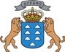 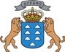 III. Otras ResolucionesConsejería de Derechos Sociales, Igualdad, Diversidad y Juventud4967 Dirección General de Derechos Sociales e Inmigración.- Resolución de 18 de noviembre de 2021, por la que se resuelve definitivamente la convocatoria de subvenciones regulada por la Orden de 7 de mayo de 2021, que establece las bases que han de regir en la convocatoria de la concesión de subvenciones para el año 2021, destinadas a la ejecución de proyectos en las áreas de personas mayores, inmigración, voluntariado e inclusión social.Visto el expediente relativo al procedimiento de concesión de subvenciones solicitadas por aquellas entidades interesadas en la financiación de proyectos al amparo de la Orden de 7 de mayo de 2021 (BOC nº 103, de 20.5.2021) de la Consejería de Derechos Sociales, Igualdad, Diversidad y Juventud, y en base a los siguientes.Vista la propuesta de resolución definitiva emitida por el órgano instructor, y en base a los siguientesANTECEDENTES DE HECHOPrimero.- Con fecha 20 de mayo de 2021, se publicó en el Boletín Oficial de Canarias nº 103 la Orden de 7 de mayo de 2021, por la que se aprueban las bases reguladoras que han de regir en la convocatoria de la concesión de subvenciones para el año 2021, destinadas a la ejecución de proyectos en las áreas de personas mayores, inmigración, voluntariado e inclusión social, y se efectúa la convocatoria para el presente ejercicio económico.Segundo.- El importe total del crédito destinado a la convocatoria asciende a la totalidad de 10.400.000,00 euros, distribuida en las siguientes aplicaciones presupuestarias:Tercero.- Con fecha 7 de junio de 2021 se publicó en el Boletín Oficial de Canarias nº 116 la Resolución de 28 de mayo de 2021, de la Dirección General de Derechos Sociales e Inmigración, por la que se acuerda, de oficio, la tramitación de urgencia del procedimiento de la resolución de la convocatoria de concesión de las citadas subvenciones.Cuarto.- Con fecha 1 de octubre de 2021 (BOC nº 209, de 11.10.2021) se dicta la Resolución por la que se conceden provisionalmente las subvenciones destinadas a financiar los proyectos presentados al amparo de la citada Orden de 7 de mayo de 2021.https://sede.gobiernodecanarias.org/boc	BOC-A-2021-243-4967Quinto.- Finalizado el plazo de presentación de la aceptación expresa de las subvenciones concedidas provisionalmente, con fecha 11 de noviembre de 2021 se reúne la Comisión de Evaluación emitiendo informe en el que se detalla todos los incidentes en relación con aquellos interesados que no aceptan expresamente, renuncian o alegan a la resolución provisional.Y en este sentido, se hace constar que dicha acta que, una vez expirado el plazo de presentación de las mismas, se constatan las siguientes incidencias fundamentales que inciden en la resolución definitiva:Se ha recibido renuncia en el siguiente caso: SII2021TF00053 - Asociación Cultural y Solidaria Alis Canarias-Programa de inclusión social “Itinera Sureste”-50.988,35 euros.Asimismo, se ha detectado que algunos escritos de aceptaciones no son presentados en la forma establecida expresamente en las bases reguladoras, y reiterada en la resolución provisional. Concretamente se trata de los expedientes SII2021GC00160, SII2021GC00080, SII2021GC00096, SII2021TF00058 y SII2021TF00095.Así, la base séptima de la Orden de convocatoria establecía:Uno. En atención a lo previsto en el artículo 14.2 de la Ley 39/2015, de 1 de octubre, del Procedimiento Administrativo Común de las Administraciones Públicas, y la base sexta, las solicitudes, acompañadas de la documentación requerida en la base sexta, se cumplimentarán y presentarán exclusivamente a través de la sede electrónica única, en la dirección señalada en la citada base: https://sede.gobiernodecanarias.org/sede/tramites/5135 (...)Asimismo, toda la documentación complementaria que los interesados deban aportar en la fase procedimental correspondiente deberá estar firmada electrónicamente por el representante de la entidad, y presentarse, exclusivamente, por la misma vía expuesta en el párrafo primero de este punto.Esa obligatoriedad de presentar toda la documentación correspondiente a este procedimiento, no ya solo la solicitud sino la contestación a los requerimientos efectuados, la aceptación y alegaciones y en último término, la justificación posterior, en la carpeta personal que se crea para cada expediente con la propia presentación de la solicitud en el inicio de un procedimiento de concurrencia competitiva, vinculándolo a la propia convocatoria (trámite 5135) se encontraba igualmente reiterado en la resolución provisional de 1 de octubre de 2021, cuando se detalla la forma de presentar las aceptaciones o alegaciones en su caso (resuelvo séptimo de la misma).Hay que tener en consideración el hecho de que algunos escritos de solicitud no fueron tomados en consideración por incumplimiento en cuanto a la forma de presentarlos, por no realizarse dentro de este cauce establecido para la convocatoria, por lo que considerar válida la entrada de documentación posterior (ya sean aceptaciones o alegaciones) supondría una incongruencia y una discriminación con respecto a aquellos expedientes que no entraron a valorarse por no haber solicitado en la forma establecida.Por ese motivo, toda la documentación que haya sido presentada a través de un cauce distinto al establecido específicamente en las bases no ha sido tomada en consideración.https://sede.gobiernodecanarias.org/boc	BOC-A-2021-243-4967Por otra parte, se producen algunas aceptaciones parciales motivadas fundamentalmente por reajustes en el plazo de ejecución previsto u otras modificaciones del plan de financiación inicial, que implican reformulaciones presentadas con menor importe en el coste total del proyecto y subvención solicitada. Revisadas las mismas, se considera que debe procederse a su aceptación, y se analizan igualmente otras memorias modificadas presentadas junto con algunas aceptaciones, que no implican reajustes de importe, pero sí modificación en el plan de financiación presentado inicialmente y que considerándose ajustadas, su inclusión en el listado de concesión implica que son aprobadas con dichas modificaciones.Sexto.- Las subvenciones propuestas para su concesión en cada una de las áreas son aquellas que, cumpliendo los requisitos y tras aplicación de los criterios, han obtenido las mayores puntuaciones hasta agotar el crédito presupuestario relativo al área en su caso, con las siguientes puntualizaciones:1.- En el área de Mayores se produce una redistribución del crédito inicialmente previsto por cuanto que en las líneas de “Envejecimiento activo e inclusión social de las personas mayores” así como en la de “Mayores tutelados”, las solicitudes que cumplen requisitos no superan el crédito disponible, por lo que el importe sobrante de ambas acrece a la línea de “Intervención en Soledad”, en la forma establecida en el Anexo I.2.- En el área de Inclusión social, en la línea de “Programas de intervención para la inclusión social”, en primer término el crédito no ha sido suficiente para atender todas las solicitudes que cumplían requisitos, pero ha quedado incrementado asimismo por el sobrante generado en la línea de “Planes integrales de inclusión social de intervención en la comunidad” y la dirigida a Intervención integral de personas sin hogar”, en la forma señalada en el Anexo I.Séptimo.- De conformidad con lo establecido en la base duodécima apartado uno de la Orden reguladora, el Servicio de Gestión y Asuntos Generales, como unidad encargada de la instrucción y tramitación de los expedientes de subvenciones, a la vista del acta resultante de las reunión de la Comisión de Valoración, en sesión de fecha 11 de noviembre de 2021, eleva al órgano concedente la propuesta de resolución provisional, para las distintas áreas, ajustada a las disponibilidades presupuestarias.Octavo.- De conformidad con la Resolución de 28 de mayo de 2021, por la que se acordó de oficio la tramitación de urgencia del procedimiento de la resolución de la convocatoria de concesión de subvenciones iniciado al amparo de la Orden de 7 de mayo de 2021, se reducen a la mitad los plazos establecidos para el procedimiento ordinario.A los que son de aplicación los siguientesFUNDAMENTOS DE DERECHOPrimero.- De conformidad con lo previsto en el resuelvo séptimo de la Orden de convocatoria, la competencia para dictar la resolución de concesión corresponde a la Dirección General de Derechos Sociales e Inmigración por delegación de la titular de la Consejería de Derechos Sociales, Igualdad, Diversidad y Juventud. En dicha resolución deberán hacerse constar la relación de solicitantes a los que se concede la subvención, importe concedido para cada proyecto, porcentaje que representa respecto del coste total del mismo y resultado de la evaluación, así como, en su caso, la desestimación del resto de solicitudes.https://sede.gobiernodecanarias.org/boc	BOC-A-2021-243-4967Segundo.- El procedimiento de concesión se realizará mediante concurrencia competitiva y se ajustará a lo previsto en el artículo 22.1 de la Ley 38/2003, de 17 de noviembre, General de Subvenciones, y en el Capítulo II del Decreto 36/2009, de 31 de marzo, por el que se establece el régimen general de subvenciones de la Comunidad Autónoma de Canarias, modificado por el Decreto 5/2015 de 30 de enero, así como en lo establecido en las bases reguladoras de la convocatoria.Tercero.- En este sentido el artículo 22 de la Ley General de Subvenciones establece que, a los efectos de esta Ley, tendrá la consideración de concurrencia competitiva el procedimiento mediante el cual la concesión de las subvenciones se realiza mediante la comparación de las solicitudes presentadas, a fin de establecer una prelación entre las mismas de acuerdo con los criterios de valoración previamente fijados en las bases reguladoras y en la convocatoria, y adjudicar, con el límite fijado en la convocatoria dentro del crédito disponible, aquellas que hayan obtenido mayor valoración en aplicación de los citados criterios.Dichos criterios se encuentran recogidos en la base décima de la Orden reguladora y de conformidad con los mismos se ha emitido el correspondiente informe que ha sido elevado al órgano concedente.Cuarto.- Las propuestas de resolución provisional y definitiva no crean derecho alguno a favor del beneficiario propuesto frente a la Administración, mientras que no hayan sido notificadas y aceptadas en el plazo establecido para ello.Quinto.- De conformidad con lo establecido en la base decimocuarta de la Orden reguladora, con carácter general, las subvenciones se abonarán a los beneficiarios, una vez acrediten la realización de la actividad y su coste real. Sin embargo, en concordancia con el artículo 37.3 del Decreto 36/2009, de 31 de marzo, se abonarán anticipadamente aquellas subvenciones cuyos beneficiarios así lo hayan solicitado, dada la naturaleza de las actividades o proyectos objeto de subvención, que revisten características de indudable interés público para los beneficiarios y tratando de evitar que las entidades o instituciones beneficiarias se vean en la obligación de interrumpir, por falta de recursos propios, las actividades subvencionadas.El artículo 38.8 del Decreto 36/2009, de 31 de marzo, relaciona a determinados beneficiarios que quedan exonerados de la constitución de garantías para asegurar el cumplimiento de las obligaciones generadas por la concesión de las subvenciones, consignándose entre ellos a las entidades beneficiarias de este procedimiento en cuanto que desarrollan proyectos en los que concurren razones de interés público o social.Por todo lo expuesto, vista la normativa citada y demás de pertinente aplicación, en uso de las facultades que tengo conferidas,RESUE LV O:Primero.- Resolver definitivamente la convocatoria de la concesión de subvenciones para el año 2021, destinadas a la ejecución de proyectos en las áreas de personas mayores, inmigración, voluntariado e inclusión social, regulada por Orden de 7 de mayo de 2021.https://sede.gobiernodecanarias.org/boc	BOC-A-2021-243-4967Segundo.- Otorgar subvención a las entidades relacionadas en el Anexo I para las distintas áreas descritas (Inmigración, Voluntariado, Mayores, e Inclusión Social, estas dos últimas con el correspondiente desglose en líneas), para los proyectos y por las cuantías que se indican, con especificación del porcentaje subvencionado respecto al coste total.Tercero.- Las subvenciones concedidas se imputarán a las aplicaciones presupuestarias señaladas en el antecedente de hecho segundo.Cuarto.- Desestimar las solicitudes señaladas en el Anexo II que se adjunta a continuación, por las causas expuestas en cada uno de ellos, declarando asimismo el desistimiento y aceptando la renuncia de aquellas que lo solicitaron.Quinto.- Estimar o desestimar, según los casos, las alegaciones presentadas señaladas cuadro Anexo IV, por los motivos indicados en el mismo.Sexto.- Disponer el abono anticipado del 100% del importe de la subvención concedida a las entidades que figuran en el Anexo I que lo hayan solicitado, y cumplan los requisitos establecidos en la base decimocuarta, siete; e interesar de la Consejería de Hacienda, Presupuestos y Asuntos Europeos, el pago de las mismas.Séptimo.- Las subvenciones concedidas en cada una de las áreas son aquellas que, cumpliendo los requisitos y tras aplicación de los criterios, han obtenido las mayores puntuaciones hasta agotar el crédito presupuestario relativo al área, teniendo en cuenta las puntualizaciones establecidas en el antecedente de hecho sexto. El desglose de las puntuaciones figura en el Anexo III de la presente.Octavo.- La concesión de las subvenciones señaladas se efectúa con arreglo a los requisitos y condiciones siguientes:El plazo máximo de realización del proyecto subvencionado será del 1 de enero de 2021 al 30 de junio de 2022 en los supuestos de abono anticipado, y hasta el 30 de noviembre en los supuestos de pago previa justificación.La alteración de las circunstancias o de los requisitos subjetivos y objetivos tenidos en cuenta para la concesión de una subvención y la obtención por los beneficiarios de subvenciones concedidas por otros órganos de la Administración Pública de la Comunidad Autónoma y por otras Administraciones o Entes Públicos para el mismo destino o finalidad, podrán dar lugar a la modificación de la resolución de concesión, sin que en ningún caso pueda variarse el destino o finalidad de la subvención.Se autoriza con carácter general la subcontratación de las actividades con terceros para las cuales se ha solicitado autorización, con las limitaciones previstas en las bases y normativa de aplicación.En aquellos supuestos en los que no se haya presentado o la presentación de la documentación del subcontratista sea incompleta, se condiciona dicha autorización a la presentación de la documentación del subcontratista establecida en la base cuarta, y en caso de no presentación de la misma, no se entenderá justificada la subcontratación y se procederá a la solicitud de reintegro del importe de la subcontrata.https://sede.gobiernodecanarias.org/boc	BOC-A-2021-243-4967La entidad beneficiaria de la subvención estará sujeta a las obligaciones establecidas en la base decimosexta de las bases que han de regular la convocatoria.La justificación de la subvención se realizará conforme a los medios previstos en la base decimoctava de las bases que han de regular la convocatoria y los plazos establecidos en la base decimoséptima que establece que se producirá en los dos meses siguientes a la conclusión del plazo de ejecución, en caso de abono anticipado. En caso de subvenciones con abono previa justificación, al mes siguiente de la conclusión del plazo de ejecución.Respecto a los medios de justificación, de conformidad con la base decimoctava, en aquellas solicitudes de entidades cuyo importe a conceder propuesto sea de 10.000 euros o más, deberá aportarse justificación mediante cuenta justificativa con aportación de informe de auditor regulada en el artículo 27 del Decreto 36/2009, de 31 de marzo. Si el importe es inferior se realizará a través de cuenta justificativa simplificada, salvo que opten por informe de auditor. Tratándose de Administraciones Públicas se justificará conforme a lo dispuesto en el artículo 34 del Decreto 36/2009, de 31 de marzo.Si de la justificación se deduce el incumplimiento de alguno de los límites establecidos en la base tercera en relación con la aplicación del convenio a los gastos de personal subvencionables, o en relación con los conceptos señalados genéricamente en el plan de financiación, ello dará lugar a la solicitud de reintegro de los importes que superen esos límites o que incumplan lo señalado en dicha base en cuanto a la correcta ubicación de los gastos corrientes o de actividades.Noveno.- En el caso de que en la resolución definitiva de concesión se hubiese incluido a solicitantes que no hubieran resultado beneficiarios en la resolución provisional, o que hubiesen resultado beneficiarios en un importe superior o inferior al solicitado y que ahora se amplíe la concesión al total, se les concederá un plazo de cinco días hábiles, en aplicación de la reducción de plazos establecida por Resolución de 28 de mayo de 2021, para que presenten la aceptación expresa de la subvención, ajustada al modelo incorporado a la sede disponible en el siguiente enlace https://sede.gobiernodecanarias.org/sede/procedimientos_ servicios/tramites/5135?codWebform=699Los solicitantes que hubieran aceptado la resolución provisional por importe coincidente con la definitiva no tendrán que presentar nueva aceptación.La presentación de la aceptación, o documentación adjunta deberá realizarse exclusivamente a través la sede electrónica de la Consejería, accediendo al área personal de la misma https://sede.gobiernodecanarias.org/sede/area_personal incorporando la documentación a través de la carpeta de consulta de expedientesAsimismo, los beneficiarios que deban aceptar por haberse producidos cambios respecto a la provisional, además de la aceptación deberán presentar plan de financiación y en su caso memoria, ajustados al importe finalmente concedido, en los correspondientes modelos incorporados a la sede en https://sede.gobiernodecanarias.org/sede/tramites/5135Décimo.- Para lo no previsto en la propia Orden reguladora de 29 de mayo de 2019, será de aplicación lo contenido como legislación básica en la Ley 38/2003, de 17 de noviembre, General de Subvenciones, y el Real Decreto 887/2006, de 21 de julio, por el que se apruebahttps://sede.gobiernodecanarias.org/boc	BOC-A-2021-243-4967el Reglamento de la citada Ley, así como el Decreto 36/2009, de 31 de marzo, por el que se establece el régimen general de subvenciones de la Comunidad Autónoma de Canarias, modificado por el Decreto 5/2015, de 30 de enero.Undécimo.- Notificar la presente Resolución a las entidades interesadas mediante su publicación en el Boletín Oficial de Canarias.Contra la presente Resolución, que agota la vía administrativa, cabe interponer recurso potestativo de reposición ante la Excma. Sra. Consejera de Derechos Sociales, Igualdad, Diversidad y Juventud en el plazo de un mes contado a partir del día siguiente al de la notificación de la presente Resolución o bien, recurso contencioso-administrativo, ante la sala de lo Contencioso-Administrativo del Tribunal Superior de Justicia de Canarias, en el plazo de dos meses. No se podrá interponer recurso contencioso-administrativo hasta que sea resuelto expresamente o se haya producido la desestimación presunta del recurso de reposición interpuesto. Todo ello, sin perjuicio de que el interesado pueda ejercitar, en su caso, cualquier otro que estime procedente, de conformidad con lo dispuesto en la Ley 39/2015, de 1 de octubre, del Procedimiento Administrativo Común de las Administraciones Públicas.Santa Cruz de Tenerife, a 18 de noviembre de 2021.- El Director General de Derechos Sociales e Inmigración (p.d. Orden de 7.5.2021), Francisco Javier Bermúdez Díaz.https://sede.gobiernodecanarias.org/boc	BOC-A-2021-243-4967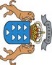 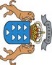 INMIGRACIÓNVOLUNTARIADO(*) Expte SII2021TF00186: No se ha podido tomar en consideración el coste total expresado en su reformulación por cuanto que al aumentar la subvención concedida con respeto a la provisional, como consecuencia de una aceptación parcial, ésta superaba al mismo. Debe presentar nueva aceptación y reformular, adaptándose al nuevo importe concedido.Intervención en soledad no deseada de las personas mayoresMayores tuteladosINCLUSIÓN SOCIALProgramas de intervención para la inclusión socialPlanes integrales de inclusión social de intervención en la comunidadIntervención integral con personas sin hogar.Inclusión social PCI/Renta CiudadanaANEXO II (DESESTIMADOS Y DESISTIDOS)INMIGRACIÓN(*) La renuncia se produce porque la concesión fue parcial por un escaso importe, incompatible con la realización efectiva del programa.VOLUNTARIADOPERSONAS MAYORESEnvejecimiento activo e inclusión social de personas mayoresIntervención en soledad no deseada de las personas mayoresMayores tuteladosINCLUSIÓN SOCIALProgramas de intervención para la inclusión socialPlanes integrales de inclusión social de intervención en la comunidadIntervención integral con personas sin hogar.Inclusión social PCI/Renta CiudadanaANEXO III (BAREMO EXPEDIENTES)INMIGRACIÓNVOLUNTARIADOPERSONAS MAYORESEnvejecimiento activo e inclusión social de personas mayoresIntervención en soledad no deseada de las personas mayoresINCLUSIÓN SOCIALProgramas de intervención para la inclusión socialInclusión social PCI/Renta CiudadanaANEXO IVALEGACIONESMOTIVOS DE DESESTIMACIÓNA: Puntuación inferior a la mínima necesaria, siguiendo los criterios de valoración y cobertura presupuestaria, como consecuencia de agotamiento del crédito disponible. B: Incumplimiento Base Octava, apartado 3, en cuanto al importe máximo a solicitar.C: Incumplimiento de la Base Séptima, en cuanto a la forma y contenido de la memoria.D: No consta registro como entidad colaboradora antes de la convocatoria o está fuera de plazo (Base segunda) E: No atienden al requerimiento en plazo, o lo hace de forma incorrecta o incompleta.F: Expediente reiterado y/o desistido por reiteración.G: Incumplimiento Base Segunda (requisitos para ser beneficiario en general o en la línea solicitada)H: El proyecto presentado no desarrolla las actividades descritas como objeto de subvención previstas para el área y/o la línea de actuación para la que solicita (Incumplimiento de la Base novena).I: Incumplimiento de la Base Séptima, apartado 2 ó 3 en cuanto a no cumplimentar los datos necesarios en la memoria o en el plan de financiación.J: Incumplimiento de las Bases Sexta y Séptima en cuanto a la no presentación de memoria o plan de financiación, o forma incorrecta de presentación de la Memoria y Plan de financiación, por cuanto que no se realiza en los modelos normalizados webform incorporados a la sede.K: Incoherencia entre los objetivos y funciones asignadas al personal solicitado.L: Las actividades descritas están claramente encuadradas en líneas de actuación que se incluyen en el ámbito competencial propio de otros organismos (Incumplimiento de la Base novena apartado 2º).M: Incumplimiento de la Base Decimoséptima en relación con el plazo de ejecución.N: No obtención de un mínimo de 3 puntos en este apartado de contenido y calidad técnica (Base décima).O: Incumplimiento de la Base segunda en cuanto que no tienen recogidos en sus estatutos fines institucionales adecuados y propios del área para la que se solicita la realización de las actividades consideradas subvencionables, de acuerdo con lo previsto en las bases.P: Supera importe máximo subvencionable en el área.Q: Gastos pertenecientes al Servicio de Ayuda a domicilio.R: Incumplimiento Bases Segunda y Sexta en relación con la firma del peticionario al tratarse de persona física, siendo reiterado en forma correcta el expediente mediante la presentación con firma de representante de la entidad en la misma convocatoria.S: No cumple los criterios descritos en la línea de actuación 4.4.T: No existe correspondencia entre la solicitud y los formularios II y III (memoria y plan de financiación) incorporados. U: El Proyecto no se corresponde con el área a la que se presenta.V: No existe correspondencia entre la solicitud y los formularios de memoria y plan de financiación incorporados. X: Incumple máximo de proyectos presentados en general y/o en el área.Y: Los gastos subvencionables no se encuentran ubicados en el apartado correcto, ya que se trata de gastos de actividades, no de gastos corrientes. Z: No acepta en tiempo y forma establecidos en las Bases/ renuncia.Aplicación presupuestariaDenominaciónImporte23 07 231B 4800200 Pi/La 234G0176Inclusión Social Personas Mayores3.850.000,00 €23 07 231B 4800200 Pi/La 234G0119Servicios de Atención a Inmigración115.000,00 €23 07 231I 4800200 Pi/La 234G0186Promoción del Voluntariado475.000,00 €23 07 231I 4800200 Pi/La 23439202Acción Social Institucional para Integración Social5.960.000,00 €ExpedienteNIFNombreProyectoCoste TotalImporte Concedido%PuntuaciónSII2021GC00170G79408696PROVIVIENDAPROGRAMA DE ACOGIDA INTEGRAL PARA INMIGRANTES EN SITUACIÓN DE VULNERABILIDAD O RIESGO DE EXCLUSIÓN SOCIAL22.500,0015.000,0066,67 %13,75SII2021TF00105G91397570FUNDACIÓN CRUZ BLANCAATENCIÓN INTEGRAL A PERSONAS EN SITUACIÓN DE PROSTITUCIÓN Y/O TRATA CON FINES DE EXPLOTACIÓN SEXUAL EN LAS PALMAS DE GRAN CANARIA37.855,0014.230,0037,59 %13,75SII2021TF00175G38370334FUNDACIÓN CANARIA PARA LA FORMACIÓN INTEGRAL E INSERCIÓN SOCIAL ATARETACOPROYECTO TARQUI +16.331,4013.631,4083,47 %13,75SII2021GC00146G79408852MÉDICOS DEL MUNDORESPUESTAS PARA LA INCLUSIÓN SOCIAL DE MUJERES Y HOMBRES EN RIESGO DE EXCLUSIÓN SOCIAL DESDE UN ENFOQUE DE DERECHOS26.065,0014.990,0057,51 %13,50SII2021TF00169G38365631ASOC MUJERES SOLIDARIDAD Y COOPERACIÓNEMPLEO EN IGUALDAD PARA MUJERES INMIGRANTES15.000,0015.000,00100,00 %12,00SII2021GC00061P3502900HAYUNTAMIENTO DE TINAJOPROYECTO DE DINAMIZACIÓN INTERCULTURAL ""LA CANCHA""100.597,1514.500,0014,41 %11,75SII2021GC00172G35883503ASOC CANARIA DE MEDIADORES INTERCULTURALES ACAMEISERVICIO DE ORIENTACIÓN Y ACOMPAÑAMIENTO A PERSONAS INMIGRANTES14.500,0014.500,00100,00 %11,75SII2021TF00044G38032918ASOC DE REINSERCIÓN SOCIAL DE MENORES ANCHIETANAVEGANDO ENTRE PAPELES14.957,0712.801,6285,59 %11,00264.994,22114.653,02ExpedienteNIFNombreProyectoCoste TotalImporte Concedido%PuntuaciónSII2021TF00010G38298766FUNDACIÓN CANARIA PARA EL SORDOFORMA-T VOLUNTARIADO18.000,0015.300,0085,00 %16,00SII2021GC00082G35083112ASOCIACIÓN DE ENTIDADES PLENA INCLUSIÓN CANARIASPARTICIPACIÓN Y PROMOCIÓN DEL VOLUNTARIADO28.442,0017.999,9363,29 %15,50SII2021GC00097G35739432FUNDACIÓN CANARIA YRICHEN""GANBARU COMUNITARIO: PROYECTO DE DESARROLLO DEL VOLUNTARIADO COMUNITARIO Y LA PARTICIPACIÓN EN EL ENTORNO DENTRO DEL ÁMBITO DE LAS ADICCIONES.27.145,8417.999,0066,30 %15,10SII2021GC00164G35519263FEDERACIÓN COORDINADORA DE ORGANIZACIONES NO GUBERNAMENTALES PARA EL DESARROLLO (ONGD) DE CANARIASFORMACIÓN DE PERSONAS COORDINADORAS DEL VOLUNTARIADO EN LAS ENTIDADES (4Âª Y 5Âª EDICIÓN)21.555,0017.545,0081,40 %15,00SII2021TF00121G38065801ASOC CANARIA DE FAMILIARES Y PERSONAS CON ENF MENTALPROMOCIÓN Y FORMACIÓN DEL VOLUNTARIADO EN SALUD MENTAL22.000,0018.000,0081,82 %14,40SII2021GC00139G79408852MÉDICOS DEL MUNDOPROGRAMA DE PROMOCIÓN Y FORMACIÓN DE VOLUNTARIADO ORIENTADO A FORTALECER EL TEJIDO ASOCIATIVO CANARIO EN MATERIA DE IGUALDAD Y DERECHO A SALUD50.042,0018.000,0035,97 %14,30SII2021TF00142G28197564ASOCIACIÓN ESPAÑOLA CONTRA EL CÁNCERPROMOCIÓN, SENSIBILIZACIÓN Y FORMACIÓN DEL VOLUNTARIADO ONTOLÓGICO DE LA AECC PARA LA INTERVENCIÓN EN HOSPITALES, DOMICILIOS Y MEDIOS DIGITALES.16.090,0012.000,0074,58 %14,10SII2021TF00122G76002617ASOC DE DISCAPACITADOS DEL SUR ADISSURCAPTACIÓN, FORMACIÓN E INTEGRACIÓN DE PERSONAS VOLUNTARIAS EN EL ÁMBITO DE LA DIVERSIDAD FUNCIONAL INTELECTUAL14.623,3213.799,3994,37 %14,00SII2021TF00162G38743308FUNDACIÓN TUTELAR CANARIA SONSOLES SORIANOCAMINOS COMPARTIDOS. PROMOCIÓN, FORTALECIMIENTO Y FORMACIÓN DE LAS PERSONAS VOLUNTARIAS24.354,7018.000,0073,91 %13,85SII2021GC00091G35673342ASOC MOJO DE CAÑAINFATIGABLES21.337,3917.937,0084,06 %13,50ExpedienteNIFNombreProyectoCoste TotalImporte Concedido%PuntuaciónSII2021GC00055G35131515ASOC. SÍNDROME DE DOWN DE LAS PALMASACOMPAÑAMIENTO Y FORMACIÓN AL VOLUNTARIADO19.452,8617.715,0591,07 %13,15SII2021GC00062G35872472ASOCIACIÓN ASPERGER ISLAS CANARIASFORMATEA. PROGRAMA DE VOLUNTARIADO PARA EL APOYO Y ACOMPAÑAMIENTO DE PERSONAS CON ASPERGER-TEA17.501,8814.876,5885,00 %13,10SII2021TF00049G76604842ASOC DE AYUDA A PERSONAS CON DEPENDENCIA EN CANARIASEL TIEMPO LIBRE QUE ROMPE BARRERAS14.458,1213.590,6494,00 %12,75SII2021TF00113G80829641COOPERACIÓN INTERNACIONALLIVING FOR OTHERS CANARIAS: SENSIBILIZACIÓN, FORMACIÓN Y FOMENTO DEL VOLUNTARIADO JUVENIL20.245,3517.145,3584,69 %12,70SII2021GC00010G35562578APAELPCONTIGO SOMOS MAS15.423,2515.069,1697,70 %12,50SII2021TF00031G38228102FUNDACIÓN CANARIA CENTRO DE SOLIDARIDAD ISLAS CANARIAS (CESICA)VOLUNTARIADO10.200,009.290,0091,08 %12,50SII2021GC00037G35068824ASOCIACIÓN ADEPSIPROGRAMA DE VOLUNTARIADO SER + CONTIGO16.696,9016.696,90100,00 %12,25SII2021GC00020G35339035ASOCIACIÓN DE PADRES Y MADRES DE PERSONAS CON DISCAPACIDAD INTELECTUAL APADISPROMOCIÓN DEL VOLUNTARIADO SOCIAL DESDE LA ATENCIÓN CENTRADA EN LA PERSONA22.710,9318.000,0079,26 %12,05SII2021TF00128G38344784ASOCIACIÓN SALUD MENTAL ATELSAMPROGRAMA DE VOLUNTARIADO EN SALUD MENTAL:""SUMANDO VOLUNTADES""14.561,0013.105,0090,00 %11,85SII2021GC00022G76204544ASOC PARA EL APOYO INTEGRAL A LA MUJER A TIIGUALANDO6.796,006.796,00100,00 %11,50SII2021TF00012G38455341FEDERACIÓN PLATAFORMA DE ENTIDADES DE VOLUNTARIADO DE CANARIASDINAMIZACIÓN DE LA ACCIÓN VOLUNTARIA8.000,007.800,0097,50 %11,50SII2021GC00142G76244565ASOCIACIÓN CULTURAL SOYMAMUTEL VOLUNTARIADO HUELLA POSITIVA POST-COVID. EL NUEVO VOLUNTARIADO TRANSFORMADOR POR UN DESARROLLO SOSTENIBLE.9.997,538.960,5389,63 %10,50SII2021TF00038G38406997ASOC DE PADRES DE PERSONAS CON AUTISMO DE TENERIFEPROGRAMA DE VOLUNTARIADO APANATE 202123.087,1518.000,0077,97 %10,45ExpedienteNIFNombreProyectoCoste TotalImporte Concedido%PuntuaciónSII2021TF00203G76659416ASOC CULTURAL Y SOLIDARIA ALIS CANARIASPROGRAMA DE VOLUNTARIADO ""MARCANDO VALORES""18.000,0017.100,0095,00 %10,00SII2021TF00069G38220372ASOCIACIÓN PROYECTOS DE ACCIÓN SOCIAL DON BOSCO PROBOSCOVOLUNTARIADO E INNOVACIÓN SOCIAL. PILARES DEL CAMBIO20.394,7016.419,7480,51%9,55SII2021GC00093G76215433ASOCIACIÓN LGTBI ARANDAPROYECTO DE VOLUNTARIADO Y ACCIÓN SOCIAL LGTBI+ EN LA ISLA DE GRAN CANARIA16.120,0616.120,06100,00 %9,50SII2021GC00138G35103431RADIO ECCA, FUNDACIÓN CANARIAPROYECTO DE SENSIBILIZACIÓN Y FORMACIÓN DEL VOLUNTARIADO 202119.500,0018.000,0092,31 %9,50SII2021GC00151G76159003ASOCIACIÓN SOCIAL CRECIENDO YAZAENLAZATE18.000,0018.000,00100,00 %9,50SII2021GC00150G83844316FUNDACIÓN RANDSTAD""JUNTOS SUMAMOS"" SENSIBILIZACIÓN EMPRESARIAL SOBRE VOLUNTARIADO24.555,3418.000,0073,30 %9,45SII2021TF00101G38055067FUNDACIÓN CANARIA CENTRO DE ATENCIÓN A LA FAMILIA DE TENERIFEVOLUNTARIADO ARE (ARMONÍA, RESPONSABILIDAD- RESPETO, EQUILIBRIO)18.000,0018.000,00100,00%9,00SII2021TF00186G76751783ASOC PARA LA PARTICIPACIÓN E INTEGRACIÓN SOCIAL FACTORÍA SOCIALSERVICIO DE INFORMACIÓN, ASESORAMIENTO Y FORMACIÓN DE VOLUNTARIADO18.000,00 (*)9.734,6754,08%8,95595.291,32475.000,00ExpedienteNIFNombreProyectoCoste TotalImporte Concedido%PuntuaciónSII2021TF00055G38597332ASOC MENSAJEROS DE LA PAZ CANARIASMOVILÍZAME165.000,0075.000,0045,45 %16,00SII2021GC00066G58579806ASOCIACIÓN RED ESPAÑOLAS POR EL EMPLEOAULAS TIC MAYORES76.050,0071.202,9093,63 %14,75SII2021TF00046G76604842ASOC DE AYUDA A PERSONAS CON DEPENDENCIA EN CANARIAS“EMPODERA- ACTÍVATE III ”. PROMOCIÓN DE LA AUTONOMÍA DE LAS PERSONAS MAYORES A TRAVÉS DEL USO DE LAS TIC´S, LAS TERAPIAS INTEGRALES, SALUDABLES Y CREATIVAS Y EL DISFRUTE DEL OCIO68.658,3864.538,8894,00 %14,50SII2021GC00057G35414903ASOCIACIÓN PARKISON GRAN CANARIAPROYECTO PARA EL ENVEJECIMIENTO ACTIVO EN LOS ENFERMOS DE PARKINSON20.321,3218.695,6192,00 %14,25SII2021GC00058G35414903ASOCIACIÓN PARKISON GRAN CANARIA""AYUDAME A AVANZAR""26.776,5624.634,4392,00 %14,25SII2021GC00032G35739432FUNDACIÓN CANARIA YRICHENENVEJECIMIENTO ACTIVO Y PREVENCIÓN DE LA SOLEDAD & ADICCIONES DESDE LA TECNOLOGÍA SOCIAL62.486,0462.486,04100,00 %13,50SII2021GC00041R3500100GRESIDENCIA Y GUARDERÍA LABOURE HIJAS DE LA CARIDADENVEJECIMIENTO ACTIVO RGL 2188.688,5670.583,5679,59 %13,50SII2021GC00118Q2866001GCRUZ ROJA ESPAÑOLAPROYECTO ACTIVANDO MAYORES EN CANARIAS79.365,0875.000,0094,50 %13,50SII2021TF00165G76751783ASOC PARA LA PARTICIPACIóN E INTEGRACIÓN SOCIAL FACTORÍA SOCIALMAYORES EN RED 2.0: SERVICIO DE INFORMACIÓN, GESTIÓN Y CAPACITACIÓN PARA ASOCIACIONES DE MAYORES73.949,0069.449,0093,91 %13,25SII2021TF00029R3800017JHOGAR STMO CRISTO DE LA LAGUNA DE HERMANITAS DE LOS ANCIANOS DESAMPARADOS PROVINCIA S RAFAELINCLUSIÓN Y PROMOCIÓN DEL BIENESTAR FÍSICO, PSÍQUICO Y SOCIAL DE LAS PERSONAS MAYORES94.130,7875.000,0079,68 %12,75SII2021TF00068G76578012ASOCIACIÓN EDUCATIVA Y SOCIO- SANITARIA LOS MAYORES VALORESHISTORIA VIVIDA Y CONTADA71.502,4470.315,6498,34 %12,50SII2021GC00081P3500100GAYUNTAMIENTO DE AGAETEAGAETE SE MUEVE26.024,6122.087,1784,87 %12,25ExpedienteNIFNombreProyectoCoste TotalImporte Concedido%PuntuaciónSII2021GC00040P3500900JAYUNTAMIENTO DE GALDARPREVENCIÓN DE LA DEPENDENCIA FÍSICA COGNITIVA Y SOCIAL. ENVEJECIMIENTO ACTIVO41.044,6841.044,68100,00 %11,75SII2021TF00043P3801300IAYUNTAMIENTO DE FRONTERAENVEJECIMIENTO ACTIVO Y PROMOCIÓN DE LA AUTONOMÍA PERSONAL20.405,9520.405,95100,00 %11,75SII2021GC00060G84095389FEDERAC ASOCIAC MUJERES RURALESCANARIAS CONECTANDO EDADES75.000,0074.250,0099,00 %11,5SII2021GC00054G76238013ASOC SOCIAL OPORTUNIDADES DE VIDAAVIVANDO ESPERANZA V37.979,0035.490,9093,45 %11,25SII2021TF00099G76503564ASOC PARA EL DESARROLLO ECONÓMICO Y SOCIAL RAYUELAMAYOR.ES39.488,8036.585,8092,65 %11,25SII2021GC00155G76168194ASOC CULTURAL Y SOCIAL TRIB-ARTEOJOS GRISES75.562,4271.784,3095,00 %11,00SII2021GC00047P3501900IAYUNTAMIENTO DE SAN BARTOLOMÉMAYORES EN ACTIVO94.269,4975.000,0079,56 %10,75SII2021TF00076P3800700AAYUNTAMIENTO DE BARLOVENTOINTERCAMBIA2 2021-202220.209,5617.122,5684,73 %10,75SII2021TF00178P3804800EAYUNTAMIENTO DE VALVERDEMEJORAMIENTO DE LA ACTIVIDAD FíSICA Y ESTIMULACIÓN COGNITIVA 202141.238,7541.238,75100,00 %10,75SII2021TF00193P3801000EAYUNTAMIENTO DE BUENAVISTA DEL NORTEENVEJECIMIENTO ACTIVO DE BUENAVISTA DEL NORTE33.074,7233.074,72100,00 %10,75SII2021GC00111G35615541ASOCIACIÓN INICIATIVAS HUMANASACOMPAÑAMIENTO A MAYORES9.433,817.784,4382,52 %10,50SII2021TF00017G76557099ASOC BIENESTAR AMBIENTALENVEJECIENDO ACTIVOS: CULTIVAMOS EN EL CENTRO DE DÍA ACAYMO40.200,0037.700,0093,78 %10,25SII2021TF00115G38627329ASOC CENTRO COREOGRÁFICO DE LA GOMERA MARTÍN PADRÓNCAMPAÑA DE CONCIENCIA CORPORAL Y DE RESPIRACIÓN CONSCIENTE PARA LAS PERSONAS MAYORES DE LA GOMERA 202123.804,6821.540,2590,49 %10,25SII2021GC00143G35103431RADIO ECCA, FUNDACIÓN CANARIALA ERA PROYECTO DE FORMACIÓN Y DINAMIZACIÓN PARA MAYORES 202156.700,9353.300,9394,00 %10,00SII2021GC00161G76168194ASOC CULTURAL Y SOCIAL TRIB-ARTEA CARA DESCUBIERTA75.562,4271.784,3095,00 %10,00SII2021GC00011G76344381ASOCIACIÓN DE MUJERES PROFESIONALES MAGUADAUNA MANO AMIGA +71.951,8771.951,87100,00 %9,75SII2021TF00054G76664705ASOC ONG BALANCED WORLDMAYORES@RESILIENTES73.923,8473.840,5599,89 %9,75ExpedienteNIFNombreProyectoCoste TotalImporte Concedido%PuntuaciónSII2021GC00087G49225980ASOC DE PERSONAS MAYORES Y FAMILIAS SOLIDARIDAD INTERGENERACIONALCONECT@DO AL MAYOR RURAL CON UN ESTILO DE VIDA SALUDABLE Y ACTIVO72.324,5672.324,56100,00 %9,50SII2021GC00108P3503200BAYUNTAMIENTO DE VALLESECOMAS SALUD20.160,0018.748,8093,00 %9,25SII2021GC00158V38204723COAG-CANARIASAGROACTIVATE III65.075,8064.849,2399,65 %9,00SII2021GC00089G35673342ASOC MOJO DE CAÑAVIVIR EN TIEMPOS MODERNOS47.118,6439.818,6484,51 %9,00SII2021TF00079P3803300GAYUNTAMIENTO DE SAN ANDRÉS Y SAUCESBIENESTAR EN LA TERCERA EDAD, 202122.174,2421.674,2497,75 %9,00SII2021GC00006P3502500FAYUNTAMIENTO DE TEJEDASALUD Y BIENESTAR PARA LOS/AS MAYORES DE TEJEDA20.394,529.900,0048,54 %8,75SII2021TF00059P3803900DAYUNTAMIENTO DE SANTA URSÚLAINTEGRADOS 3 MAYORES EN ACCIÓN26.972,8022.926,8885,00 %8,75SII2021TF00071P3802900EAYUNTAMIENTO DE PUNTAGORDA""SONRIENDO A LA VIDA, CON MARIA""21.960,0021.960,00100,00 %8,75SII2021TF00127P3803000CAYUNTAMIENTO DE PUNTALLANAENVEJECIMIENTO ACTIVO15.285,9015.285,90100,00 %8,75SII2021TF00205G38303657ASOC DE TERCERA EDAD TAGORO VICTORIEROMEJORADA - MENTE13.128,0512.476,0095,03 %8,50SII2021TF00019P3805100IAYUNTAMIENTO DE LA VICTORIA DE ACENTEJOENVEJECIMIENTO ACTIVO E INCLUSIÓN SOCIAL DE LAS PERSONAS MAYORES14.950,0013.950,0093,31 %8,25SII2021GC00015G76344381ASOCIACIÓN DE MUJERES PROFESIONALES MAGUADASALUD VITAL56.667,1056.667,10100,00 %7,75SII2021GC00025P3500800BAYUNTAMIENTO DE LA VILLA DE FIRGASENVEJECIMIENTO ACTIVO FIRGAS 202124.120,8424.120,84100,00 %7,75SII2021GC00110P3502400IAYUNTAMIENTO DE TEGUISETEGUISE CONTIGO MAS CERCA184.203,5575.000,0040,72 %7,75SII2021TF00008G76742378FUNDACIÓN CANARIA EL BUEN SAMARITANOCENTRO DE DÍA DE MAYORES MAYA II75.000,0075.000,00100,00 %7,75SII2021TF00187G76822477ASOCIACIÓN PRO INCLUSIVA ACCIÓN SOCIAL CANARIAVÍNCULOS, VIVIR Y CONTAR65.500,0065.500,00100,00 %7,75SII2021TF00040G38028411ASOCIACIÓN PRO-TERCERA EDAD DE GRANADILLAPERSONAL Y MANTENIMIENTO DEL CENTRO SOCIAL HOGAR DE MAYORES PROTEREGRA32.775,4932.775,49100,00 %7,25ExpedienteNIFNombreProyectoCoste TotalImporte Concedido%PuntuaciónSII2021GC00114G76208107AS CAN INTERV ASISTIDAS CON PERROS TERAPICANCOMPARTIENDO VIDA53.242,4252.857,4299,28 %7,00SII2021GC00103P3502800JAYUNTAMIENTO DE TIASPROYECTO DE ENVEJECIMIENTO ACTIVO Y SALUDABLE ""REACTIVATE""60.386,6560.386,65100,00 %6,75SII2021GC00136P3502900HAYUNTAMIENTO DE TINAJOENVEJECIMIENTO ACTIVO PARA MAYORES DEL MUNICIPIO DE TINAJO8.199,506.000,0073,18 %6,75SII2021TF00073G38220372ASOCIACIÓN PROYECTOS DE ACCIÓN SOCIAL DON BOSCO PROBOSCOROMPIENDO LA BRECHA DIGITAL41.449,3739.001,5794,09 %6,25SII2021GC00026R3500025FHOGAR DE ANCIANOS NUESTRA SEÑORA DEL PINOPROMOCIÓN DEL ENVEJECIMIENTO ACTIVO DE NUESTROS MAYORES158.789,7075.000,0047,23 %5,75SII2021TF00011P3801500DAYUNTAMIENTO DE GARACHICOREHABILITACIÓN FISIOTERAPÉUTICA11.531,8811.531,88100,00 %5,75SII2021TF00022G76673482ASOC SOFIA ASOC PARA LA PREVENCIÓN Y AYUDA DE TRASTORNOSENVEJECIMIENTO ACTIVO Y SALUDABLE25.178,0022.443,0089,14 %5,25SII2021TF00160P3801800HAYUNTAMIENTO DE LA GUANCHADIGITALIZA-T43.500,0043.500,00100,00 %4,75SII2021TF00164P3801800HAYUNTAMIENTO DE LA GUANCHALA GUANCHA VIVE40.833,0040.833,00100,00 %4,75SII2021TF00060P3800200BAYUNTAMIENTO DE AGULOPROGRAMA DE ACTIVIDADES DE PREVENCIÓN DE LA DEPENDENCIA Y LA PROMOCIÓN SOCIAL DE LAS PERSONAS MAYORES40.291,0639.579,7998,23 %3,752.944.016,762.517.004,21ExpedienteNIFNombreProyectoCoste TotalImporte Concedido%PuntuaciónSII2021GC00079P3500100GAYUNTAMIENTO DE AGAETEPREVENCIÓN Y ATENCIÓN A MAYORES EN SITUACIÓN DE SOLEDAD87.749,8274.560,3484,97 %14,75SII2021TF00097G38490785FUNDACIÓN PARA LA FORMACIÓN INTEGRAL Y PROMOCIÓN SOCIO LABORAL Y COOP PARA EL DESARROLLO ISONORTEEDAD BLANCA III73.270,0073.270,00100,00 %12,75ExpedienteNIFNombreProyectoCoste TotalImporte Concedido%PuntuaciónSII2021TF00056G76664705ASOC ONG BALANCED WORLDMAYORES CONECTAD@S73.923,8473.840,5599,89 %12,00SII2021GC00003G76262948FUNDACIÓN CANARIA FLORA ACOGEACOMPAÑAMIENTO A MAYORES EN SOLEDAD100.377,5269.189,5668,93 %11,75SII2021GC00163G35954056ASOCIACIÓN BENÉFICA ONG SER HUMANOEXPERIENCIAS COMPARTIDAS67.060,8667.060,86100,00 %11,50SII2021GC00021P3502100EAYUNTAMIENTO LA ALDEA DE SAN NICOLASCONTIGO37.229,4134.511,4092,70 %11,25SII2021GC00017P3500500HAYUNTAMIENTO DE ARTENARASALUD Y TERCERA EDAD23.478,8623.008,8698,00 %11,00SII2021TF00110G76659416ASOC CULTURAL Y SOLIDARIA ALIS CANARIASPROGRAMA DE ACOMPAÑAMIENTO EN SOLEDAD "ALIS TE ACOMPAÑA"75.000,0073.500,0098,00 %11,00SII2021GC00001G76221191SOCIAL Y CULTURAL INGENIAACOMPAÑAMIENTO EMOCIONAL A PERSONAS MAYORES64.063,0064.063,00100,00 %10,75SII2021GC00019G35929314AFA TABAIBA-MOYA ASOC DE FAMILIARES Y AMIGOS DE PERSONAS ENFERMASINTERVENCIÓN SOCIAL PARA NUESTROS MAYORES: MAS QUE COMPAÑÍA26.304,0626.304,06100,00 %10,75SII2021TF00083P3802500CAYUNTAMIENTO DE LA MATANZA DE ACENTEJOMEJORANDO LA CALIDAD DE VIDA DE NUESTROS MAYORES163.390,6075.000,0045,90 %10,75SII2021TF00177G76540061ASOC PARA LA INSERCIÓN LABORAL Y FOMENTOROSETA73.777,6473.377,6499,46 %10,75SII2021GC00113G35954056ASOCIACIÓN BENÉFICA ONG SER HUMANOPROYECTO EON: ACOMPAÑAMIENTO TELEFÓNICO A PERSONAS MAYORES75.000,0075.000,00100,00 %10,50SII2021GC00065P3501400JAYUNTAMIENTO DE MOYAACOMPAÑANDO AL MAYOR21.339,8721.339,87100,00 %9,75SII2021TF00132P3801900FAYUNTAMIENTO DE GUÍA DE ISORAREBEREQUE III39.996,2139.996,21100,00 %9,75SII2021TF00199P3801000EAYUNTAMIENTO DE BUENAVISTA DEL NORTEBUENAVISTA CON LAS PERSONAS MAYORES71.429,1271.429,12100,00 %9,75ExpedienteNIFNombreProyectoCoste TotalImporte Concedido%PuntuaciónSII2021TF00109G38877312ASOC DE CUIDADORAS FAMILIARES Y AMIG@S DE PERSONAS CON DEPENDENCIAGUATA PARA TODXS108.515,5775.000,0069,11 %9,50SII2021GC00119P3500200EAYUNTAMIENTO DE AGUIMESCOMPARTIR LA SOLEDAD14.999,9914.999,99100,00 %8,75SII2021GC00124P3501900IAYUNTAMIENTO DE SAN BARTOLOMECUENTA CONMIGO, SOLEDAD CERO95.614,1775.000,0078,44 %7,75SII2021TF00084P3803700HAYTO SANTA CRUZ DE LA PALMABIBLIOTECAS DE VIDA... Y AHORA EL LIBRO69.773,9669.773,96100,00 %6,75SII2021TF00180P3804200HAYUNTAMIENTO DE LOS SILOSRESPIRO CONTIGO74.997,0874.997,08100,00 %6,75SII2021TF00075P3802600AAYUNTAMIENTO DE LA OROTAVAME DI-ACCIÓN SENIOR14.999,0014.999,00100,00 %6,75SII2021TF00074P3802200JAYUNTAMIENTO DE ICOD DE LOS VINOSPROYECTO SOLEDAD 0X0. (EDICIÓN III69.001,0020.141,0029,19 %5,751.439.021,581.280.362,50ExpedienteNIFNombreProyectoCoste TotalImporte Concedido%SII2021GC00050P3501300BAYUNTAMIENTO DE MOGÁNACOMPAÑAME: PISO TUTELADO52.633,2952.633,29100,00 %52.633,2952.633,29ExpedienteNIFNombreProyectoCoste TotalImporte Concedido%PuntuaciónSII2021TF00047G38374468FEDERACIÓN DE ASOCIACIONES DE MUJERES ARENA Y LAURISILVARESILIENTES: RECURSO ALOJATIVO PARA LA INCLUSIÓN SOCIAL INTEGRAL DE MUJERES EMPOBRECIDAS, SOLAS O CON HIJAS/OS A CARGO EN SITUACIÓN DE EXCLUSIÓN SOCIAL Y VULNERABILIDAD131.219,0990.000,0068,59%15,00SII2021TF00067G28821254ALDEAS INFANTILESCULTIVANDO FORTALEZAS112.401,9090.000,0080,07%14,25SII2021GC00169G79408696PROVIVIENDAMEDIACIÓN, ASESORAMIENTO Y FORMACIÓN SOBRE VIVIENDA, ECONOMÍA FAMILIAR Y AHORRO ENERGÉTICO90.000,0090.000,00100,00%14,00SII2021GC00014R3500348BMISIÓN CRISTIANA MODERNACOMEDOR SOCIAL Y REPARTO DE ALIMENTOS DE MISIÓN CRISTIANA MODERNA95.721,4390.000,0094,02%13,75SII2021TF00189G38597332ASOC MENSAJEROS DE LA PAZ CANARIASALOJAMIENTOS ALTERNATIVOS DE URGENCIA PARA JOVENES EN SITUACION DE ALTA VULNERABILIDAD.145.000,0090.000,0062,07 %13,50SII2021GC00056G58579806ASOCIACIÓN RED ESPAÑOLAS POR EL EMPLEOAULAS TIC91.890,0088.515,3096,33%13,25SII2021GC00075P3500100GAYUNTAMIENTO DE AGAETEINTERVENCIÓN SOCIAL PARA LA INCLUSIÓN SOCIAL:INTEGRATE32.594,4027.660,2484,86%13,25SII2021GC00031G35655414ASOCIACIÓN SOCIAL REHOYANDOPROYECTO ALMOGAREN 2021102.399,7338.714,0537,81%13,00SII2021GC00090R3500367BCARITAS DIOCESANA DE CANARIASCOBERTURA SOCIAL BÁSICA104.775,0090.000,0085,90%13,00SII2021TF00114R3800451ACOMUNIDAD OBRA SOCIAL LA MILAGROSAATENCIÓN INTEGRAL PARA LA INCLUSIÓN SOCIAL 2021111.298,8289.698,8280,59%12,75SII2021GC00085G35673342ASOC MOJO DE CAÑAEMBARRIATE CANARIAS. PROYECTO DE PREVENCIÓN DE RIESGOS DE EXCLUSIÓN, INTEGRACIÓN SOCIAL Y DINAMIZACIÓN DE LOS BARRIOS DE LOS BARRIOS DE GRAN CANARIA Y LA PALMA.105.456,3289.395,4384,77%12,50SII2021GC00035G35863992FUNDACIÓN CANARIA MAINATENCIÓN SOCIAL MAIN92.000,0090.000,0097,83%12,25ExpedienteNIFNombreProyectoCoste TotalImporte Concedido%PuntuaciónSII2021GC00131P3503100DAYUNTAMIENTO DE VALSEQUILLO DE GRAN CANARIA""ASESORATE, ATESORATE""14.576,8014.576,80100,00%12,25SII2021GC00137P3500400AAYUNTAMIENTO DE ARRECIFEREDUCCIÓN DE LA BRECHA DIGITAL EN EL MUNICIPIO DE ARRECIFE56.701,1232.142,1256,69%12,25SII2021TF00009G76742378FUNDACIÓN CANARIA EL BUEN SAMARITANOCOMEDOR SOCIAL Y TALLERES PARA LA INCLUSIÓN BUEN SAMARITANO89.569,1389.569,13100,00%12,25SII2021TF00024G76551894ASOC CANARIA ATACAYTE PARA LA LUCHA POR EL BIENESTAR SOCIALFORMATE 202174.227,8062.515,3384,22%12,25SII2021TF00146R3800345EINSTITUTO DE RELIGIOSAS OBLATAS DEL SANTÍSIMO REDENTORTU ERES LO PRIMERO 202120.550,0017.450,0084,91%12,25SII2021TF00033G38228102FUNDACIÓN CANARIA CENTRO DE SOLIDARIDAD ISLAS CANARIAS (CESICA)UN HOGAR PARA ELL@S54.927,9251.535,9293,82%12,00SII2021GC00067G35566876ASOC GULL-LASEGUE PARA EL ESTUDIO Y TRATAMIENTO DE LA ANOREXIA Y LA BULIMIA EN CANARIASACERCÁNDONOS: PREVENCIÓN Y SENSIBILIZACIÓN DE LOS TRASTORNOS DE LA CONDUCTA ALIMENTARIA EN LA ISLA DE GRAN CANARIA.26.189,1924.873,6494,98%11,75SII2021GC00092G76015726ASOC HESTIA PARA LA INTERVENCIÓN E INVESTIGACIÓN FAMILIAR PSICOEDUCATIVA YDESARROLLATIC40.300,8236.550,8290,69%11,75SII2021TF00092G76540061ASOC PARA LA INSERCIÓN LABORL Y FOMENTOCONECTA ACENTEJO II63.706,1360.520,8295,00%11,75SII2021TF00094G28821254ALDEASBARROS, MANO, CORAZÓN59.764,1356.000,0093,70%11,75SII2021TF00117G38960209ASOCIACION PARA LA PROMOCION DEL EMPLEO Y LA COHESION SOCIAL ""CREATIVA""PROYECTO AGUERE EN ACCIÓN 4.089.300,0084.930,0095,11%11,75ExpedienteNIFNombreProyectoCoste TotalImporte Concedido%PuntuaciónSII2021TF00207G76541960ASOC PARA DINAMIZ EMPLEO Y PROMO DE LA CONVIVENCIA INTERVENPUENTE DIGITAL72.872,0070.685,0097,00%11,75SII2021GC00016G76262948FUNDACIÓN CANARIA FLORA ACOGELA SERETA53.817,3452.202,3497,00%11,50SII2021TF00157G38853784ASOC BANCO DE ALIMENTOS DE TENERIFE BANCOTEIDEPROYECTO RESPIRA PARA LA ATENCION DE LAS NECESIDADES BASICAS DE LA POBLACION MAS VULNERABLE DE LA PROVINCIA DE SANTA CRUZ DE TENERIFE107.644,3288.490,0082,21%11,50SII2021TF00119G38960209ASOCIACIÓN PARA LA PROMOCIÓN DEL EMPLEO Y LA COHESIÓN SOCIAL ""CREATIVA""PROYECTO RESISTIRE 2.090.950,0084.045,0092,41%11,50SII2021GC00042G76015726ASOC HESTIA PARA LA INTERVENCIÓN E INVESTIGACIÓN FAMILIAR PSICOEDUCATIVA YPROYECTO HADO90.000,0090.000,00100,00%11,25SII2021GC00070G35048206ASOC SOCIOCULTURAL RAIZ DEL PUEBLOACOMPAÃ‘AD@S PARA LA INCLUSION SOCIAL, 202189.944,4726.427,4229,38%11,25SII2021GC00072G58579806ASOCIACIÓN RED ESPAÑOLAS POR EL EMPLEORED ARAÑA TE ACTIVA91.870,0088.687,0096,54 %11,25SII2021GC00135P3500400AAYUNTAMIENTO DE ARRECIFEAPOYO A LAS FAMILIAS Y COLECTIVOS VULNERABLES ANTE LA SITUACION DE DESAHUCIO75.258,5031.632,4442,03%11,25SII2021TF00051G38554614ASOC . AFEDESAFEDES LUCHA CONTRA LA EXCLUSION SOCIAL90.000,0090.000,00100,00 %11,25SII2021GC00039G35364157ASOCIACIÓN SOCIAL Y CULTURAL PARA LAS MUJERES MARARIAPISO TUTELADO PARA PERSONAS EN RIESGO Y/O EXCLUSION SOCIAL34.000,0033.603,6498,83%11,25SII2021GC00109G35954056ASOCIACIÓN BENÉFICA ONG SER HUMANOVESTIDOR MÓVIL: 8 ISLAS90.000,0090.000,00100,00%11,00SII2021TF00182G38360160ASOC ROMI CAMELA NAKERARCENTRO DE APOYO INTEGRAL AL PUEBLO GITANO- KAMIRA77.500,0065.000,0083,87%11,00SII2021TF00123G76541960ASOC PARA DINAMIZ EMPLEO Y PROMO DE LA CONVIVENCIA INTERVENINERSAN 202189.914,0087.214,0097,00%10,75SII2021TF00133G38370334FUNDACIÓN CANARIA PARA LA FORMACIÓN INTEGRAL E INSERCIÓN SOCIAL ATARETACODESCUBRETE33.700,0031.980,0094,90%10,75ExpedienteNIFNombreProyectoCoste TotalImporte Concedido%PuntuaciónSII2021TF00139P3802500CAYUNTAMIENTO DE LA MATANZA DE ACENTEJOAVANCEMOS LA MATANZA 202114.875,0014.131,2595,00%10,75SII2021TF00172G76751783ASOC PARA LA PARTICIPACIÓN E INTEGRACIÓN SOCIAL FACTORÍA SOCIALFACTOR +SOCIAL82.500,0076.790,0093,08%10,75SII2021GC00078G35475607ASOC BENEFICO-SOCIAL MAINBOSCOEDUCA SOCIAL59.990,0058.790,0098,00%10,5SII2021GC00086P3501300BAYUNTAMIENTO DE MOGÁNMOTIVACIÓN, ALFABETIZACIÓN, FORMACIÓN DIGITAL Y EMPLEO DE COLECTIVOS VULNERABLES20.914,4720.914,47100,00%10,25SII2021TF00141G91397570FUNDACIÓN CRUZ BLANCAAPOYO A LA INTEGRACIÓN SOCIO-LABORAL DE MUJERES EN SITUACIÓN EXCLUSIÓN SOCIAL EN LAS PALMAS DE GRAN CANARIA42.435,0019.410,0045,74%10,25SII2021GC00121P3503100DAYUNTAMIENTO DE VALSEQUILLO DE GRAN CANARIADING DONG90.000,0090.000,00100,00 %10,25SII2021TF00057G38032918ASOC DE REINSERCION SOCIAL DE MENORES ANCHIETAPROYECTO PAOLA32.624,9627.731,2285,00%9,75SII2021GC00053G76238013ASOC SOCIAL OPORTUNIDADES DE VIDACREANDO OPORTUNIDADES VI59.649,0056.069,0094,00%9,50SII2021GC00018R3500001GDIÓCESIS DE CANARIASPISOS DE ACOGIDA PARA PERSONAS DE DIFICIL REINSERCION SOCIAL VINCULADOS AL COLECTIVO PENITENCIARIO - 202130.501,0823.401,0076,72%9,25SII2021GC00149G81436099FUNDACIÓN ADSISPROMUEVE INCLUSION90.000,0090.000,00100,00%9,25SII2021GC00162G35568401ANEXO EN LANZAROTE DEL BANCO DE ALIMENTOS DE LAS PALMASAVANZA122.099,9990.000,0073,71%9,25SII2021TF00001R3800063DHERMANOS DE BELÉN CURIA GENERALCASA ACOGIDA HERMANOS DE BELÉN SUMINISTROS (GAS)8.000,006.000,0075,00%9,25SII2021TF00106G38490785FUNDACIÓN PARA LA FORMACIÓN INTEGRAL Y PROMOCIÓN SACIO LABORAL Y COOP PARA EL DESARROLLO ISONORTEEX PCI AL EMPLEO 202190.000,0090.000,00100,00%9,25SII2021TF00124G76503564ASOC PARA EL DESARROLLO ECONOMICO Y SOCIAL RAYUELAOFICINA DE ATENCIÓN Y PROTECCIÓN DE DERECHOS SOCIALES DE TENERIFE62.457,0161.207,8798,00%9,25SII2021TF00130G91397570FUNDACIÓN CRUZ BLANCAAPOYO A LA INTEGRACIÓN SOCIO-LABORAL DE FAMILIAS EN SITUACIÓN DE EXCLUSIÓN SOCIAL EN TENERIFE85.834,5862.779,7973,14%9,25ExpedienteNIFNombreProyectoCoste TotalImporte Concedido%PuntuaciónSII2021GC00094G35364157ASOCIACIÓN SOCIAL Y CULTURAL PARA LAS MUJERES MARARIACENTRO DE INFORMACIÓN Y ASESORAMIENTO33.607,1633.607,16100,00 %9,25SII2021TF00016G76557099ASOC BIENESTAR AMBIENTALJÓVENES Y CON FUTURO40.200,0037.700,0093,78%8,75SII2021GC00069P3500300CAYUNTAMIENTO DE ANTIGUAPROGRAMA FORMATIVO ""NO TE QUEDES FUERA DEL MUNDO DIGITAL""14.800,2114.800,21100,00%8,25SII2021TF00035P3800800IAYUNTAMIENTO DE BREÑA ALTAACCIONES DE APOYO A LA INTEGRACION COMUNITARIA DE FAMILIAS VULNERABLES70.616,5170.616,51100,00%8,25SII2021TF00064P3801900FAYUNTAMIENTO DE GUÍA DE ISORAINTERMEDIA 2021-202253.736,8353.736,83100,00%8,25SII2021TF00063P3800200BAYUNTAMIENTO DE AGULOPROYECTO DE APOYO INCLUSIÓN SOCIAL PARA DESEMPLEADOS DE AGULO "" TRABAJANDO EL PRESENTE, CONSTRUYENDO EL FUTURO""6.676,806.676,80100,00%8,25SII2021TF00181G38378410ASOC DE HOGARES PARA NIÑOS PRIV DE AMBIENTE FAMILIAR NUEVOCENTRO PARA LA PROMOCIÓN DE LA INCLUSIÓN SOCIAL93.667,0079.567,0084,95%8,25SII2021GC00005G35149202ASOCIACIÓN DE CELIACOS DE LA PROVINCIA DE LAS PALMAS ASOCEPAPREVINIENDO LA EXCLUSIÓN SOCIAL DEL COLECTIVO CELIACO A TRAVÉS DE LA ATENCIÓN NUTRICIONAL Y CONCIENCIACIÓN DE LA ENFERMEDAD.9.917,699.917,69100,00%8,00SII2021GC00153G83844316FUNDACION RANDSTADALFABETIZACION DIGITAL DE LA MUJER EN TIEMPOS DE COVID1992.946,3463.000,0067,78%8,00SII2021TF00090P3803700HAYTO SANTA CRUZ DE LA PALMAMUEVETE EN RED9.059,439.059,43100,00%7,254.209.149,423.590.521,49ExpedienteNIFNombreProyectoCoste TotalImporte Concedido%SII2021GC00071P3501400JAYUNTAMIENTO DE MOYAEDUCAR, CONVIVIR, CRECER, SER.11.387,0511.387,05100,00 %ExpedienteNIFNombreProyectoCoste TotalImporte Concedido%SII2021GC00077P3502600DAYUNTAMIENTO DE TELDEPLAN INTEGRAL VALLE DE JINAMAR82.443,1682.443,16100,00 %SII2021TF00005P3804500AAYUNTAMIENTO DE TAZACORTEPROYECTO SOCIAL COMUNITARIO LA LONJA DUENDE IV COMPOST-TAGIATE90.000,0090.000,00100,00 %SII2021TF00131P3800300JILUSTRE AYUNTAMIENTO DE ALAJEROINCLUSIÓN SOCIAL PARA LA PROMOCIÓN DEL BIENESTAR DE LAS PERSONAS EN ALAJERO8.900,008.900,00100,00 %SII2021TF00185P3804200HAYUNTAMIENTO DE LOS SILOSELABORACIÓN DE I PLAN INTEGRAL DE INCLUSIÓN SOCIAL DE LOS SILOS 2022-202776.301,7076.301,70100,00 %SII2021TF00201P3801000EAYUNTAMIENTO DE BUENAVISTA DEL NORTEPLAN INTEGRAL DE INCLUSIÓN SOCIAL PARA BUENAVISTA DEL NORTE63.383,8163.383,81100,00 %332.415,72332.415,72ExpedienteNIFNombreProyectoCoste TotalImporte Concedido%SII2021GC00004G76262948FUNDACIÓN CANARIA FLORA ACOGEPROMOCIÓN SOCIAL231.297,9890.000,0038,91 %SII2021GC00009R3500348BMISIÓN CRISTIANA MODERNAALBERGUE SOCIAL MISIÓN CRISTIANA MODERNA91.974,5087.000,0094,59 %SII2021GC00023R3500453JCASA HOGAR SOR LORENZAATENCIÓN INTEGRAL A PERSONAS EN SITUACIÓN DE EXCLUSIÓN SOCIAL185.695,0890.000,0048,47 %SII2021GC00049R3500458ICOMEDOR SOCIAL N.S. DEL CARMEN COMPAÑIA HIJAS DE LA CARIDAD DE SAN VICENTE DE PAUL PROVINCIA ESPAÑAGESTIÓN Y PRESTACIÓN DEL SERVICIO DE COMEDOR PARA PERSONAS EN RIESGO O EN SITUACIÓN DE EXCLUSIÓN SOCIAL49.735,0642.274,8085,00 %SII2021GC00107R3500367BCÁRITAS DIOCESANA DE CANARIASCAIPSHO158.865,0090.000,0056,65 %SII2021GC00117R3500454HOBRA SOCIAL LA MILAGROSA HIJAS DE LA CARIDADPROYECTO CAMINO CENTRO DE DÍA CORRALEJO20.821,0019.588,5894,08 %SII2021GC00148G79408852MÉDICOS DEL MUNDOATENCIÓN SOCIOSANITARIA PARA PERSONAS ENSITUACIÓN DE SINHOGARISMO DE TENERIFE DESDE UN ENFOQUE DE GENERO Y DERECHOS.67.790,0060.290,0088,94 %ExpedienteNIFNombreProyectoCoste TotalImporte Concedido%SII2021GC00154G35739432FUNDACIÓN CANARIA YRICHENACOMPAÑAMIENTO A RECURSOS SOCIOEDUCATIVOS PARA PERSONAS EN SITUACIÓN DE SIN HOGAR Y CONSUMO DE SUSTANCIAS DESDE LA REDUCCIÓN DE DAÑOS121.224,8281.873,1867,54 %SII2021GC00171G79408696PROVIVIENDAHABITAT-ALIANZA PARA EL DESARROLLO DEL MODELO HOUSING FIRST EN CANARIAS159.723,2890.000,0056,35 %SII2021TF00006G76742378FUNDACIÓN CANARIA EL BUEN SAMARITANONOLABA88.032,9888.032,9897,81 %SII2021TF00077R3800003JCÁRITAS DIOCESANA DE TENERIFECENTRO DE DIA ALMOGARÉN PARA PERSONAS EN SITUACIÓN DE SIN HOGAR105.916,2690.000,0084,97 %SII2021TF00129P3803000CAYUNTAMIENTO DE PUNTALLANAVIVIENDA LLANO AMADOR 202111.665,6011.665,60100,00 %SII2021TF00208R3800451ACOMUNIDAD OBRA SOCIAL LA MILAGROSAEDUCACIÓN,HIGIENE Y HÁBITOS SALUDABLES PARA LA REINSERCIÓN SOCIAL131.597,7588.146,8766,98 %1.424.339,31928.872,01ExpedienteNIFNombreProyectoCoste TotalImporte Concedido%PuntuacionesSII2021TF00103G38370334FUNDACIÓN CANARIA PARA LA FORMACIÓN INTEGRAL E INSERCIÓN SOCIAL ATARETACOINTEGRA ATARETACO 202195.010,0090.000,0094,73 %18,75SII2021GC00033G35863992FUNDACIÓN CANARIA MAININTEGRA-FUNDACIÓN CANARIA MAIN92.000,0090.000,0097,83 %18,50SII2021GC00044G81436099FUNDACIÓN ADSISINTEGRA-ADSIS90.000,0090.000,00100,00 %18,50SII2021TF00045G38554614ASOC . AFEDESINTEGRA AFEDES89.500,0089.500,00100,00 %18,50SII2021TF00166G14522171FUNDACIÓN PROYECTO DON BOSCOINTEGRA DON BOSCO89.400,0089.400,00100,00 %18,5SII2021TF00102G38490785FUNDACIÓN PARA LA FORMACIÓN INTEGRAL Y PROMOCIÓN SOCIO LABORAL Y COOP PARA EL DESARROLLO ISONORTEINTEGRA ISONORTE88.950,0088.950,00100,00 %18,00SII2021GC00008G76221191SOCIAL Y CULTURAL INGENIAINTEGRA-INGENIA 2021 202290.000,0090.000,00100,00 %17,50ExpedienteNIFNombreProyectoCoste TotalImporte Concedido%PuntuacionesSII2021TF00080G76503564ASOC PARA EL DESARROLLO ECONÓMICO Y SOCIAL RAYUELAINTEGRA89.167,0286.963,3897,53 %17,50SII2021GC00064G76167774UNIENDO HILOSINTEGRA UNIENDO HILOS89.957,2389.957,23100,00 %15,50SII2021TF00184G76688431ASOC CANARIA MEDIACIÓN FAMILIAR FAMILIINCLUYENDO +86.500,0086.500,00100,00 %13,00SII2021TF00137P3802500CAYUNTAMIENTO DE LA MATANZA DE ACENTEJOFORMANDO PARA EL EMPLEO Y LA LUCHA CONTRA LA EXCLUSIÓN SOCIAL25.809,8015.000,0058,12 %8,50SII2021TF00020G76557099ASOC BIENESTAR AMBIENTALINTEGRARTE30.500,0027.800,0091,15 %7,75SII2021TF00126P3801100CAYUNTAMIENTO DE CANDELARIACANDELARIA POR TI89.935,4488.348,1998,24 %7,50SII2021GC00095G76147768ASOCIACIÓN CANARIA SOCIOSANITARIA TE ACOMPAÑAMOSPROGRAMA EN CLAVE DE FAMILIA103.564,8985.771,9866,52 %7,001.150.294,381.108.190,78ExpedienteNIFNombreProyectoCoste TotalImporte SolicitadoPuntuaciónMotivoSII2021GC00128G35103431RADIO ECCA, FUNDACIÓN CANARIAINCLUSIÓN SOCIAL PARA LA POBLACIÓN INMIGRANTE EN CANARIAS16.400,0015.000,009,50ASII2021GC00074G35475607ASOC BENÉFICO-SOCIAL MAINBOSCOEDUCA INTERCULTURAL15.300,0015.000,007,75ASII2021TF00004G38280665ASOC DE MUJERES GARAAGARA. MUJER E INMIGRACIÓN. 202114.991,1114.991,117,75ASII2021GC00129G35317049ASOC DE DIABÉTICOS DE GRAN CANARIAPROMOCIÓN EN SALUD Y PREVENCIÓN DE LA DIABETES EN MUJERES MIGRADAS15.301,8314.992,817,00ASII2021GC00102G76015726ASOC HESTIA PARA LA INTERVENCIÓN E INVESTIGACION FAMILIAR PSICOEDUCATIVA YIRIS- RECURSO ALOJATIVO15.000,0015.000,005,75ASII2021TF00168G76665611ASOC ASISTENCIAL NAHIAPROGRAMA ACTIVO, PROGRAMA DE INCLUSIÓN LINGUISTICA Y CULTURAL17.767,0015.000,005,75ASII2021GC00052G35863992FUNDACIÓN CANARIA MAINTALITA CUMI15.300,0015.000,00Z (*)SII2021TF00025G38758660AS ATAHUALPA DE ECUATORIANOS RESIDENTESPROYECTO DE INTEGRACIÓN SOCIOLABORAL Y PERSONAL PARA LA INTERCULTIRALIDAD Y LA CONVIVENCIA15.000,0015.000,00CSII2021TF00174G76697515ASOCIACIÓN CULTURAL KARMALA CULTURAISLA DE MUJERES MIGRANTES15.000,0013.200,00DExpedienteNIFNombreProyectoCoste TotalImporte SolicitadoPuntuaciónMotivoSII2021TF00007G38997276UNIÓN DE RADIOAFICIONADOS DE LA GOMERAAGRUPACIÓN DE VOLUNTARIOS DE PROTECCIÓN CIVIL DE LA GOMERA24.500,009.500,007,85ASII2021TF00198R3800021BCASA DE LAS HERMANAS HOSPITALARIAS DEL SAGRADO CORAZON DE JESUSPROGRAMA DE VOLUNTARIADO HERMANAS HOSPITALARIAS26.800,0018.000,007,35ASII2021GC00002G76349273FUNDACIÓN CANARIA PEQUEÑO VALIENTECOORDINACIÓN DEL VOLUNTARIADO PARA PEQUEÑOS VALIENTES23.012,9818.000,006,35ASII2021TF00100G38239497ASOCIACIÓN DE PADRES OROBALVOLUNTARIADO OROBAL: INCLUSIÓN Y PARTICIPACIÓN9.112,886.779,985,60ASII2021TF00015G38728382ASOC DOMITILA HERNÁNDEZ DESDETACORONTE POR LA IGUALDAD DE OPORTUNIDADESDOMITILA EXPIRIENCE18.000,0018.000,005,25ASII2021GC00048G76165216ASOCIACIÓN CULTURAL, SOCIAL Y EDUCATIVA SEGUNDAS OPORTUNIDADES, ACCESOVOLUVEN GRAN CANARIA (VOLUNTARIADO JOVEN GRAN CANARIA)20.654,5517.956,01ESII2021GC00132G35519263FEDERACIÓN COORDINADORA DE ORGANIZACIONES NO GUBERNAMENTALES PARA EL DESARROLLO (ONGD) DE CANARIASFORMACIÓN DE PERSONAS COORDINADORAS DEL VOLUNTARIADO EN LAS ENTIDADES (4Âª Y 5Âª EDICIÓN)21.880,0017.870,00FSII2021GC00159G76054550CLUB DEPORTIVO FUERTE TRIBUCAMPAMENTOS DE VERANO Y DEPORTIVOS. FORMACIÓN AL VOLUNTARIADO EN DEPORTE, OCIO ACTIVO Y RESPONSABLE COMO HERRAMIENTA DE INCLUSIÓN SOCIAL.18.000,0018.000,00GSII2021TF00138P3804600IAYUNTAMIENTO DE TEGUESTEFOMENTO DEL VOLUNTARIADO EN PREVENCIÓN DE INCENDIOS FORESTALES, TEGUESTE 20219.805,009.805,00H, ISII2021TF00148P3803900DAYUNTAMIENTO DE SANTA ÚRSULASANTA URSULA PARTICIPA DEL COMPOSTAJE COMUNITARIO17.822,0015.148,70HSII2021TF00152P3802300HAYUNTAMIENTO DE LA LAGUNALA LAGUNA + SOLIDARIA37.883,3515.991,15J-MSII2021TF00194G38855151ASOC DE MUJERES CON CÁNCER DE MAMA DE TENERIFE"III PLAN DE VOLUNTARIADO PROFESIONALIZANDO LA INTERVENCIÓN"18.774,1017.274,10KSII2021TF00200G76691252ASOC FACTORÍA DE COHESIÓN CIUDAD PUERTO ISLAS CANARIASUN PUERTO VIOLETA22.400,0017.920,00H- LExpedienteNIFNombreProyectoCoste TotalImporte SolicitadoMotivoSII2021GC00013G76344381ASOCIACIÓN DE MUJERES PROFESIONALES MAGUADASALUD VITAL58.667,1058.667,10FSII2021GC00030R3500314DCASA SAN VICENTE DE PAUL"COMPARTENDO" PROYECTO ENCAMINADO A LA REALIZACIÓN PERSONAL DEL MAYOR, FOMENTANDO ESPACIOS DE CONVIVENCIA CON FAMILIARES10.854,5810.854,58LSII2021GC00034G41656109FUNDACIÓN . GERONCOMPARTIENDO EXPERIENCIAS33.348,3731.648,00LSII2021GC00036G41656109FUNDACIÓN . GERONCOMPARTIENDO EXPERIENCIAS: TACORONTE33.348,3731.648,00LSII2021GC00045V38204723COAG-CANARIASAGROACTIVATE III72.711,5871.000,00FSII2021GC00046P3501400JAYUNTAMIENTO DE MOYAPISCINA PARA MAYORES27.122,4027.122,40FSII2021GC00068G76294933UP2U PROJECT DEPENDE DE TIPROGRAMA TATA221.558,1675.000,00JSII2021GC00076P3501400JAYUNTAMIENTO DE MOYAPISCINA PARA MAYORES27.122,4027.122,40NSII2021GC00083G76215433ASOCIACIÓN LGTBI ARANDAPROYECTO DE PROMOCIÓN DEL BIENESTAR PSICOSOCIAL EN PERSONAS MAYORES DE LAS ZONAS RURALES DE GRAN CANARIA24.360,1324.360,13LSII2021GC00088G76215433ASOCIACIÓN LGTBI ARANDAPROYECTO DE ACOMPAÑAMIENTO Y FORMACIÓN A PERSONAL GERIÁTRICO DE LA COMUNIDAD AUTÓNOMA DE CANARIAS21.948,8021.948,80LSII2021GC00116Q3518001GUNIVERSIDAD DE LAS PALMAS DE GRAN CANARIAPROGRAMAS FORMATIVOS ESPECIALES (PERITIA ET DOCTRINA)51.875,0032.000,00JExpedienteNIFNombreProyectoCoste TotalImporte SolicitadoMotivoSII2021GC00122P3503400HAYUNTAMIENTO DE YAIZAENVEJECIMIENTO ACTIVO199.335,4675.000,00NSII2021GC00125G76049956ALDEFA ASOC DE FAMILIARES Y AMIGOS DE PERSONAS CON ALZHEIMERCUIDANDO DE TI37.561,0637.561,06LSII2021GC00126G35317049ASOC DE DIABETICOS DE GRAN CANARIAENVEJECIMIENTO ACTIVO Y SALUDABLE EN LA POBLACIÓN MAYOR VULNERABLE DE GRAN CANARIA72.955,5171.469,72OSII2021GC00130Q3518001GUNIVERSIDAD DE LAS PALMAS DE GRAN CANARIAPROGRAMAS FORMATIVOS ESPECIALES PERITIA ET DOCTRINA52.989,0032.000,00MSII2021GC00133P3503300JAYUNTAMIENTO DE LA VEGA DE SAN MATEOPROGRAMA DE APOYO A LA MEJORA DE LA CALIDAD DE VIDA DE LAS PERSONAS MAYORES39.920,0039.920,00ISII2021GC00141G84095389FEDERAC ASOCIAC MUJERES RURALESTRAINING SENIOR70.913,1070.013,10OSII2021GC00160G35586601ASOC. CULTURAL ORQUESTA CLÁSICA BELA BARTOKLA TERCERA GENERACIÓN EN BARRIOS ORQUESTADOS17.000,0015.000,00ZSII2021GC00173G35065911ASOC CULTURAL DE LA TERCERA EDAD GUAYASENENVEJECIMIENTO ACTIVO, MAYORES EN MOVIMIENTO29.053,4219.813,42MSII2021GC00175G35669894FUNDACIÓN CANARIA LIDIA GARCÍAPROGRAMA DE SALUD E INCLUSIÓN SOCIAL PASOS X LA VIDA108.223,4575.095,50PSII2021TF00002G38280665ASOC DE MUJERES GARAENVEJECER ES UN PRIVILEGIO.16.000,0016.000,00FSII2021TF00003G38280665ASOC DE MUJERES GARAENVEJECER ES UN PRIVILEGIO19.752,9019.752,90OSII2021TF00028G38582201FUNDACIÓN CANARIA SOLIDARIDAD LA PALMAENVEJECIMIENTO ACTIV@S6.363,906.363,90NSII2021TF00037Q3818001DUNIVERSIDAD DE LA LAGUNALA EDUCACIÓN SUPERIOR, PROYECTO DE INCLUSIÓN SOCIAL DE PERSONAS MAYORES51.149,2842.001,68MSII2021TF00048G38649190ASOC.PROVINCIAL DE FAMILIARES DE ENFERMOS DE PARKINSON TENERIFE PARKTFECERCA DE TI, IV40.159,4132.254,01OExpedienteNIFNombreProyectoCoste TotalImporte SolicitadoMotivoSII2021TF00066P3801600BAYUNTAMIENTO DE GARAFIAEN COMPAÑIA SE VIVE MEJOR32.612,0532.612,05C-HSII2021TF00072P3802200JAYUNTAMIENTO DE ICOD DE LOS VINOSPROYECTO DE REHABILITACIÓN PRIMARIA Y ESTIMULACIÓN PSICOCOGNITIVA INTELECCIÓN PARA MAYORES Y/O DEPENDIENTES (EDICION III).69.001,0060.000,00LSII2021TF00078G38649190ASOC.PROVINCIAL DE FAMILIARES DE ENFERMOS DE PARKINSON TENERIFE PARKTFESEMBRANDO REDES24.854,9619.883,96OSII2021TF00082P3804700GAYUNTAMIENTO DE TIJARAFEENVEJECIMIENTO ACTIVO-MAYORES TIJARAFE21.503,9617.685,80L-NSII2021TF00085G38635983ASOC DE MAYORES ENRIQUE ROMEUHOGAR DEL PENSIONISTA PADRE ANCHIETA41.649,0139.566,56JSII2021TF00091P3801400GAYUNTAMIENTO DE FUENCALIENTEAULA DE DIA 2021/202230.000,0030.000,00LSII2021TF00093p3800032IAYUNTAMIENTO DE EL PINARREENCUENTRATE15.754,3014.754,30MSII2021TF00095P3804600IAYUNTAMIENTO DE TEGUESTEDINAMIZACIÓNDE MAYORES EN TEGUESTE 202114.900,0014.900,00ZSII2021TF00112G38877312ASOC DE CUIDADORAS FAMILIARES Y AMIG@S DE PERSONAS CON DEPENDENCIAENVE-REJUVENECER: UNA PROPUESTA EN LA QUE ENVEJECER NO ES SINÓNIMO DE DETERIORO108.347,9975.000,00OSII2021TF00116G38960209ASOCIACIÓN PARA LA PROMOCIÓN DEL EMPLEO Y LA COHESIÓN SOCIAL ""CREATIVA""KENKO75.900,0074.150,00OSII2021TF00135G38027264COORDINADORA DE PERSONAS CON DISCAPACIDAD FISICAINCLUSIÓN SENIOR38.360,0036.360,00LSII2021TF00144P3804400DAYUNTAMIENTO DE EL TANQUEFOMENTANDO EL BIENESTAR DE NUESTROS MAYORES58.079,9558.079,95NSII2021TF00147P3804000BAYUNTAMIENTO DE SANTIAGO DEL TEIDEACTIVANDO MAYORES DE SANTIAGO DEL TEIDE65.000,0050.000,00MExpedienteNIFNombreProyectoCoste TotalImporte SolicitadoMotivoSII2021TF00149G38438750FEDERACIÓN DE ASOC DE SORDOS DE LAS ISLAS CANARIASPROGRAMA DE ENVEJECIMIENTO ACTIVO PARA PERSONAS MAYORES SORDAS13.781,6513.781,65LSII2021TF00155R3800346CCOMUNIDAD HOGAR VIRGEN PODEROSA DE LA COMPAÑIA DE LAS HIJAS DE LA CARIDAD DE SAN VICENTE DE PAULREENCONTRARNOS CON SEGURIDAD HVP-202133.003,0733.003,07LSII2021TF00158G76809789ASOC PARA PERSONAS CON ENFERMEDADES NEUROMUSCULARES (APEN)MAYORES ACTIVOS, MAYORES EN MOVIMIENTO40.787,9940.787,99OSII2021TF00159P3804500AAYUNTAMIENTO DE TAZACORTEILUSIONARTE62.280,2462.280,24MSII2021TF00163P3802400FAYUNTAMIENTO DE LOS LLANOS DE ARIDANEESTIMULACIÓN COGNITIVA A MAYORES24.922,6524.922,65MSII2021TF00171P3804300FAYUNTAMIENTO DE TACORONTEMAYORES ACTIVOS TACORONTE 202115.054,0014.304,00ESII2021TF00176p3800400HAYUNTAMIENTO DE ARAFOARAFO EN MARCHA38.235,0032.499,00J-MSII2021TF00190P3800500EAYUNTAMIENTO DE ARICOENVEJECIMIENTO ACTIVO40.000,0037.000,00QSII2021TF00196R3800346CCOMUNIDAD HOGAR VIRGEN PODEROSA DE LA COMPAÑÍA DE LAS HIJAS DE LA CARIDAD DE SAN VICENTE DE PAULACTIVATE HVP202116.821,4316.821,43LSII2021TF00197P3801100CAYUNTAMIENTO DE CANDELARIALA MAYOR EDAD, CON LA MAYOR VITALIDAD30.000,0030.000,00JExpedienteNIFNombreProyectoCoste TotalImporte SolicitadoPuntuaciónMotivoSII2021GC00168G76365618ASOC DE FUERTEVENTURA DE FAMILIAS DE PERSONAS CON ALZHEIMER Y OTRAS DEMENCIASPROYECTO HILO ROJO75.594,6475.000,004,75AExpedienteNIFNombreProyectoCoste TotalImporte SolicitadoPuntuaciónMotivoSII2021TF00018P3805100IAYUNTAMIENTO DE LA VICTORIA DE ACENTEJOINTERVENCIÓN EN SOLEDAD14.950,0013.950,004,25ASII2021TF00036P3800800IAYUNTAMIENTO DE BREÑA ALTAMAS CERCA DE NUESTROS MAYORES75.000,0075.000,003,75ASII2021GC00084G76269349ASOC SOCIOCULTURAL ILUSIÓN DE VIDAACOMPAÑÁNDOTE44.546,3640.091,72FSII2021GC00105G85590685ASOCIACIÓN INTERNACIONAL DEL TELÉFONO DE LA ESPERANZAESCUCHANDO A LAS PERSONAS MAYORES DE CANARIAS16.319,0016.319,00NSII2021GC00112P3501200DAYUNTAMIENTO DE INGENIOSERVICIO DE ACOMPAÑAMIENTO A PERSONAS EN SITUACIÓN DE DEPENDENCIA Y FOMENTO DE LA AUTONOMÍA PERSONAL33.913,9733.913,97LSII2021GC00156G76269349ASOC SOCIOCULTURAL ILUSIÓN DE VIDAACOMPAÑÁNDOTE44.546,3640.091,72MSII2021TF00027P3802600AAYUNTAMIENTO DE LA OROTAVAACTIVA-T14.999,0014.999,00FSII2021TF00030P3802600AAYUNTAMIENTO DE LA OROTAVAACTIVA-T14.999,0014.999,00ISII2021TF00042X4436660YROSA MARIAPROYECTO MAYORES CONECTAD@S75.423,8473.840,75RSII2021TF00088P3804600IAYUNTAMIENTO DE TEGUESTEITINERARIOS DE ATENCIÓN DOMICILIARIA A MAYORES EN SITUACIÓN DE SOLEDAD 202115.515,0015.515,00JSII2021TF00096p3800032IAYUNTAMIENTO DE EL PINARSTIMULUS15.754,3014.754,30MSII2021TF00107p3800400HAYUNTAMIENTO DE ARAFOPROYECTO ARAFO EN COMPAÑÍA DE INTERVENCIÓN EN SOLEDAD NO DESEADA EN MAYORES.27.820,0023.647,00J-MSII2021TF00118G38400867ASOCIACIÓN CANARIA COOPERACIÓN SOLIDARIDAD INTERNACIONALPROGRAMA ""TE ACOMPAÑO II""56.899,9556.010,37J-MSII2021TF00134P3804900CAYUNTAMIENTO DE VALLE GRAN REYSERVICIOS DE PROXIMIDAD PARA PERSONAS MAYORES: ACOMPAÑAMIENTO, TRANSPORTE ADAPTADO Y LUCHA CONTRA LA SOLEDAD42.400,0042.400,00ESII2021TF00145P3801100CAYUNTAMIENTO DE CANDELARIACANDELARIA CONECTA MAYORES56.384,0455.834,28ESII2021TF00154G76540061ASOC PARA LA INSERCIÓN LABORAL Y FOMENTOROSETA73.777,6473.777,64FSII2021TF00173P3802400FAYUNTAMIENTO DE LOS LLANOS DE ARIDANEACOMPAÑAMIENTO A PERSONAS SOLAS39.113,1639.113,16MExpedienteNIFNombreProyectoCoste TotalImporte SolicitadoMotivoSII2021GC00043P3501300BAYUNTAMIENTO DE MOGÁNACOMPAÑAME: PISO TUTELADO52.633,2952.633,29FExpedienteNIFNombreProyectoCoste TotalImporte SolicitadoMotivoSII2021GC 00012G76344381ASOCIACIÓN DE MUJERES PROFESIONALES MAGUADAINCLUSION MAGUADA 2189.984,5289.984,527,25ASII2021GC 00120G35221845OBRA SOCIAL DE ACOGIDA Y DESARROLLO(RE)EDUCACIÓN PARA LA INSERCIÓN58.837,5655.895,686,75ASII2021TF 00062P3802200JAYUNTAMIENTO DE ICOD DE LOS VINOSPROYECTO ALETAS - INTERVENCIÓN PARA LA INCLUSION SOCIAL Y LA ATENCIÓN A PERSONAS EN SITUACIÓN DE EXCLUSIÓN SOCIAL87.697,0076.257,006,75ASII2021TF 00065P3802700IAYUNTAMIENTO DE EL PASOATENCIÓN INTEGRAL PARA LA INCLUSIÓN SOCIOLABORAL11.277,5210.277,526,75ASII2021GC00098G76208107AS CAN INTERV ASISTIDAS CON PERROS TERAPICANCAN ASISTENCIA42.948,3442.563,346,25ASII2021TF00125P3803000CAYUNTAMIENTO DE PUNTALLANAATENCIÓN A LAS FAMILIAS MAS VULNERABLES 202116.521,6616.521,666,25ASII2021TF00136P3804400DAYUNTAMIENTO DE EL TANQUEEL TANQUE T-FORMA39.938,4339.938,436,25ASII2021GC00024G76204544ASOC PARA EL APOYO INTEGRAL A LA MUJER A TIINTERVENCIÓN PSICOSOCIAL CON MUJERES EN SITUACIÓN DE EXCLUSIÓN SOCIAL16.027,5816.027,585,25ASII2021TF00192G76691252ASOC FACTORÍA DE COHESIÓN CIUDAD PUERTO ISLAS CANARIASUN MAR DE INCLUSION90.425,0085.000,004,00AExpedienteNIFNombreProyectoCoste TotalImporte SolicitadoMotivoSII2021TF00034P3800800IAYUNTAMIENTO DE BREÑA ALTAPROYECTO DE ACCIÓN SOCIAL DESTINADO A LA INCLUSIÓN DE JÓVENES Y MUJERES100.000,0090.000,003,75ASII2021GC00007G76349273FUNDACIÓN CANARIA PEQUEÑO VALIENTEATENCIÓN PSICOSOCIAL A MENORES ENFERMOS DE CANCER Y SUS FAMILIAS93.341,1690.000,00LSII2021GC00027G35268051SALUD MENTAL AFAESPATOLOGIA DUAL EN PERSONAS CON TRASTORNO MENTAL GRAVE32.181,3227.354,12LSII2021GC00028G35131515ASOC. SÍNDROME DE DOWN DE LAS PALMASAULAS FORMATIVAS 2021/2022161.064,3664.500,00LSII2021GC00029G76294933UP2U PROJECT DEPENDE DE TIPROGRAMA TATA221.558,1690.000,00JSII2021GC00059G35329556ASOCIACIÓN COMPSIINCLUSIÓN DIGITAL SIN BARRERAS 202132.220,6930.000,69LSII2021GC00073G76284181ASOC JUVENIL FELICES CON NARICES""ACOMPAÑANTES TERAPEUTICOS""45.000,0045.000,00JSII2021GC00080G10432540ASOCIACIÓN MESUMARIACERCA DE TIC72.408,0660.000,00ZSII2021GC00096G10432540ASOCIACIÓN MESUMARIAESCUELA MESUMARIA: APRENDIZAJE PARA LA VIDA170.656,2090.000,00ZSII2021GC00100G35883503ASOC CANARIA DE MEDIADORES INTERCULTURALES ACAMEIDAR ALBARAKA117.400,5132.509,62LSII2021GC00101G81436099FUNDACIÓN ADSISPROMUEVE INCLUSIÓN90.000,0090.000,00FSII2021GC00104G73038457FUNDACIÓN DIAGRAMA-INTERVENCIÓN PSICOSOCIALPROGRAMA DE INCLUSIÓN SOCIAL Y APOYO A LA INTEGRACIÓN PARA PERSONAS JÓVENES EXTUTELADAS36.181,7836.181,78FSII2021GC00127Q2866001GCRUZ ROJA ESPAÑOLAUNIDAD DE EMERGENCIA SOCIAL95.238,1090.000,00VExpedienteNIFNombreProyectoCoste TotalImporte SolicitadoMotivoSII2021GC00134G73038457FUNDACIÓN DIAGRAMA-INTERVENCIÓN PSICOSOCIALPROGRAMA DE INCLUSIÓN SOCIAL Y APOYO A LA INTEGRACIÓN PARA PERSONAS JÓVENES EXTUTELADAS39.780,4039.780,40FSII2021GC00140G73038457FUNDACIÓN DIAGRAMA-INTERVENCIÓN PSICOSOCIALPROGRAMA DE INCLUSIÓN SOCIAL Y APOYO A LA INTEGRACIÓN PARA PERSONAS JÓVENES EXTUTELADAS39.781,4139.781,41LSII2021GC00144G82382987ADECCOEMERGENCIA POR EL EMPLEO67.349,4757.000,00JSII2021GC00145G28651529COMISIÓN ESPAÑOLA DE AYUDA AL REFUGIADO CEARPROA-N 2021. PROGRAMA DE ATENCIÓN A NECESIDADES BÁSICAS15.000,009.000,00YSII2021GC00152G35695493ASOCIACIÓN CANARIA CÁNCER DE MAMADEPORTE E INCLUSIÓN SOCIAL PARA MUJERES AFECTADAS DE CÁNCER DE MAMA Y GINECÓLOGO26.361,2024.025,08L-JSII2021GC00157G83844316FUNDACIÓN RANDSTADCONECTADOS: ALFABETIZACIÓN DIGITAL EN ZONAS RURALES DE CANARIAS35.831,2030.000,00JSII2021GC00165G76168194ASOC CULTURAL Y SOCIAL TRIB-ARTEJUVELAB71.942,1467.958,62LSII2021GC00166G35568401BANCO DE ALIMENTOS DE LAS PALMASCRECE122.099,9989.999,99LSII2021GC00174G76221191SOCIAL Y CULTURAL INGENIAUNA EDAD-ADOLESCENCIA-OCIO-FAMILIA40.849,3940.849,39LSII2021TF00013G76684414ASOCIACIÓN PROSOCIAL MI BARRIO EL CARMEN SE MUEVEIDENTIDAD Y ORGULLO50.000,0049.000,00MSII2021TF00026P3800800IAYUNTAMIENTO DE BREÑA ALTAPROYECTO DE ACCIÓN SOCIAL DESTINADO A LA INCLUSIÓN DE JÓVENES Y MUJERES100.000,0090.000,00FSII2021TF00039G76621036ASOC CANARIA PARA LA POTENCIACIÓN DEL DESARROLLO SOCIAL GENERACIÓN 21ACTIVATE 202143.411,9636.900,17LSII2021TF00041G38032918ASOC DE REINSERCION SOCIAL DE MENORES ANCHIETAEMPLEATE30.383,9626.020,96LSII2021TF00050G38597332ASOC MENSAJEROS DE LA PAZ CANARIASPROGRAMA DE EDUCACIÓN, APOYO Y AT. PARENTAL PARA FAMILIAS EN SIT. DE EXCL. SOCIAL O RIESGO PSICOSOCIAL DESDE EL ENF. DE LA PARENTALIDAD POSITIVA92.000,0090.000,00LSII2021TF00052P3804500AAYUNTAMIENTO DE TAZACORTEPROYECTO SOCIAL EDUCAME + III90.000,0090.000,00KExpedienteNIFNombreProyectoCoste TotalImporte SolicitadoMotivoSII2021TF00053G76659416ASOC CULTURAL Y SOLIDARIA ALIS CANARIASPROGRAMA DE INCLUSIÓN SOCIAL ""ITINERA SURESTE""90.000,0050.988,35ZSII2021TF00058P3802600AAYUNTAMIENTO DE LA OROTAVALA OROTAVA T-REFUERZA14.872,0014.872,00ZSII2021TF00081G76578012ASOCIACIÓN EDUCATIVA Y SOCIO- SANITARIA LOS MAYORES VALORESINCLUSIÓN SOCIAL PARA JÓVENES DE ENTORNOS DESESTRUCTURADOS89.899,5588.587,83LSII2021TF00086G38027264COORDINADORA DE PERSONAS CON DISCAPACIDAD FÍSICAALFABETIZACIÓN DIGITAL22.827,0022.027,00LSII2021TF00087G76540061ASOC PARA LA INSERCIÓN LABORAL Y FOMENTOMALVA 277.868,5373.975,10USII2021TF00108G38877312ASOC DE CUIDADORAS FAMILIARES Y AMIG@S DE PERSONAS CON DEPENDENCIAEL TREN DE LA FELICIDAD: RED INTEGRAL DE INCLUSIÓN SOCIAL DE LAS PERSONAS QUE CUIDAN134.476,8390.000,00LSII2021TF00111G80829641COOPERACIÓN INTERNACIONALPROGRAMA DE LIDERAZGO SOCIAL SECUNDARIA99.857,0082.857,00JSII2021TF0012016241655KMARIA ENCARNACIÓNTU ERES LO PRIMERO 202120.550,0017.450,00RSII2021TF00140G28197564ASOCIACIÓN ESPAÑOLA CONTRA EL CÁNCERAPOYO SOCIAL DE EMERGENCIA PARA FAMILIAS EN SITUACIÓN DE VULNERABILIDAD SOCIAL POR ENFERMEDAD ONTOLÓGICA100.000,0075.000,00LSII2021TF00143G38853784ASOC BANCO DE ALIMENTOS DE TENERIFE BANCOTEIDEVELAMOS POR SU FUTURO, PARA LA ATENCIÓN DE LAS NECESIDADES BÁSICAS DE LA POBLACIÓN INFANTIL DE LA PROVINCIA DE SANTA CRUZ DE TENERIFE107.710,3189.997,71LSII2021TF00153G76673862ASOCIACIÓN ONG ABRIGOS Y SONRISAS""CONSTRUYENDO CONTIGO""81.448,1478.548,14NSII2021TF00156G38284063UERCA ASOC REGIONAL UNION EMIGRANTES RETORNADOS CANARIOSINSOCA 202155.235,2654.735,26N-ISII2021TF00167P3802100BAYUNTAMIENTO DE HERMIGUAECONOMÍA SOCIAL Y EMPLEO: EMPRENDE HERMIGUA22.000,0022.000,00JSII2021TF00179G14522171FUNDACIÓN PROYECTO DON BOSCOFORMACIÓN REGLADA PARA LA INCLUSIÓN SOCIAL90.000,0090.000,00LSII2021TF00188G38855151ASOC DE MUJERES CON CÁNCER DE MAMA DE TENERIFEPROYECTO ""TODO LO QUE EMPIEZA CON EL CÁNCER DE MAMA: POR LA INCLUSIÓN SOCIAL PLENA""53.302,6849.802,68LExpedienteNIFNombreProyectoCoste TotalImporte SolicitadoMotivoSII2021TF00191G76665611ASOC ASISTENCIAL NAHIALABORAT-ARTE62.859,0061.859,00LSII2021TF00202G76691252ASOC FACTORÍA DE COHESIÓN CIUDAD PUERTO ISLAS CANARIASMAR DE OPORTUNIDADES95.579,1989.847,19T-LExpedienteNIFNombreProyectoCoste TotalImporte SolicitadoMotivoSII2021GC0006354079578THECTOR JOSEPLAN INTEGRAL VALLE DE JINAMAR82.443,1682.443,16R-G-HSII2021GC00099G35586601ASOC. CULTURAL ORQUESTA CLÁSICA BELA BARTOKBARRIOS ORQUESTADOS 202192.000,0090.000,00G-HSII2021GC00147G35245893REMAR CANARIASPROGRAMA INTEGRA. DESARROLLO DE ACTUACIONES SOCIALES INCORPORANDO LAS NUEVAS TECNOLOGÍAS Y UNA METODOLOGÍA ADAPTADA PARA CONTINUAR HACIENDO FRENTE AL IMPACTO SOCIAL Y ECONÓMICO DE LA CRISIS DEL COVID 19. (PROGRAMA DE CONTINUIDAD)111.017,2484.006,88G-HSII2021TF00151P3803700HAYTO SANTA CRUZ DE LA PALMAAQUI HAY DRAGONES18.000,0018.000,00L-ISII2021TF00204G01948389ASOC ACCIÓN SANITARIA, SOCIAL Y E. GIROPROYECTO FARO140.000,00130.000,00G-HSII2021TF00206G01948389ASOC ACCIÓN SANITARIA, SOCIAL Y E. GIROPROYECTO FARO107.500,0097.500,00G-HExpedienteNIFNombreProyectoCoste TotalImporte SolicitadoMotivoSII2021GC00115R3500454HOBRA SOCIAL LA MILAGROSA HIJAS DE LA CARIDADPROYECTO CAMINO CENTRO DE DIA CORRALEJO20.821,0020.821,00FSII2021TF00170P3802400FAYUNTAMIENTO DE LOS LLANOS DE ARIDANEHOGARES VULNERABLES83.041,7483.041,74MSII2021TF00195G76665611ASOC ASISTENCIAL NAHIAUN HOGAR UN EMPLEO II51.480,0048.580,00LExpedienteNIFNombreProyectoCoste TotalImporte SolicitadoPuntuaciónMotivoSII2021GC00038P3500900JAYUNTAMIENTO DE GÁLDARPROGRAMA DE COLABORACIÓN Y APOYO A UNIDADES FAMILIARES PERCEPTORAS DE PRESTACIÓN CANARIA DE INSERCIÓN EN MATERIA DE REFUERZO EDUCATIVO Y COMPETENCIA DIGITAL DADA LAS CONSECUENCIAS DE LA ACTUAL SITUACIÓN ESCOLAR POR LA COVID 1989.709,7689.709,765,50ASII2021TF00032G38728382ASOC DOMITILA HERNÁNDEZ DESDE TACORONTE POR LA IGUALDAD DE OPORTUNIDADESDOMITILA INTEGRA75.000,0075.000,005,00ASII2021TF00014P3800100DAYUNTAMIENTO DE ADEJEDÉDALO: INTERVENCIÓN PSICOLÓGICA Y SOCIAL PARA PERCEPTORES DE PCI17.847,2514.854,104,00ASII2021GC00051G76147768ASOCIACIÓN CANARIA SOCIOSANITARIA TE ACOMPAÑAMOSPROGRAMA EN CLAVE DE FAMILIA144.937,50115.387,50FSII2021GC00106P3502800JAYUNTAMIENTO DE TIASPRIMER ESTUDIO INTEGRAL SOBRE VULNERABILIDAD E INCLUSION SOCIAL EN EL MUNICIPIO DE TIAS52.737,2352.737,23SSII2021GC00123P3503400HAYUNTAMIENTO DE YAIZAFORMACIÓN E INTEGRACIÓN LABORAL191.464,9877.110,68SSII2021GC00167G79408696PROVIVIENDAPROGRAMA DE ACOGIDA INTEGRAL PARA INMIGRANTES EN SITUACIÓN DE VULNERABILIDAD O RIESGO DEEXCLUSIÓN SOCIAL22.500,0015.000,00FExpedienteNIFNombreProyectoCoste TotalImporte SolicitadoPuntuaciónMotivoSII2021TF00021P3805100IAYUNTAMIENTO DE LA VICTORIA DE ACENTEJOATENCIÓN TERAPÉUTICA A FAMILIAS EN SITUACIÓN DE EXCLUSIÓN SOCIAL O RIESGO DE PADECERLA14.950,0013.950,00NSII2021TF00023P3804000BAYUNTAMIENTO DE SANTIAGO DEL TEIDEPROYECTO DE INSERCIÓN SOCIAL DE LAS MUJERES EN EL ÁMBITO RURAL (PISMAR)50.000,0040.000,00MSII2021TF00061R3800003JCÁRITAS DIOCESANA DE TENERIFEATENCIÓN A PERSONAS Y FAMILIAS EN SITUACIONES VULNERABLES107.466,3090.000,00SSII2021TF00089P3801900FAYUNTAMIENTO DE GUÍA DE ISORAAMPLIANDO REDES29.366,4429.366,44JSII2021TF00098P3800400HAYUNTAMIENTO DE ARAFOPROYECTO EN CASA Y EN FAMILIA, DE ATENCIÓN A FAMILIAS EN SITUACIÓN DE VULNERABILIDAD SOCIAL14.999,0012.749,00M-J-NSII2021TF00104G38027264COORDINADORA DE PERSONAS CON DISCAPACIDAD FÍSICACOORDICANAIRAS CON LA PCI31.278,7329.658,24NSII2021TF00150P3801800HAYUNTAMIENTO DE LA GUANCHASEGUIMOS AVANZANDO44.410,0044.410,00SSII2021TF00161G38728382ASOC DOMITILA HERNANDEZ DESDE TACORONTE POR LA IGUALDAD DE OPORTUNIDADESPROMESUR + DIGITAL 255.366,7855.366,78XSII2021TF00183P3804200HAYUNTAMIENTO DE LOS SILOSACCIONA-T45.608,6545.608,65NSII2021TF00209G38400867ASOCIACIÓN CANARIA COOPERACIÓN SOLIDARIDAD INTERNACIONALCRECIENDO JUNTAS II78.267,7774.537,77JNº expedienteCIFNombre entidadDenominaciónA.1A.2A.3TOTAL ABCDEFGTOTALSII2021GC00170G79408696PROVIVIENDAPROGRAMA DE ACOGIDA INTEGRAL PARA INMIGRANTESEN SITUACIÓN DE VULNERABILIDAD O RIESGO DE EXCLUSIÓN SOCIAL3,001,004,008,000,251,002,001,001,000,5013,75SII2021TF00105G91397570FUNDACIÓN CRUZ BLANCAATENCIÓN INTEGRAL A PERSONAS EN SITUACIÓN DEPROSTITUCIÓN Y/O TRATA CON FINES DE EXPLOTACIÓN SEXUAL EN LAS PALMAS DE GRAN CANARIA3,002,004,009,000,251,002,001,000,000,5013,75SII2021TF00175G38370334FUNDACIÓN CANARIA PARA LA FORMACIÓN INTEGRAL E INSERCIÓN SOCIAL ATARETACOPROYECTO TARQUÍ +3,002,003,008,000,251,002,001,001,000,5013,75SII2021GC00146G79408852MÉDICOS DEL MUNDORESPUESTAS PARA LA INCLUSIÓN SOCIAL DE MUJERESY HOMBRES EN RIESGO DE EXCLUSIÓN SOCIAL DESDE UN ENFOQUE DE DERECHOS3,002,003,008,001,001,001,001,001,000,5013,50SII2021TF00169G38365631ASOC MUJERES SOLIDARIDAD Y COOPERACIÓNEMPLEO EN IGUALDAD PARA MUJERES INMIGRANTES3,002,004,009,000,501,001,000,000,000,5012,00SII2021GC00061P3502900HAYUNTAMIENTO DE TINAJOPROYECTO DE DINAMIZACIÓNN INTERCULTURAL "LA CANCHA"3,002,004,009,000,250,001,001,000,000,5011,75SII2021GC00172G35883503ASOC CANARIA DE MEDIADORES INTERCULTURALES ACAMEISERVICIO DE ORIENTACIÓN Y ACOMPAÑAMIENTO A PERSONAS INMIGRANTES3,002,004,009,000,250,001,001,000,000,5011,75SII2021TF00044G38032918ASOC DE REINSERCION SOCIAL DE MENORES ANCHIETANAVEGANDO ENTRE PAPELES3,001,004,008,000,000,001,000,501,000,5011,00SII2021GC00052G35863992FUNDACIÓN CANARIA MAINTALITA CUMI3,001,004,008,000,251,000,000,001,000,5010,75SII2021GC00128G35103431RADIO ECCA, FUNDACIÓN CANARIAINCLUSIÓN SOCIAL PARA LA POBLACIÓN INMIGRANTE EN CANARIAS3,000,004,007,000,501,000,000,500,000,509,50SII2021GC00074G35475607ASOC BENEFICO-SOCIAL MAINBOSCOEDUCA INTERCULTURAL2,001,003,006,000,250,000,000,001,000,507,75SII2021TF00004G38280665ASOC DE MUJERES GARAAGARA. MUJER E INMIGRACION. 20213,001,001,005,000,251,000,001,000,000,507,75SII2021GC00129G35317049ASOC DE DIETÉTICOS DE GRAN CANARIAPROMOCIÓN EN SALUD Y PREVENCIÓN DE LA DIABETES EN MUJERES MIGRADAS1,001,003,005,000,250,001,000,250,000,507,00SII2021GC00102G76015726ASOC HESTIA PARA LAINTERVENCIÓN E INVESTIGACIÓN FAMILIAR PSICOEDUCATIVA YIRIS- RECURSO ALOJATIVO2,001,001,004,000,250,000,000,001,000,505,75SII2021TF00168G76665611ASOC ASISTENCIAL NAHIAPROGRAMA ACTIVO, PROGRAMA DE INCLUSIÓN LINGÜÍSTICA Y CULTURAL2,000,002,004,000,250,000,001,000,000,505,75Nº expedienteCIFNombre entidadDenominaciónA.1A.2A.3TOTAL ABCDEFGHITOTALSII2021TF00010G38298766FUNDACIÓN CANARIA PARA EL SORDOFORMA-T VOLUNTARIADO3,002,004,009,001,001,001,001,001,001,001,000,0016,00SII2021GC00082G35083112ASOCIACIÓN DE ENTIDADES PLENA INCLUSIÓN CANARIASPARTICIPACIÓN Y PROMOCIÓN DEL VOLUNTARIADO3,002,004,009,001,001,001,001,001,000,501,000,0015,50SII2021GC00097G35739432FUNDACIÓN CANARIA YRICHEN""GANBARU COMUNITARIO: PROYECTO DE DESARROLLO DEL VOLUNTARIADO COMUNITARIO Y LA PARTICIPACIÓN EN EL ENTORNO DENTRO DEL ÁMBITODE LAS ADICCIONES.3,002,004,009,001,001,002,001,000,001,000,100,0015,10SII2021GC00164G35519263FEDERACIÓN COORDINADORA DE ORGANIZACIONES NO GUBERNAMENTALES PARA EL DESARROLLO (ONGD) DECANARIASFORMACIÓN DE PERSONAS COORDINADORAS DEL VOLUNTARIADO EN LAS ENTIDADES (4º Y ºª EDICIÓN)3,001,004,008,001,001,001,001,001,001,001,000,0015,00SII2021TF00121G38065801ASOC CANARIA DE FAMILIARES Y PERSONASCON ENF MENTALPROMOCIÓN Y FORMACIÓN DEL VOLUNTARIADO EN SALUDMENTAL3,002,003,008,001,001,001,001,001,001,000,400,0014,40SII2021GC00139G79408852MÉDICOS DEL MUNDOPROGRAMA DE PROMOCIÓN Y FORMACIÓN DE VOLUNTARIADO ORIENTADO A FORTALECER EL TEJIDO ASOCIATIVO CANARIO EN MATERIA DE IGUALDAD YDERECHO A SALUD2,002,003,007,001,002,001,001,001,001,000,300,0014,30SII2021TF00142G28197564ASOCIACIÓN ESPAÑOLA CONTRA EL CÁNCERPROMOCIÓN, SENSIBILIZACIÓN Y FORMACIÓN DEL VOLUNTARIADO ONCOLÓGICO DE LA AECC PARA LA INTERVENCIÓN EN HOSPITALES, DOMICILIOS YMEDIOS DIGITALES.3,002,004,009,001,001,001,001,000,001,000,100,0014,10SII2021TF00122G76002617ASOC DE DISCAPACITADOS DEL SUR ADISSURCAPTACIÓN, FORMACIÓN E INTEGRACIÓN DE PERSONAS VOLUNTARIAS EN EL ÁMBITO DE LA DIVERSIDAD FUNCIONALINTELECTUAL3,001,004,008,000,501,000,000,501,001,001,001,0014,00SII2021TF00162G38743308FUNDACIÓN TUTELAR CANARIACAMINOS COMPARTIDOS. PROMOCIÓN, FORTALECIMIENTO Y FORMACIÓN DE LAS PERSONASVOLUNTARIAS3,002,004,009,000,251,001,001,000,001,000,600,0013,85SII2021GC00091G35673342ASOC MOJO DE CAÑAINFATIGABLES2,001,004,007,000,500,002,001,001,001,001,000,0013,50SII2021GC00055G35131515ASOC. SÍNDROME DE DOWN DE LAS PALMASACOMPAÑAMIENTO Y FORMACIÓN AL VOLUNTARIADO2,001,004,007,000,251,001,000,501,001,000,401,0013,15Nº expedienteCIFNombre entidadDenominaciónA.1A.2A.3TOTAL ABCDEFGHITOTALSII2021GC00062G35872472ASOCIACIÓN ASPERGER ISLAS CANARIASFORMATEA. PROGRAMA DE VOLUNTARIADO PARA EL APOYO Y ACOMPAÑAMIENTO DEPERSONAS CON ASPERGER-TEA3,002,004,009,001,000,001,001,000,001,000,100,0013,10SII2021TF00049G76604842ASOC DE AYUDA A PERSONAS CON DEPENDENCIA ENCANARIASEL TIEMPO LIBRE QUE ROMPE BARRERAS3,002,004,009,000,250,001,000,501,001,000,000,0012,75SII2021TF00113G80829641COOPERACIÓN INTERNACIONALLIVING FOR OTHERS CANARIAS: SENSIBILIZACIÓN, FORMACIÓN Y FOMENTO DEL VOLUNTARIADOJUVENIL2,001,003,006,001,001,002,001,001,000,500,200,0012,70SII2021GC00010G35562578APAELPCONTIGO SOMOS MAS3,001,004,008,000,251,000,000,251,001,001,000,0012,50SII2021TF00031G38228102FUNDACION CANARIA CENTRO DE SOLIDARIDADISLAS CANARIAS (CESICA)VOLUNTARIADO2,002,003,007,000,501,001,000,501,001,000,500,0012,50SII2021GC00037G35068824ASOCIACIÓN ADEPSIPROGRAMA DE VOLUNTARIADO SER + CONTIGO3,002,004,009,000,251,001,000,000,001,000,000,0012,25SII2021GC00020G35339035ASOCIACIÓN DE PADRES Y MADRES DE PERSONAS CON DISCAPACIDAD INTELECTUALAPADISPROMOCIÓN DEL VOLUNTARIADO SOCIAL DESDE LA ATENCIÓN CENTRADA EN LA PERSONA3,001,004,008,000,251,000,001,000,001,000,800,0012,05SII2021TF00128G38344784ASOCIACIÓN SALUD MENTAL ATELSAMPROGRAMA DE VOLUNTARIADO EN SALUD MENTAL:""SUMANDOVOLUNTADES""3,001,004,008,000,251,001,000,500,001,000,100,0011,85SII2021GC00022G76204544ASOC PARA EL APOYO INTEGRAL A LA MUJER A TIIGUALANDO3,002,004,009,000,250,001,000,000,000,251,000,0011,50SII2021TF00012G38455341FEDERACIÓN PLATAFORMADE ENTIDADES DE VOLUNTARIADO DE CANARIASDINAMIZACIÓN DE LA ACCIÓN VOLUNTARIA2,001,004,007,001,000,001,000,250,000,251,001,0011,50SII2021GC00142G76244565ASOCIACIÓN CULTURAL SOYMAMUTEL VOLUNTARIADO HUELLA POSITIVA POST-COVID. EL NUEVO VOLUNTARIADO TRANSFORMADOR POR UNDESARROLLO SOSTENIBLE.2,001,002,005,001,001,001,000,500,001,001,000,0010,50SII2021TF00038G38406997ASOC DE PADRES DEPERSONAS CON AUTISMO DE TENERIFEPROGRAMA DE VOLUNTARIADO APANATE 20212,002,002,006,000,251,001,001,000,001,000,200,0010,45SII2021TF00203G76659416ASOC CULTURAL Y SOLIDARIA ALIS CANARIASPROGRAMA DE VOLUNTARIADO ""MARCANDO VALORES""3,001,003,007,000,250,001,000,501,000,250,000,0010,00SII2021TF00069G38220372ASOCIACIÓN PROYECTOS DE ACCIÓN SOCIAL DON BOSCO PROBOSCOVOLUNTARIADO E INNOVACIÓN SOCIAL. PILARES DEL CAMBIO2,001,002,005,000,251,001,001,000,000,500,800,009,55Nº expedienteCIFNombre entidadDenominaciónA.1A.2A.3TOTAL ABCDEFGHITOTALSII2021GC00093G76215433ASOCIACION LGTBI ARANDAPROYECTO DE VOLUNTARIADO YACCIÓN SOCIAL LGTBI+ EN LA ISLA DE GRAN CANARIAâ1,002,004,007,000,250,001,000,001,000,250,000,009,50SII2021GC00138G35103431RADIO ECCA, FUNDACION CANARIAPROYECTO DE SENSIBILIZACIÓNY FORMACIÓN DEL VOLUNTARIADO 20212,000,002,004,001,001,001,000,500,001,001,000,009,50SII2021GC00151G76159003ASOCIACIÓN SOCIAL CRECIENDO YAZAENLAZATE2,002,003,007,000,251,001,000,000,000,250,000,009,50SII2021GC00150G83844316FUNDACIÓN RANDSTAD""JUNTOS SUMAMOS"" SENSIBILIZACIÓN EMPRESARIALSOBRE VOLUNTARIADO2,000,003,005,001,001,001,001,000,000,250,200,009,45SII2021TF00101G38055067FUNDACIÓN CANARIA CENTRO DE ATENCIÓN A LAFAMILIA DE TENERIFEVOLUNTARIADO ARE (ARMONÍA, RESPONSABILIDAD- RESPETO,EQUILIBRIO)1,001,003,005,000,501,000,000,001,001,000,500,009,00SII2021TF00186G76751783ASOC PARA LA PARTICIPACION E INTEGRACION SOCIALFACTORIA SOCIALSERVICIO DE INFORMACION, ASESORAMIENTO Y FORMACION DE VOLUNTARIADO3,001,003,007,001,000,000,000,500,000,250,200,008,95SII2021TF00007G38997276UNION DERADIOAFICIONADOS DE LA GOMERAAGRUPACION DE VOLUNTARIOSDE PROTECCION CIVIL DE LA GOMERA1,001,002,004,000,251,001,001,000,000,500,100,007,85SII2021TF00198R3800021BCASA DE LAS HERMANAS HOSPITALARIAS DEL SAGRADO CORAZON DEJESUSPROGRAMA DE VOLUNTARIADO HERMANAS HOSPITALARIAS2,001,002,005,000,250,000,001,000,001,000,100,007,35SII2021GC00002G76349273FUNDACION CANARIA PEQUEÃ‘O VALIENTECOORDINACION DEL VOLUNTARIADO PARAPEQUEÃ‘OS VALIENTES1,000,002,003,000,251,000,001,000,001,000,100,006,35SII2021TF00100G38239497ASOCIACION DE PADRES OROBALVOLUNTARIADO OROBAL: INCLUSION Y PARTICIPACION2,000,002,004,000,250,000,001,000,000,250,100,005,60SII2021TF00015G38728382ASOC DOMITILA HERNANDEZ DESDE TACORONTE POR LA IGUADAD DEOPORTUNIDADESDOMITILA EXPIRIENCE2,001,002,005,000,250,000,000,000,000,000,000,005,25Nº expedienteCIFNombre entidadDenominaciónA.1A.2A.3TOTAL ABCDEFGTOTALSII2021TF00055G38597332ASOC MENSAJEROS DE LA PAZ CANARIASMOVILIZAME3,002,004,009,000,502,002,001,001,000,5016,00Nº expedienteCIFNombre entidadDenominaciónA.1A.2A.3TOTAL ABCDEFGTOTALSII2021GC00066G58579806ASOCIACIÓN RED ESPAÑOLAS POR EL EMPLEOAULAS TIC MAYORES3,002,004,009,001,001,002,000,251,000,5014,75SII2021TF00046G76604842ASOC DE AYUDA A PERSONAS CON DEPENDENCIA EN CANARIASEMPODERA- ACTIVATE III PROMOCIÓN DE LA AUTONOMÍA DE LAS PERSONAS MAYORES A TRAVÉS DEL USO DE LAS TIC´S, LAS TERAPIAS INTEGRALES, SALUDABLES Y CREATIVAS Y ELDISFRUTE DEL OCIO.3,002,004,009,000,501,002,000,501,000,5014,50SII2021TF00085G38635983ASOC DE MAYORES ENRIQUE ROMEUHOGAR DEL PENSIONISTA PADRE ANCHIETA3,002,004,009,000,252,002,000,250,001,0014,50SII2021GC00057G35414903ASOCIACIÓN PARKISON GRAN CANARIAPROYECTO PARA ELENVEJECIMIENTO ACTIVO EN LOS ENFERMOS DE PARKINSON3,002,004,009,000,251,002,000,501,000,5014,25SII2021GC00058G35414903ASOCIACIÓN PARKISON GRAN CANARIA""AYUDAME A AVANZAR""3,002,004,009,000,251,002,000,501,000,5014,25SII2021GC00032G35739432FUNDACIÓN CANARIA YRICHENENVEJECIMIENTO ACTIVO Y PREVENCIÓN DE LA SOLEDAD & ADICCIONES DESDE LA TECNOLOGÍASOCIAL3,002,004,009,001,001,002,000,000,000,5013,50SII2021GC00041R3500100GRESIDENCIA Y GUARDERÍA LABOURE HIJAS DE LA CARIDADENVEJECIMIENTO ACTIVO RGL 213,001,004,008,001,001,001,001,001,000,5013,50SII2021GC00118Q2866001GCRUZ ROJA ESPAÑOLAPROYECTO ACTIVANDO MAYORES EN CANARIAS3,002,004,009,000,501,002,000,500,000,5013,50SII2021TF00165G76751783ASOC PARA LA PARTICIPACIÓN E INTEGRACIÓN SOCIAL FACTORIA SOCIALMAYORES EN RED 2.0: SERVICIO DE INFORMACIÓN, GESTIÓN Y CAPACITACIÓN PARA ASOCIACIONESDE MAYORES3,002,004,009,000,251,002,000,500,000,5013,25SII2021TF00029R3800017JHOGAR STMO CRISTO DE LA LAGUNA DE HERMANITAS DE LOS ANCIANOS DESAMPARADOS PROVINCIA SRAFAELINCLUSIÓN Y PROMOCIÓN DEL BIENESTAR FISICO, PSIQUICO Y SOCIAL DE LAS PERSONAS MAYORES3,002,004,009,000,251,001,001,000,000,5012,75SII2021TF00068G76578012ASOCIACIÓN EDUCATIVA Y SOCIO- SANITARIA LOS MAYORES VALORESHISTORIA VIVIDA Y CONTADA3,002,004,009,001,001,001,000,000,000,5012,50SII2021GC00081P3500100GAYUNTAMIENTO DE AGAETEAGAETE SE MUEVE3,001,004,008,000,252,000,000,501,000,5012,25SII2021GC00040P3500900JAYUNTAMIENTO DE GÁLDARPREVENCIÓN DE LA DEPENDENCIAFÍSICA COGNITIVA Y SOCIAL. ENVEJECIMIENTO ACTIVO3,002,004,009,000,251,000,000,001,000,5011,75SII2021GC00088G76215433ASOCIACIÓN LGTBI ARANDAPROYECTO DE ACOMPAÑAMIENTO Y FORMACIÓN A PERSONAL GERIÁTRICO DE LA COMUNIDADAUTONOMÍA DE CANARIAS3,002,004,009,000,250,001,000,001,000,5011,75SII2021TF00043P3801300IAYUNTAMIENTO DE FRONTERAENVEJECIMIENTO ACTIVO Y PROMOCIÓN DE LA AUTONOMÍAPERSONAL3,002,004,009,000,251,001,000,000,000,5011,75Nº expedienteCIFNombre entidadDenominaciónA.1A.2A.3TOTAL ABCDEFGTOTALSII2021GC00060G84095389FEDERAC ASOCIACIÓN MUJERES RURALESCANARIAS CONECTANDO EDADES3,002,004,009,001,000,000,001,000,000,5011,50SII2021GC00054G76238013ASOC SOCIAL OPORTUNIDADES DE VIDAAVIVANDO ESPERANZA V3,001,004,008,000,251,001,000,500,000,5011,25SII2021TF00099G76503564ASOC PARA EL DESARROLLO ECONÓMICO Y SOCIAL RAYUELAMAYOR.ES3,002,003,008,000,250,002,000,500,000,5011,25SII2021GC00155G76168194ASOC CULTURAL Y SOCIAL TRIB- ARTEOJOS GRISES2,001,004,007,000,252,001,000,250,000,5011,00SII2021GC00047P3501900IAYUNTAMIENTO DE SAN BARTOLOMEMAYORES EN ACTIVO2,001,004,007,000,250,002,001,000,000,5010,75SII2021TF00076P3800700AAYUNTAMIENTO DE BARLOVENTOINTERCAMBIA2 2021-20223,001,003,007,000,251,001,001,000,000,5010,75SII2021TF00178P3804800EAYUNTAMIENTO DE VALVERDEMEJORAMIENTO DE LA ACTIVIDADFÍSICA Y ESTIMULACIÓN COGNITIVA 20213,001,004,008,000,251,001,000,000,000,5010,75SII2021TF00193P3801000EAYUNTAMIENTO DE BUENAVISTA DEL NORTEENVEJECIMIENTO ACTIVO DE BUENAVISTA DEL NORTE2,002,004,008,000,250,001,000,001,000,5010,75SII2021GC00111G35615541ASOCIACIÓN INICIATIVAS HUMANASACOMPAÑAMIENTO A MAYORES2,000,003,005,001,002,001,001,000,000,5010,50SII2021TF00017G76557099ASOC BIENESTAR AMBIENTALENVEJECIENDO ACTIVOS:CULTIVAMOS EN EL CENTRO DE DIA ACAYMO2,001,003,006,000,250,002,000,501,000,5010,25SII2021TF00115G38627329ASOC CENTRO COREOGRÁFICO DE LA GOMERA MARTIN PADRÓNCAMPAÑA DE CONCIENCIA CORPORAL Y DE RESPIRACIÓN CONSCIENTE PARA LAS PERSONASMAYORES DE LA GOMERA 20212,000,003,005,000,252,002,000,500,000,5010,25SII2021GC00143G35103431RADIO ECCA, FUNDACIÓN CANARIALA ERA PROYECTO DE FORMACIÓN Y DINAMIZACIÓN PARA MAYORES 20213,000,003,006,001,001,001,000,500,000,5010,00SII2021GC00161G76168194ASOC CULTURAL Y SOCIAL TRIB- ARTEA CARA DESCUBIERTA2,001,003,006,000,251,002,000,250,000,5010,00SII2021GC00011G76344381ASOCIACIÓN DE MUJERES PROFESIONALES MAGUADAUNA MANO AMIGA +3,001,003,007,000,251,001,000,000,000,509,75SII2021TF00054G76664705ASOC ONG BALANCED WORLDMAYORES@RESILIENTES3,002,004,009,000,250,000,000,000,000,509,75SII2021GC00087G49225980ASOC DE PERSONAS MAYORES YFAMILIAS SOLIDARIDAD INTERGENERACIONALCONECT@DO AL MAYOR RURAL CONUN ESTILO DE VIDA SALUDABLE Y ACTIVO2,001,003,006,000,501,000,000,001,001,009,50SII2021GC00108P3503200BAYUNTAMIENTO DE VALLESECO""MAS SALUD""2,001,004,007,000,250,000,000,501,000,509,25SII2021GC00158V38204723COAG-CANARIAS""AGROACTIVATE III""2,001,003,006,000,501,001,000,000,000,509,00SII2021TF00079P3803300GAYUNTAMIENTO DE SAN ANDRÉS Y SAUCESBIENESTAR EN LA TERCERA EDAD,20213,000,003,006,000,251,001,000,250,000,509,00Nº expedienteCIFNombre entidadDenominaciónA.1A.2A.3TOTAL ABCDEFGTOTALSII2021GC00006P3502500FAYUNTAMIENTO DE TEJEDASALUD Y BIENESTAR PARA LOS/AS MAYORES DE TEJEDA2,001,002,005,000,250,001,001,001,000,508,75SII2021TF00059P3803900DAYUNTAMIENTO DE SANTA URSULAINTEGRADOS 3 MAYORES EN ACCION1,000,003,004,000,251,001,001,001,000,508,75SII2021TF00071P3802900EAYUNTAMIENTO DE PUNTAGORDA""SONRIENDO A LA VIDA, CON MARIA""2,002,003,007,000,250,001,000,000,000,508,75SII2021TF00127P3803000CAYUNTAMIENTO DE PUNTALLANAENVEJECIMIENTO ACTIVO2,001,003,006,000,250,002,000,000,000,508,75SII2021TF00205G38303657ASOC DE TERCERA EDAD TAGORO VICTORIEROMEJORADA - MENTE2,001,003,006,000,250,001,000,250,001,008,50SII2021TF00019P3805100IAYUNTAMIENTO DE LA VICTORIA DE ACENTEJOENVEJECIMIENTO ACTIVO E INCLUSIÓN SOCIAL DE LASPERSONAS MAYORES2,001,003,006,000,250,001,000,500,000,508,25SII2021TF00171P3804300FAYUNTAMIENTO DE TACORONTEMAYORES ACTIVOS TACORONTE 20212,001,003,006,000,250,001,000,250,000,508,00SII2021GC00015G76344381ASOCIACION DE MUJERES PROFESIONALES MAGUADASALUD VITAL2,001,002,005,000,250,002,000,000,000,507,75SII2021GC00025p3500800bAYUNTAMIENTO DE LA VILLA DE FIRGASENVEJECIMIENTO ACTIVO FIRGAS 20212,000,003,005,000,250,002,000,000,000,507,75SII2021GC00110P3502400IAYUNTAMIENTO DE TEGUISETEGUISE CONTIGO MAS CERCA1,000,004,005,000,250,001,001,000,000,507,75SII2021GC00133P3503300JAYUNTAMIENTO DE LA VEGA DE SAN MATEOPROGRAMA DE APOYO A LA MEJORA DE LA CALIDAD DE VIDA DE LASPERSONAS MAYORES3,000,002,005,000,250,001,000,001,000,507,75SII2021TF00008G76742378FUNDACION CANARIA EL BUEN SAMARITANOCENTRO DE DIA DE MAYORES MAYA II2,001,003,006,000,251,000,000,000,000,507,75SII2021TF00091P3801400GAYUNTAMIENTO DE FUENCALIENTEAULA DE DIA 2021/20222,000,003,005,000,251,001,000,000,000,507,75SII2021TF00187G76822477ASOCIACIÓN PRO INCLUSIVA ACCIÓN SOCIAL CANARIAVINCULOS, VIVIR Y CONTAR1,001,003,005,000,250,002,000,000,000,507,75SII2021TF00040G38028411ASOCIACIÓN PRO-TERCERA EDAD DE GRANADILLAPERSONAL Y MANTENIMIENTO DELCENTRO SOCIAL HOGAR DE MAYORES PROTEREGRA1,000,003,004,000,252,000,000,000,001,007,25SII2021GC00114G76208107AS CAN INTERV ASISTIDAS CON PERROS TERAPICANCOMPARTIENDO VIDA1,000,004,005,000,501,000,000,000,000,507,00SII2021GC00103P3502800JAYUNTAMIENTO DE TIASPROYECTO DE ENVEJECIMIENTO ACTIVO Y SALUDABLE""REACTIVATE""1,001,002,004,000,250,002,000,000,000,506,75SII2021GC00136P3502900HAYUNTAMIENTO DE TINAJO""ENVEJECIMIENTO ACTIVO PARA MAYORES DEL MUNICIPIO DE TINAJO1,000,004,005,000,250,000,001,000,000,506,75SII2021TF00073G38220372ASOCIACIÓN PROYECTOS DE ACCIÓN SOCIAL DON BOSCOPROBOSCOROMPIENDO LA BRECHA DIGITAL1,000,002,003,000,251,001,000,500,000,506,25SII2021GC00026R3500025FHOGAR DE ANCIANOS NUESTRA SEÑORA DEL PINOPROMOCION DEL ENVEJECIMIENTO ACTIVO DE NUESTROS MAYORES1,000,002,003,000,251,000,001,000,000,505,75Nº expedienteCIFNombre entidadDenominaciónA.1A.2A.3TOTAL ABCDEFGTOTALSII2021TF00011P3801500DAYUNTAMIENTO DE GARACHICOREHABILITACION FISIOTERAPEUTICA2,000,003,005,000,250,000,000,000,000,505,75SII2021TF00022G76673482ASOC SOFIA ASOC PARA LA PREVENCIÓN Y AYUDA DETRASTORNOSENVEJECIMIENTO ACTIVO Y SALUDABLE1,000,003,004,000,250,000,000,500,000,505,25SII2021TF00160P3801800HAYUNTAMIENTO DE LA GUANCHADIGITALIZA-T1,001,002,004,000,250,000,000,000,000,504,75SII2021TF00164P3801800HAYUNTAMIENTO DE LA GUANCHALA GUANCHA VIVE1,001,002,004,000,250,000,000,000,000,504,75SII2021TF00060P3800200BAYUNTAMIENTO DE AGULOPROGRAMA DE ACTIVIDADES DE PREVENCION DE LA DEPENDENCIA Y LA PROMOCION SOCIAL DE LASPERSONAS MAYORES1,000,002,003,000,250,000,000,000,000,503,75Nº expedienteCIFNombre entidadDenominaciónA.1A.2A.3TOTAL ABCDEFGTOTALSII2021GC00079P3500100GAYUNTAMIENTO DE AGAETEPREVENCION Y ATENCION AMAYORES EN SITUACION DE SOLEDAD3,002,004,009,000,251,002,001,001,000,5014,75SII2021TF00097G38490785FUNDACIÓN PARA LA FORMACIÓN INTEGRAL Y PROMOCIÓN SACIO LABORAL Y COOP PARA ELDESARROLLO ISONORTEEDAD BLANCA III3,002,004,009,000,251,002,000,000,000,5012,75SII2021TF00056G76664705ASOC ONG BALANCED WORLDMAYORES CONECTAD@S3,002,004,009,000,251,001,000,250,000,5012,00SII2021GC00003G76262948FUNDACIÓN CANARIA FLORA ACOGEACOMPAÃ‘AMIENTO A MAYORES EN SOLEDAD3,002,003,008,000,251,000,001,001,000,5011,75SII2021GC00163G35954056ASOCIACIÓN BENEFICA ONG SER HUMANOEXPERIENCIAS COMPARTIDAS2,002,003,007,001,000,002,000,001,000,5011,50SII2021GC00021P3502100EAYUNTAMIENTO LA ALDEA DE SAN NICOLASCONTIGO3,002,003,008,000,250,002,000,500,000,5011,25SII2021GC00017P3500500HAYUNTAMIENTO DE ARTENARASALUD Y TERCERA EDAD3,002,003,008,000,251,000,000,251,000,5011,00SII2021TF00110G76659416ASOC CULTURAL Y SOLIDARIA ALIS CANARIASPROGRAMA DE ACOMPAÑAMIENTO EN SOLEDAD ""ALIS TEACOMPAÑA""3,002,004,009,000,250,000,000,251,000,5011,00SII2021GC00001G76221191SOCIAL Y CULTURAL INGENIAACOMPAÑAMIENTO EMOCIONAL A PERSONAS MAYORES3,001,004,008,000,251,001,000,000,000,5010,75SII2021GC00019G35929314AFA TABAIBA-MOYA ASOC DE FAMILIARES Y AMIGOS DEPERSONAS ENFERMASINTERVENCIÓN SOCIAL PARA NUESTROS MAYORES: MASQUE COMPAÃ‘IA3,001,004,008,000,250,002,000,000,000,5010,75SII2021TF00083P3802500CAYUNTAMIENTO DE LA MATANZA DE ACENTEJOMEJORANDO LA CALIDAD DE VIDA DE NUESTROS MAYORES2,001,003,006,000,252,001,001,000,000,5010,75Nº expedienteCIFNombre entidadDenominaciónA.1A.2A.3TOTAL ABCDEFGTOTALSII2021TF00177G76540061ASOC PARA LA INSERCIÓN LABORL Y FOMENTOROSETA3,001,004,008,000,250,002,000,000,000,5010,75SII2021GC00113G35954056ASOCIACIÓN BENEFICA ONG SER HUMANOPROYECTO EON: ACOMPAÑAMIENTO TELEFONICO A PERSONASMAYORES2,002,003,007,001,001,000,000,001,000,5010,50SII2021GC00065P3501400JAYUNTAMIENTO DE MOYAACOMPAÃ‘ANDO AL MAYOR2,001,004,007,000,250,002,000,000,000,509,75SII2021TF00132P3801900FAYUNTAMIENTO DE GUIA DE ISORAREBEREQUE III3,002,004,009,000,250,000,000,000,000,509,75SII2021TF00199P3801000EAYUNTAMIENTO DE BUENAVISTA DEL NORTEBUENAVISTA CON LAS PERSONAS MAYORES2,002,003,007,000,250,001,000,001,000,509,75SII2021TF00109G38877312ASOC DE CUIDADORAS FAMILIARES Y AMIG@S DEPERSONAS CON DEPENDENCIAGUATA PARA TODXS2,001,003,006,001,001,000,001,000,000,509,50SII2021GC00089G35673342ASOC MOJO DE CAÑAVIVIR EN TIEMPOS MODERNOS2,002,001,005,000,500,001,001,001,000,509,00SII2021GC00119P3500200EAYUNTAMIENTO DE AGUIMESCOMPARTIR LA SOLEDAD2,001,003,006,000,250,002,000,000,000,508,75SII2021TF00145P3801100CAYUNTAMIENTO DE CANDELARIACANDELARIA CONECTA MAYORES2,002,002,006,000,250,002,000,000,000,508,75SII2021GC00124P3501900IAYUNTAMIENTO DE SAN BARTOLOMÉCUENTA CONMIGO, SOLEDAD CERO2,001,003,006,000,250,000,001,000,000,507,75SII2021TF00075P3802600AAYUNTAMIENTO DE LA OROTAVAMEDI-ACCION SENIOR1,001,003,005,000,250,001,000,000,000,506,75SII2021TF00084P3803700HAYTO SANTA CRUZ DE LA PALMABIBILOTECAS DE VIDA... Y AHORA EL LIBRO2,001,003,006,000,250,000,000,000,000,506,75SII2021TF00180P3804200HAYUNTAMIENTO DE LOS SILOSRESPIRO CONTIGO2,001,003,006,000,250,000,000,000,000,506,75SII2021TF00074P3802200JAYUNTAMIENTO DE ICOD DE LOS VINOSPROYECTO SOLEDAD 0X0. (EDICION III1,000,002,003,000,251,000,001,000,000,505,75SII2021GC00168G76365618ASOC DE FUERTEVENTURA DEFAMILIAS DE PERSONAS CON ALZHEIMER Y OTRAS DEMENCIASPROYECTO HILO ROJO2,000,002,004,000,250,000,000,000,000,504,75SII2021TF00018P3805100IAYUNTAMIENTO DE LA VICTORIA DE ACENTEJOINTERVENCION EN SOLEDAD0,000,003,003,000,250,000,000,500,000,504,25SII2021TF00036P3800800IAYUNTAMIENTO DE BREÑA ALTAMAS CERCA DE NUESTROS MAYORES1,000,002,003,000,250,000,000,000,000,503,75Nº expedienteCIFNombre entidadDenominaciónA.1A.2A.3TOTAL ABCDEFTOTALSII2021TF00047G38374468FEDERACIÓN DE ASOCIACIONES DE MUJERES ARENA Y LAURISILVARESILIENTES: RECURSO ALOJATIVO PARA LA INCLUSIÓN SOCIAL INTEGRAL DE MUJERES EMPOBRECIDAS, SOLAS O CON HIJAS/OS A CARGO EN SITUACIÓN DE EXCLUSIÓN SOCIAL YVULNERABILIDAD3,002,004,009,001,001,002,001,001,0015,00SII2021TF00067G28821254ALDEAS INFANTILES SOS DE ESPAÑACULTIVANDO FORTALEZAS3,002,004,009,000,251,002,001,001,0014,25SII2021GC00169G79408696PROVIVIENDAMEDIACIÓN, ASESORAMIENTO Y FORMACIÓN SOBRE VIVIENDA, ECONOMÍA FAMILIAR Y AHORROENERGÉTICO3,002,004,009,001,001,002,000,001,0014,00SII2021GC00014R3500348BMISIÓN CRISTIANA MODERNACOMEDOR SOCIAL Y REPARTO DE ALIMENTOS DE MISIÓN CRISTIANAMODERNA3,002,004,009,000,252,001,000,501,0013,75SII2021TF00189G38597332ASOC MENSAJEROS DE LA PAZ CANARIASALOJAMIENTOS ALTERNATIVOS DE URGENCIA PARA JÓVENES EN SITUACIÓN DE ALTAVULNERABILIDAD.3,002,004,009,000,500,002,001,001,0013,50SII2021GC00056G58579806ASOCIACIÓN REDESPAÑOLAS POR EL EMPLEOAULAS TIC3,002,004,009,001,001,001,000,251,0013,25SII2021GC00075P3500100GAYUNTAMIENTO DE AGAETEINTERVENCIÓN SOCIAL PARA LA INCLUSIÓN SOCIAL:INTEGRATE3,002,004,009,000,251,001,001,001,0013,25SII2021GC00100G35883503ASOC CANARIA DEMEDIADORES INTERCULTURALES ACAMEIDAR ALBARAKA3,002,004,009,000,251,002,001,000,0013,25SII2021GC00031G35655414ASOCIACIÓN SOCIAL REHOYANDOPROYECTO ALMOGAREN 20213,002,004,009,001,001,001,001,000,0013,00SII2021GC00090R3500367BCARITAS DIOCESANA DE CANARIASCOBERTURA SOCIAL BASICA3,002,004,009,000,501,001,000,501,0013,00SII2021TF00050G38597332ASOC MENSAJEROS DE LA PAZ CANARIASPROGRAMA DE EDUCACIÓN, APOYO Y AT. PARENTAL PARA FAMILIAS EN SIT. DE EXCL. SOCIAL O RIESGO PSICOSOCIAL DESDE EL ENF. DE LAPARENTALIDAD POSITIVA3,002,004,009,000,501,001,000,251,0012,75SII2021TF00114R3800451ACOMUNIDAD OBRA SOCIAL LA MILAGROSAATENCIÓN INTEGRAL PARA LA INCLUSION SOCIAL 20213,002,004,009,000,251,001,000,501,0012,75Nº expedienteCIFNombre entidadDenominaciónA.1A.2A.3TOTAL ABCDEFTOTALSII2021GC00085G35673342ASOC MOJO DE CAÑAEMBARRIATE CANARIAS. PROYECTO DE PREVENCIÓN DE RIESGOS DE EXCLUSIÓN, INTEGRACIÓN SOCIAL Y DINAMIZACIÓN DE LOS BARRIOS DE LOS BARRIOS DE GRAN CANARIA YLA PALMA.2,002,004,008,000,501,001,001,001,0012,50SII2021GC00127Q2866001GCRUZ ROJA ESPAÑOLAUNIDAD DE EMERGENCIA SOCIAL3,002,004,009,001,001,001,000,500,0012,50SII2021GC00035G35863992FUNDACIÓN CANARIA MAINATENCIÓN SOCIAL MAIN3,002,004,009,001,001,000,000,251,0012,25SII2021GC00131P3503100DAYUNTAMIENTO DE VALSEQUILLO DE GRANCANARIA""ASESORATE, ATESORATE""3,002,004,009,000,250,002,000,001,0012,25SII2021GC00137P3500400AAYUNTAMIENTO DE ARRECIFEREDUCCIÓN DE LA BRECHA DIGITAL EN EL MUNICIPIO DE ARRECIFE3,002,004,009,000,250,002,001,000,0012,25SII2021TF00009G76742378FUNDACIÓN CANARIA EL BUEN SAMARITANOCOMEDOR SOCIAL Y TALLERES PARA LA INCLUSIÓN BUENSAMARITANO3,002,004,009,000,251,002,000,000,0012,25SII2021TF00024G76551894ASOC CANARIA ATACAYTE PARA LA LUCHA POR ELBIENESTAR SOCIALFORMATE 20213,002,004,009,000,250,001,001,001,0012,25SII2021TF00146R3800345EINSTITUTO DE RELIGIOSAS OBLATAS DEL SANTÍSIMOREDENTORTU ERES LO PRIMERO 20213,002,004,009,000,251,001,001,000,0012,25SII2021TF00033G38228102FUNDACIÓN CANARIA CENTRO DE SOLIDARIDADISLAS CANARIAS (CESICA)UN HOGAR PARA ELL@S2,002,004,008,000,501,001,000,501,0012,00SII2021GC00067G35566876ASOC GULL-LASEGUE PARA EL ESTUDIO Y TRATAMIENTO DE LA ANOREXIA Y LA BULIMIA EN CANARIASACERCANDONOS: PREVENCION Y SENSIBILIZACION DE LOS TRASTORNOS DE LA CONDUCTA ALIMENTARIA EN LA ISLA DE GRANCANARIA.3,002,004,009,000,251,001,000,500,0011,75SII2021GC00092G76015726ASOC HESTIA PARA LA INTERVENCIÓN E INVESTIGACIÓN FAMILIARPSICOEDUCATIVA YDESARROLLATIC3,002,004,009,000,250,001,000,501,0011,75SII2021TF00092G76540061ASOC PARA LA INSERCIÓN LABORL Y FOMENTOCONECTA ACENTEJO II3,002,004,009,000,252,000,000,500,0011,75SII2021TF00094G28821254ALDEAS INFANTILES SOS DE ESPAÑABARROS, MANO, CORAZON3,002,004,009,000,250,001,000,501,0011,75SII2021TF00117G38960209ASOCIACIÓN PARA LA PROMOCIÓN DEL EMPLEO Y LA COHESIÓN SOCIAL"CREATIVA"PROYECTO AGUERE EN ACCION 4.03,001,004,008,000,501,001,000,251,0011,75SII2021TF00207G76541960ASOC PARA DINAMIZ EMPLEO Y PROMO DE LACONVIVENCIA INTERVENPUENTE DIGITAL3,002,004,009,000,500,002,000,250,0011,75Nº expedienteCIFNombre entidadDenominaciónA.1A.2A.3TOTAL ABCDEFTOTALSII2021GC00016G76262948FUNDACIÓN CANARIA FLORA ACOGELA SERETA2,002,004,008,000,251,001,000,251,0011,50SII2021GC00140G73038457FUNDACIÓN DIAGRAMA-INTERVENCIÓN PSICOSOCIALPROGRAMA DE INCLUSIÓN SOCIAL YAPOYO A LA INTEGRACIÓN PARA PERSONAS JÓVENES EXTUTELADAS3,002,004,009,000,500,002,000,000,0011,50SII2021TF00157G38853784ASOC BANCO DE ALIMENTOS DE TENERIFE BANCOTEIDEPROYECTO RESPIRA PARA LA ATENCIÓN DE LAS NECESIDADES BÁSICAS DE LA POBLACIÓN MAS VULNERABLE DE LA PROVINCIA DE SANTA CRUZ DE TENERIFE3,001,004,008,000,501,001,001,000,0011,50SII2021TF00119G38960209ASOCIACIÓN PARA LA PROMOCIÓN DEL EMPLEO Y LA COHESIÓN SOCIAL"CREATIVA"PROYECTO RESISTIRÉ 2.03,001,003,007,001,001,001,000,501,0011,50SII2021GC00039G35364157ASOCIACIÓN SOCIAL YCULTURAL PARA LAS MUJERES MARARIAPISO TUTELADO PARA PERSONAS EN RIESGO Y/O EXCLUSIÓN SOCIAL3,002,004,009,000,252,000,000,000,0011,25SII2021GC00042G76015726ASOC HESTIA PARA LA INTERVENCIÓN E INVESTIGACIÓN FAMILIARPSICOEDUCATIVA YPROYECTO HADO3,002,004,009,000,250,001,000,001,0011,25SII2021GC00070G35048206ASOC SOCIOCULTURAL RAÍZ DEL PUEBLOACOMPAÑAD@S PARA LA INCLUSIÓN SOCIAL, 20213,002,004,009,000,251,000,001,000,0011,25SII2021GC00072G58579806ASOCIACIÓN RED ESPAÑOLAS POR ELEMPLEORED ARAÑA TE ACTIVA3,002,004,009,001,000,000,000,251,0011,25SII2021GC00135P3500400AAYUNTAMIENTO DE ARRECIFEAPOYO A LAS FAMILIAS Y COLECTIVOS VULNERABLES ANTELA SITUACION DE DESAHUCIO3,002,004,009,000,250,001,001,000,0011,25SII2021TF00051G38554614ASOC . AFEDESAFEDES LUCHA CONTRA LA EXCLUSION SOCIAL3,002,004,009,000,250,001,000,001,0011,25SII2021GC00109G35954056ASOCIACIÓN BENÉFICA ONG SER HUMANOVESTIDOR MOVIL: 8 ISLAS2,002,004,008,001,001,000,000,001,0011,00SII2021TF00182G38360160ASOC ROMI CAMELA NAKERARCENTRO DE APOYO INTEGRAL AL PUEBLO GITANO - KAMIRA2,002,003,007,001,001,001,001,000,0011,00SII2021TF00123G76541960ASOC PARA DINAMIZEMPLEO Y PROMO DE LA CONVIVENCIA INTERVENINERSAN 20212,002,004,008,000,501,001,000,250,0010,75SII2021TF00133G38370334FUNDACIÓN CANARIA PARA LA FORMACIÓN INTEGRAL E INSERCIÓN SOCIALATARETACODESCUBRETE2,002,003,007,000,251,001,000,501,0010,75SII2021TF00139P3802500CAYUNTAMIENTO DE LA MATANZA DE ACENTEJOAVANCEMOS LA MATANZA 20213,002,003,008,000,251,001,000,500,0010,75Nº expedienteCIFNombre entidadDenominaciónA.1A.2A.3TOTAL ABCDEFTOTALSII2021TF00172G76751783ASOC PARA LA PARTICIPACIÓN E INTEGRACIÓN SOCIALFACTORÍA SOCIALFACTOR +SOCIAL3,002,004,009,000,251,000,000,500,0010,75SII2021GC00078G35475607ASOC BENÉFICO-SOCIAL MAINBOSCOEDUCA SOCIAL3,002,004,009,000,250,000,000,251,0010,50SII2021GC00086P3501300BAYUNTAMIENTO DE MOGANMOTIVACIÓN, ALFABETIZACIÓN,FORMACIÓN DIGITAL Y EMPLEO DE COLECTIVOS VULNERABLES2,002,004,008,000,250,001,000,001,0010,25SII2021GC00121P3503100DAYUNTAMIENTO DEVALSEQUILLO DE GRAN CANARIA""DING DONG""2,002,004,008,000,250,002,000,000,0010,25SII2021TF00141G91397570FUNDACIÓN CRUZ BLANCAAPOYO A LA INTEGRACIÓN SOCIO- LABORAL DE MUJERES EN SITUACIÓN EXCLUSIÓN SOCIAL ENLAS PALMAS DE GRAN CANARIA2,002,003,007,000,250,002,001,000,0010,25SII2021TF00041G38032918ASOC DE REINSERCION SOCIAL DE MENORESANCHIETAEMPLEATE2,002,003,007,000,251,001,000,500,009,75SII2021TF00057G38032918ASOC DE REINSERCION SOCIAL DE MENORESANCHIETAPROYECTO PAOLA2,001,004,007,000,251,001,000,500,009,75SII2021GC00053G76238013ASOC SOCIAL OPORTUNIDADES DE VIDACREANDO OPORTUNIDADES VI2,001,003,006,001,001,001,000,500,009,50SII2021GC00018R3500001GDIÓCESIS DE CANARIASPISOS DE ACOGIDA PARA PERSONAS DE DIFICIL REINSERCION SOCIAL VINCULADOS AL COLECTIVOPENITENCIARIO - 20212,000,004,006,000,251,001,001,000,009,25SII2021GC00094G35364157ASOCIACIÓN SOCIAL YCULTURAL PARA LAS MUJERES MARARIACENTRO DE INFORMACIÓN Y ASESORAMIENTO3,001,004,008,000,251,000,000,000,009,25SII2021GC00145G28651529COMISIÓN ESPAÑOLA DE AYUDA AL REFUGIADO CEARPROA-N 2021. PROGRAMA DE ATENCIÓN A NECESIDADES BÁSICAS1,001,003,005,000,251,001,001,001,009,25SII2021GC00149G81436099FUNDACIÓN ADSISPROMUEVE INCLUSIÓN2,001,003,006,000,252,000,000,001,009,25SII2021GC00162G35568401BANCO DE ALIMENTOSPROYECTO AVANZA2,001,004,007,000,251,000,001,000,009,25SII2021TF00001R3800063DHERMANOS DE BELÉN CURIA GENERALCASA ACOGIDA HERMANOS DE BELÉN â€“ SUMINISTROS (GAS)2,001,003,006,000,252,000,001,000,009,25SII2021TF00106G38490785FUNDACIÓN PARA LA FORMACIÓN INTEGRAL Y PROMOCIÓN SACIO LABORAL Y COOP PARA EL DESARROLLO ISONORTEEX PCI AL EMPLEO 20213,001,004,008,000,251,000,000,000,009,25Nº expedienteCIFNombre entidadDenominaciónA.1A.2A.3TOTAL ABCDEFTOTALSII2021TF00124G76503564ASOC PARA  EL DESARROLLO ECONÓMICO Y SOCIAL RAYUELAOFICINA DE ATENCIÓN Y PROTECCIÓN DE DERECHOS SOCIALES DE TENERIFE3,001,004,008,000,250,001,000,000,009,25SII2021TF00130G91397570FUNDACIÓN CRUZ BLANCAAPOYO A LA INTEGRACIÓN SOCIO- LABORAL DE FAMILIAS EN SIT. DEEXCLUSIÓN SOCIAL EN TENERIFE2,002,003,007,000,251,000,001,000,009,25SII2021TF00016G76557099ASOC BIENESTAR AMBIENTALJÓVENES Y CON FUTURO2,001,002,005,000,251,001,000,501,008,75SII2021GC00069P3500300CAYUNTAMIENTO DE ANTIGUAPROGRAMA FORMATIVO "NO TE QUEDES FUERA DEL MUNDO DIGITAL"2,000,004,006,000,250,002,000,000,008,25SII2021TF00035P3800800IAYUNTAMIENTO DE BREÑA ALTAACCIONES DE APOYO A LAINTEGRACIÓN COMUNITARIA DE FAMILIAS VULNERABLES3,001,003,007,000,250,001,000,000,008,25SII2021TF00063P3800200BAYUNTAMIENTO DE AGULOPROYECTO DE APOYO INCLUSIÓN SOCIAL PARA DESEMPLEADOS DE AGULO "" TRABAJANDO EL PRESENTE, CONSTRUYENDO ELFUTURO""2,001,003,006,000,250,002,000,000,008,25SII2021TF00064P3801900FAYUNTAMIENTO DE GUIA DE ISORAINTERMEDIA 2021-20222,001,004,007,000,251,000,000,000,008,25SII2021TF00181G38378410ASOC DE HOGARES PARANIÑOS PRIV DE AMBIENTE FAMILIAR NUEVOCENTRO PARA LA PROMOCIÓN DE LA INCLUSIÓN SOCIAL1,001,003,005,000,250,002,001,000,008,25SII2021GC00005G35149202ASOCIACIÓN DE CELIACOS DE LA PROVINCIA DE LAS PALMAS ASOCEPAPREVINIENDO LA EXCLUSIÓN SOCIAL DEL COLECTIVO CELIACO A TRAVÉS DE LA ATENCION NUTRICIONAL Y CONCIENCIACIÓNDE LA ENFERMEDAD.2,001,003,006,001,001,000,000,000,008,00SII2021GC00153G83844316FUNDACIÓN RANDSTADALFABETIZACIÓN DIGITAL DE LA MUJER EN TIEMPOS DE COVID191,000,003,004,001,001,001,001,000,008,00SII2021GC00007G76349273FUNDACIÓN CANARIA PEQUEÑO VALIENTEATENCIÓN PSICOSOCIAL AMENORES ENFERMOS DE CÁNCER Y SUS FAMILIAS1,001,003,005,000,501,000,000,251,007,75SII2021GC00012G76344381ASOCIACIÓN DE MUJERES PROFESIONALES MAGUADAINCLUSIÓN MAGUADA 212,001,003,006,000,251,000,000,000,007,25SII2021TF00090P3803700HAYTO SANTA CRUZ DE LA PALMAMUEVETE EN RED2,001,004,007,000,250,000,000,000,007,25SII2021GC00120G35221845OBRA SOCIAL DE ACOGIDA Y DESARROLLO(RE)EDUCACIÓN PARA LA INSERCIÓN2,001,003,006,000,250,000,000,500,006,75SII2021TF00062P3802200JAYUNTAMIENTO DE ICOD DE LOS VINOSPROYECTO ALETAS - INTERVENCIÓN PARA LA INCLUSIÓN SOCIAL ...2,001,003,006,000,250,000,000,500,006,75Nº expedienteCIFNombre entidadDenominaciónA.1A.2A.3TOTAL ABCDEFTOTALSII2021TF00065P3802700IAYUNTAMIENTO DE EL PASOATENCIÓN INTEGRAL PARA LA INCLUSIÓN SOCIOLABORAL1,001,002,004,000,250,002,000,500,006,75SII2021GC00098G76208107AS CAN INTERV ASISTIDAS CON PERROS TERAPICANCAN ASISTENCIA2,000,002,004,000,251,001,000,000,006,25SII2021TF00125P3803000CAYUNTAMIENTO DE PUNTALLANAATENCIÓN A LAS FAMILIAS MAS VULNERABLES 20211,001,002,004,000,250,002,000,000,006,25SII2021TF00136P3804400DAYUNTAMIENTO DE EL TANQUEEL TANQUE T-FORMA2,001,003,006,000,250,000,000,000,006,25SII2021GC00024G76204544ASOC PARA EL APOYO INTEGRAL A LA MUJER A TIINTERVENCIÓN PSICOSOCIAL CON MUJERES EN SITUACIÓN DEEXCLUSIÓN SOCIAL2,000,003,005,000,250,000,000,000,005,25SII2021TF00192G76691252ASOC FACTORIA DE COHESIÓN CIUDAD PUERTOISLAS CANARIASUN MAR DE INCLUSIÓN2,001,000,003,000,500,000,000,500,004,00SII2021TF00034P3800800IAYUNTAMIENTO DE BREÑA ALTAPROYECTO DE ACCIÓN SOCIAL DESTINADO A LA INCLUSIÓN DEJÓVENES Y MUJERES1,000,002,003,000,250,000,000,500,003,75SII2021TF00153G76673862ASOCIACIÓN ONG ABRIGOS Y SONRISAS"CONSTRUYENDO CONTIGO"1,000,001,002,000,250,001,000,250,003,50SII2021TF00156G38284063UERCA ASOC REGIONAL UNION EMIGRANTESRETORNADOS CANARIOSINSOCA 20211,000,001,002,001,000,000,000,000,003,00Nº expedienteCIFNombre entidadDenominaciónABCDEFGHTOTALSII2021TF00103G38370334FUNDACIÓN CANARIA PARA LA FORMACIÓN INTEGRAL E INSERCIÓN SOCIALATARETACOINTEGRA ATARETACO 202190,5220,2512218,75SII2021GC00033G35863992FUNDACIÓN CANARIA MAININTEGRA-FUNDACIÓN CANARIA MAIN90,522012218,5SII2021GC00044G81436099FUNDACIÓN ADSISINTEGRA-ADSIS90,522012218,5SII2021TF00045G38554614ASOC . AFEDESINTEGRA AFEDES90,522012218,5Nº expedienteCIFNombre entidadDenominaciónABCDEFGHTOTALSII2021TF00166G14522171FUNDACIÓN PROYECTO DON BOSCOINTEGRA DON BOSCO90,522012218,5SII2021TF00102G38490785FUNDACIÓN PARA LA FORMACIÓN INTEGRAL Y PROMOCIÓN SOCIO….ISONORTEINTEGRA ISONORTE9122002218SII2021GC00008G76221191SOCIAL Y CULTURAL INGENIAINTEGRA-INGENIA 2021 202290,522002217,5SII2021TF00080G76503564ASOC PARA EL DESARROLLOECONÓMICO Y SOCIAL RAYUELAINTEGRA90,522002217,5SII2021GC00064G76167774UNIENDO HILOSINTEGRA UNIENDO HILOS90,502002215,5SII2021TF00184G76688431ASOC CANARIA MEDIACIÓN FAMILIAR FAMILIINCLUYENDO +7110002213SII2021TF00137P3802500CAYUNTAMIENTO DE LA MATANZA DE ACENTEJOFORMANDO PARA EL EMPLEO Y LA LUCHA CONTRA LA EXCLUSIÓN SOCIAL60,51010008,5SII2021TF00020G76557099ASOC BIENESTAR AMBIENTALINTEGRARTE30,5100,251207,75SII2021TF00126P3801100CAYUNTAMIENTO DE CANDELARIACANDELARIA POR TI60,50001007,5SII2021GC00095G76147768ASOCIACIÓN CANARIA SOCIOSANITARIA TE ACOMPAÑAMOSPROGRAMA EN CLAVE DE FAMILIA311000207SII2021GC00038P3500900JAYUNTAMIENTO DE GÁLDARPROGRAMA DE COLABORACIÓN Y APOYO A UNIDADES FAMILIARES PERCEPTORAS DE PRESTACIÓN CANARIA DE INSERCIÓN EN MATERIA DE REFUERZO EDUCATIVO Y COMPETENCIA DIGITAL DADA LAS CONSECUENCIAS DE LA ACTUAL SITUACIÓN ESCOLARPOR LA COVID 1930,51001005,5Nº expedienteCIFNombre entidadDenominaciónABCDEFGHTOTALSII2021TF00032G38728382ASOC DOMITILA HERNÁNDEZ DESDE TACORONTE POR LA IGUALDAD DEOPORTUNIDADESDOMITILA INTEGRA410000005SII2021TF00014P3800100DAYUNTAMIENTO DE ADEJEDÉDALO: INTERVENCIÓN PSICOLÓGICA Y SOCIAL PARAPERCEPTORES DE PCI30,5000,50004SII2021TF00104G38027264COORDINADORA DE PERSONAS CON DISCAPACIDAD FÍSICACOORDICANARIAS CON LA PCI21000,250003,25SII2021TF00098p3800400HAYUNTAMIENTO DE ARAFOPROYECTO EN CASA Y EN FAMILIA, DE ATENCIÓN A FAMILIAS EN SITUACIÓN DEVULNERABILIDAD SOCIAL20,5000,50003SII2021TF00021P3805100IAYUNTAMIENTO DE LA VICTORIA DE ACENTEJOATENCIÓN TERAPÉUTICA A FAMILIAS EN SITUACIÓN DE EXCLUSIÓN SOCIAL O RIESGODE PADECERLA20,5000,250002,75EXPTEENTIDADÁREAALEGACIÓNRESULTADOSII2021 TF 00004ASOC DE MUJERESGARAINMSe excluye por superar importe del área. Alega que durante       el       plazo       depresentación   de   solicitudes,Revisado nuevamente el expediente se detecta que efectivamente, aún en fase de presentación de solicitudes, la entidad aportó un escrito explicativo del error sobre el importe así como nueva memoria y plan de financiación adaptado al importe correcto del área.En base a lo expuesto se estima la alegación y se procede a revisar y baremar el expediente. El resultado obtenido en la baremaciónes: 3-1-1-0,25-1-0-1-0-0.5= 7.75, por lo que debe quedar incluido en el anexo II desestimado por insuficiencia de crédito.detectó el error y presentó ladocumentación correcta.El período de aceptación y alegaciones no es el momento procedimental para aportar la documentación que la entidad pretendieraque se tuviera cuenta en su baremación, ya que ésta debió ser aportada en todo caso en el plazo de presentación de la solicitud. EnSII2021 GC 00128RADIO ECCA, FUNDACIÓN CANARIAINMSolicita sea tenido en cuenta para su valoración Plan de igualdad de la entidad que adjunta en este momento.este sentido, en el propio formulario de solicitud consta un apartado específico en el que cada entidad debía señalar cual era la documentación que aportaba para el baremo, y aportarla antes de la finalización de dicho plazo, entre la que expresamente se señalaban los planes de igualdad, así como otros que el interesado considerara oportunos. En este caso, la entidad no señaló en su solicitud la existencia del citado plan de igualdad ni lo aportó, por lo que no puede ser tenido en consideración en un momentoposterior. Por otra parte, la documentación baremable no forma parte de la documentación requerible, en su caso, que es aquellaprevia que constituye requisito indispensable para que el proyecto pase a la fase de valoración o se excluya por incumplimiento. Sedesestima la alegación.SII2021 TF 00138AYUNTAMIE NTO DE TEGUESTEVOLNo están de acuerdo con las causas de exclusión, que fueron:1.- Incumplimiento de la Base Séptima, apartado 2 ó3	en		cuanto		a		no cumplimentar			los			datos necesarios en la memoria o en el plan de financiación. Alega que la causa de exclusión no es     clara     y     que     estás desarrolladas las actividades. 2.- El proyecto presentado no desarrolla		las		actividades descritas como objeto de subvención previstas para el área y/o la línea de actuación para		la			que			solicita (Incumplimiento de la Base novena). Expresan los motivos por los que no están de acuerdo.Por lo que se refiere al primer motivo, es cierto que la causa de exclusión recogía tanto la posibilidad de que faltaran datos en la memoria como en el plan de financiación para que pudieran ser tenidos en consideración y evaluados, pero también lo es que la Corporación debe ser consciente de que en su plan de financiación no se contiene absolutamente ningún concepto, solo especifica el importe solicitado pero el resto de los apartados están en blanco, por lo que incumple claramente lo establecido en la base Séptima apartado 2: La no presentación de la memoria del proyecto, y del plan de financiación del mismo (...), con el desglose correspondiente de conceptos, subconceptos y sus importes implicará la no admisión a trámite. La referencia a una posible aclaración técnica de desglose de subconceptos, para atender a si son o no subvencionables, implicaba la existencia de al menos un concepto general subvencionable en el plan, que fuera susceptible de ser desglosado, pero en este caso no consta ninguno.En cuanto al segundo motivo, una vez revisadas las alegaciones, se reitera que las acciones del proyecto no se corresponden con las contempladas en la línea a la que se presenta ni con el ámbito de actuación de la convocatoria.Por tanto, se desestima la alegación.EXPTEENTIDADÁREAALEGACIÓNRESULTADOSII2021 TF 00194ASOC DE MUJERES CON CANCER DE MAMA DE TENERIFEVOLEl proyecto fue excluido por incoherencia entre los objetivos y funciones asignadas al personal solicitado. Alegan que desde la entidad no se entiende la incoherencia, cuando la planificación es una de las funciones de la categoría profesional de psicología, y así está establecido tanto el colegio oficial de psicología (COP), como lo avala que es la técnica responsable del voluntariado desde el año 2012.Revisadas las alegaciones se reitera que se detecta incoherencia entre la línea para la que presentan (voluntariado) y los objetivos en relación con el perfil y funciones de la persona a contratar, dado que dichas funciones vienen expresadas en la memoria como de“atención psicológica”.Por lo expuesto, se desestima la alegación.SII2021 GC 00128UP2U PROJECT DEPENDE DE TIMAY (1)Presenta         un          escritoadjuntando	plan	de financiación para que se valore porque la causa de exclusión es no haberlo aportado en el plazo establecido	para		la presentación.La base Séptima apartado 2 establece que la no presentación de la memoria del proyecto, y del plan de financiación del mismo (…) implicará la no admisión a trámite.Por consiguiente, aunque propiamente no presentan escrito de alegación se contesta a su escrito en el sentido de que no era subsanable la no presentación y no puede ser tenido en consideración en este momento procedimental.SII2021 GC 00173ASOC CULTURAL DE LA TERCERA EDAD GUAYASENMAY (1)De conformidad con lo establecido en la Base Decimocuarta apartado segundo de la Orden de 7 de mayo de 2021, por la que se aprueban las bases reguladoras de la presenta convocatoria, y en concordancia con el art. 37.3 Decreto 36/2009, de 31 de marzo, “con carácter general, las subvenciones se abonarán a los beneficiarios, una vez acrediten la realización de la actividad y su coste real. El pago de la subvención se realizará previa justificación por el beneficiario, (...).” Por tanto, en principio la regla general la constituye el pago previa justificación y la excepción es el abono anticipado, y como tal está recogido en el apartado tercero de esta Base, en relación con el art. 37.3 del citado Decreto, por los motivos especificados en el mismo y con las condiciones establecidas: “en el momento de la presentación de su solicitud de subvención, estará obligado a hacer constar la imposibilidad de desarrollar y llevar a cabo la actividad, cuya subvención solicita, sin el previo abono anticipado de la misma”.Aunque bien es cierto que una buena parte de la entidades peticionarias solicitan expresamente el abono anticipado, otras optan por justificar previamente. Es una decisión particular de cada entidad, por lo que este centro directivo no puede presuponer la intencionalidad del peticionario, sólo comprobar si en su solicitud efectivamente se contempla de forma expresa la petición del abono anticipado, se especifica el importe y se justifican los motivos del mismo.EXPTEENTIDADÁREAALEGACIÓNRESULTADOPresentan alegación en el sentido de que la no solicitud de abono anticipado y el consiguiente   incumplimiento de plazo de ejecución se debió a un error involuntario.Por otra parte, por motivos puramente de ejecución presupuestaria, la elección entre una u otra opción conlleva un tratamiento distinto en relación con la ejecución y la justificación en cuanto a los plazos, tal y como claramente viene reflejado en la base decimoséptima, y ello conlleva que el no ajustarse a los plazos de ejecución en uno u otro caso implica el incumplimiento de esta base.Por otra parte, no es factible considerar que todas y cada una de las afirmaciones expresas contenidas en la solicitud, y de cuya firma se hace responsable el peticionario, deban ser puestas en entredicho por el órgano concedente y requeridas en aquellos casos en los que la consecuencia de sus afirmaciones pueda dar como resultado la exclusión. En este caso, si todo lo afirmado por las entidades, fuera requerible y subsanable, no existiría ninguna causa de exclusión por incumplimiento de las bases en relación con lo solicitado. Los requerimientos realizados se han basado en aquellos en los que no se ha aportado algún documento de la base sexta apartado dos (que no constara previamente a la Administración), o en su caso, se han solicitado pequeñas aclaraciones en cuanto a la redacción de los gastos subvencionables o cuando se han detectado errores materiales o aritméticos claros que no tienen la consideración de requerimiento sino de aclaración para una mejor baremación.En este caso, de forma clara y tajante la entidad no sólo marcó que no solicitaba el abono anticipado sino que dejó en blanco el resto de la información al respecto del mismo: el importe y la justificación de su petición, por lo que el órgano concedente solo podía actuar en base a lo declarado por el peticionario.Finalmente, en este momento procedimental de aceptación y alegaciones no puede tomarse en consideración un cambio de su solicitud para realizar correcciones que se adapten a las bases, que por otra parte iría en contra del principio de concurrencia competitiva.Por lo expuesto, se desestiman las alegaciones.SII2021 TF 00048ASOCIACIÓN PROVINCIAL DE PARKINSONMAY (1)Presenta escrito en el que especifica que los estatutos de la entidad están pendientes de revisión y actualización, en la que está prevista la inclusión de los elementos, objetivos y tareas relacionados con los requeridos	en	esta convocatoria, y que es preciso realizar diversos trámites por lo que es inviable realizar el procedimiento antes de los 5 días hábiles que nos permite la convocatoria.La entidad debía cumplir todos los requisitos establecidos en las Bases, entre los que se encontraba “que tengan recogidos en sus estatutos fines institucionales adecuados y propios del área para la que se solicita la realización de las actividades consideradas subvencionables, de acuerdo con lo previsto en estas bases”, antes de la presentación de la solicitud, y dado que en su escrito reconoce que está llevando a cabo la modificación de los mismos y que aún no ha culminado el proceso, confirma que efectivamente no contaba con esos fines adecuados en el momento de la presentación de la misma.Por lo expuesto, se desestiman las alegaciones.SII2021ASOCIACIÓNMAYPresenta escrito   en   el   queTFPROVINCIAL(1)especifica que los estatutos de00078DEla entidad están pendientes dePARKINSONrevisión y actualización, en laLa entidad debía cumplir todos los requisitos establecidos en las Bases, entre los que se encontraba “que tengan recogidos en susque está prevista la inclusiónestatutos fines institucionales adecuados y propios del área para la que se solicita la realización de las actividades consideradasEXPTEENTIDADÁREAALEGACIÓNRESULTADOde los elementos, objetivos y tareas relacionados con los requeridos	en	esta convocatoria, y que es preciso realizar diversos trámites por lo que es inviable realizar el procedimiento antes de los 5 días hábiles que nos permite la convocatoria.subvencionables, de acuerdo con lo previsto en estas bases”, antes de la presentación de la solicitud, y dado que en su escrito reconoce que está llevando a cabo la modificación de los mismos y que aún no ha culminado el proceso, confirma que efectivamente no contaba con esos fines adecuados en el momento de la presentación de la misma.Por lo expuesto, se desestiman las alegaciones.SII2021 TF 00082AYUNT DE TIJARAFEMAY (1)Su alegación se basa, en resumen, en que además de ser beneficiarias las personas que forman parte de los centros sociosanitarios del municipio, son participantes también las personas mayores del servicio de ayuda a domicilio, y que no todos los beneficiarios	tienen reconocida el grado de dependencia, así como que en 2019 se concedió un proyecto con el mismo tipo de usuario.Revisadas las alegaciones, se reitera la conclusión de que las personas usuarias y objetivos del proyecto no se corresponden con las actuaciones propias del área para el que se presentan a la vista de que los beneficiarios de las mismas son fundamentalmente dependientes y/o de ayuda a domicilio.Esta conclusión se extrae no solo de la propia memoria sino de escrito de aclaración posterior, por lo que es probable que si fue concedido en años anteriores fue porque de la documentación presentada no se extrajo esa conclusión.Por lo expuesto, se desestiman las alegaciones.SII2021 TF 00085ASOC DE MAYORES ENRIQUE ROMEUMAY (1)Alega en su escrito en resumen que no se recibió ningún requerimiento en relación con defectos en la memoria, así como que la no concesión implica no poder con el programa que viene desarrollándose desde hace años.La Base séptima apartado 2 de la Orden de 7 de mayo de 2021, por la que se aprueban las bases reguladoras de la presenta convocatoria, establecía que la “no presentación de la memoria del proyecto, y del plan de financiación del mismo cumplimentadas en los modelos contenidos en la sede para este procedimiento, (…) implicará la no admisión a trámite”. Por consiguiente, los peticionarios debían presentar en los modelos normalizados webform incorporados a la sede para este procedimiento, y cuya obligatoriedad por otra parte no se origina en este centro directivo sino que fue una imposición por los Departamentos encargados de modernización e informática, en base a una normalización de formularios de todo el Gobierno de Canarias, cuestión que este Departamento informó en todas las formas en las que le fue posible, no sólo incorporando esta obligatoriedad en las bases sino también realizando una presentación general de las novedades, insistiendo de forma muy particular en este tema. No ponemos en duda la importancia del proyecto en cuestión, pero la consecuencia inherente de la no presentación del mismo en el modelo normalizado en una concurrencia competitiva como ésta, comporta la no admisión a trámite, y no su requerimiento, tal y como venía reflejado en las bases. Por lo expuesto, se desestiman las alegaciones.SII2021 TF 00093AYUNTAM. DE EL PINARMAY (1)De conformidad con lo establecido en la Base Decimocuarta apartado segundo de la Orden de 7 de mayo de 2021, por la que se aprueban las bases reguladoras de la presenta convocatoria, y en concordancia con el art. Decreto 36/2009, de 31 de marzo, “con carácter general, las subvenciones se abonarán a los beneficiarios, una vez acrediten la realización de la actividad y su coste real. El pago de la subvención se realizará previa justificación por el beneficiario, (...).” Por tanto, en principio la regla general la constituye el pago previa justificación y la excepción es el abono anticipado, y como tal está recogido en el apartado tercero de esta Base, en relación con el art. 37.3 del citado Decreto, por los motivos especificados en el mismo y con las condiciones establecidas: “en elEXPTEENTIDADÁREAALEGACIÓNRESULTADOAlega que por error no solicitó el abono anticipado, lo que implicó	luego	el incumplimiento en relación con el plazo de ejecución.momento de la presentación de su solicitud de subvención, estará obligado a hacer constar la imposibilidad de desarrollar y llevar a cabo la actividad, cuya subvención solicita, sin el previo abono anticipado de la misma”.Aunque bien es cierto que una buena parte de la entidades peticionarias solicitan expresamente el abono anticipado, otras optan por justificar previamente. Es una decisión particular de cada entidad, por lo que este centro directivo no puede presuponer la intencionalidad del peticionario, sólo comprobar si en su solicitud efectivamente se contempla de forma expresa la petición del abono anticipado, se especifica el importe y se justifican los motivos del mismo.Por otra parte, por motivos puramente de ejecución presupuestaria, la elección entre una u otra opción conlleva un tratamiento distinto en relación con la ejecución y la justificación en cuanto a los plazos, tal y como claramente viene reflejado en la base decimoséptima, y ello conlleva que el no ajustarse a los plazos de ejecución en uno u otro caso implica el incumplimiento de esta base.Por otra parte, no es factible considerar que todas y cada una de las afirmaciones expresas contenidas en la solicitud, y de cuya firma se hace responsable el peticionario, deban ser puestas en entredicho por el órgano concedente y requeridas en aquellos casos en los que la consecuencia de sus afirmaciones pueda dar como resultado la exclusión. En este caso, si todo lo afirmado por las entidades, fuera requerible y subsanable, no existiría ninguna causa de exclusión por incumplimiento de las bases en relación con lo solicitado. Los requerimientos realizados se han basado en aquellos en los que no se ha aportado algún documento de la base sexta apartado dos (que no constara previamente a la Administración), o en su caso, se han solicitado pequeñas aclaraciones en cuanto a la redacción de los gastos subvencionables o cuando se han detectado errores materiales o aritméticos claros que no tienen la consideración de requerimiento sino de aclaración para una mejor baremación.En este caso, de forma clara y tajante la entidad no sólo marcó que no solicitaba el abono anticipado sino que dejó en blanco el resto de la información al respecto del mismo: el importe y la justificación de su petición, por lo que el órgano concedente solo podía actuar en base a lo declarado por el peticionario.Finalmente, en este momento procedimental de aceptación y alegaciones no puede tomarse en consideración un cambio de su solicitud para realizar correcciones que se adapten a las bases, que por otra parte iría en contra del principio de concurrencia competitiva.Por lo expuesto, se desestiman las alegaciones.SII2021 TF 00116ASOCIACIÓN PARA LA PROMOCIÓN DEL EMPLEO Y LA COHESION SOCIAL "CREATIVA"MAY (1)El motivo de exclusión fue el incumplimiento de fines adecuados al área para la que se solicita la subvención y alega algunos apartados de sus estatutos en los que considera que encajan los fines.Revisadas las alegaciones se constata que los fines estatutarios no son adecuados ni propios del área para la que solicitan la realización de las actividades. Sus fines estatutarios están vinculados al ámbito del empleo y la inserción sociolaboral. No se observa en los estatutos fines vinculados al área específica de trabajo con personas mayores.Por lo expuesto, se desestiman las alegaciones.SII2021 TF 00147AYUNTAM. DE SANTIAGO DEL TEIDEMAY (1)El       motivo        deexclusión	fue	el incumplimiento en el plazo de ejecución derivado de la no solicitud de abono anticipado.Alega que “estando aún en plazo para subsanar”,De conformidad con lo establecido en la Base Decimocuarta apartado segundo de la Orden de 7 de mayo de 2021, por la que se aprueban las bases reguladoras de la presenta convocatoria, y en concordancia con el art. Decreto 36/2009, de 31 de marzo, “con carácter general, las subvenciones se abonarán a los beneficiarios, una vez acrediten la realización de la actividad y su coste real. El pago de la subvención se realizará previa justificación por el beneficiario, (...).” Por tanto, en principio la regla general la constituye el pago previa justificación y la excepción es el abono anticipado, y como tal está recogido en el apartado tercero de esta Base, en relación con el art. 37.3 del citado Decreto, por los motivos especificados en el mismo y con las condiciones establecidas: “en el momento de la presentación de su solicitud de subvención, estará obligado a hacer constar la imposibilidad de desarrollar y llevar aEXPTEENTIDADÁREAALEGACIÓNRESULTADOsolicita el abono anticipado.cabo la actividad, cuya subvención solicita, sin el previo abono anticipado de la misma”.Aunque bien es cierto que una buena parte de la entidades peticionarias solicitan expresamente el abono anticipado, otras optan por justificar previamente. Es una decisión particular de cada entidad, por lo que este centro directivo no puede presuponer la intencionalidad del peticionario, sólo comprobar si en su solicitud efectivamente se contempla de forma expresa la petición del abono anticipado, se especifica el importe y se justifican los motivos del mismo.Por otra parte, por motivos puramente de ejecución presupuestaria, la elección entre una u otra opción conlleva un tratamiento distinto en relación con la ejecución y la justificación en cuanto a los plazos, tal y como claramente viene reflejado en la base decimoséptima, y ello conlleva que el no ajustarse a los plazos de ejecución en uno u otro caso implica el incumplimiento de esta base.Por otra parte, no es factible considerar que todas y cada una de las afirmaciones expresas contenidas en la solicitud, y de cuya firma se hace responsable el peticionario, deban ser puestas en entredicho por el órgano concedente y requeridas en aquellos casos en los que la consecuencia de sus afirmaciones pueda dar como resultado la exclusión. En este caso, si todo lo afirmado por las entidades, fuera requerible y subsanable, no existiría ninguna causa de exclusión por incumplimiento de las bases en relación con lo solicitado. Los requerimientos realizados se han basado en aquellos en los que no se ha aportado algún documento de la base sexta apartado dos (que no constara previamente a la Administración), o en su caso, se han solicitado pequeñas aclaraciones en cuanto a la redacción de los gastos subvencionables o cuando se han detectado errores materiales o aritméticos claros que no tienen la consideración de requerimiento sino de aclaración para una mejor baremación.En este caso, de forma clara y tajante la entidad no sólo marcó que no solicitaba el abono anticipado sino que dejó en blanco el resto de la información al respecto del mismo: el importe y la justificación de su petición, por lo que el órgano concedente solo podía actuar en base a lo declarado por el peticionario.Finalmente, en este momento procedimental de aceptación y alegaciones no puede tomarse en consideración un cambio de su solicitud para realizar correcciones que se adapten a las bases, que por otra parte iría en contra del principio de concurrencia competitiva.Por lo expuesto, se desestiman las alegaciones.SII2021 TF 00159AYUNTAM. DE TAZACORTEMAY (1)Alega la existencia de un error material en la fecha de ejecución así como que se tenga en cuenta la situación actual del municipio.Siendo conscientes de la complicada situación por la que atraviesa el municipio, esa circunstancia sobrevenida, como bien sabe esa Corporación, está siendo contemplada a través de otras vías, pero no puede ser tenida en consideración en un procedimiento de concurrencia competitiva que se inicia con anterioridad y que en nada tiene que ver con ella. Dicho ésto, el error alegado por la Corporación efectivamente es el que hace que la documentación presentada se sitúe dentro de los supuestos de exclusión, sin que se sitúe en los supuestos de requerimiento documental   para su subsanación. La Corporación solicita en unas condiciones de ejecución incompatibles con las bases y por ello es excluida.Por lo expuesto, se desestima la alegación.SII2021 TF 00163AYUNTAM. DE LOS LLANOS DE ARIDANEMAY (1)El        motivo        deexclusión	fue	el incumplimiento en el plazo de ejecución derivado de la no solicitud de abono anticipado. Alega que debió ser requerido.De conformidad con lo establecido en la Base Decimocuarta apartado segundo de la Orden de 7 de mayo de 2021, por la que se aprueban las bases reguladoras de la presenta convocatoria, y en concordancia con el art. Decreto 36/2009, de 31 de marzo, “con carácter general, las subvenciones se abonarán a los beneficiarios, una vez acrediten la realización de la actividad y su coste real. El pago de la subvención se realizará previa justificación por el beneficiario, (...).” Por tanto, en principio la regla general la constituye el pago previa justificación y la excepción es el abono anticipado, y como tal está recogido en el apartado tercero de esta Base, en relación con el art. 37.3 del citado Decreto, por los motivos especificados en el mismo y con las condiciones establecidas: “en el momento de la presentación de su solicitud de subvención, estará obligado a hacer constar la imposibilidad de desarrollar y llevar a cabo la actividad, cuya subvención solicita, sin el previo abono anticipado de la misma”.Aunque bien es cierto que una buena parte de la entidades peticionarias solicitan expresamente el abono anticipado, otras optan por justificar previamente. Es una decisión particular de cada entidad, por lo que este centro directivo no puede presuponer la intencionalidad del peticionario, sólo comprobar si en su solicitud efectivamente se contempla de forma expresa la petición del abonoEXPTEENTIDADÁREAALEGACIÓNRESULTADOanticipado, se especifica el importe y se justifican los motivos del mismo.Por otra parte, por motivos puramente de ejecución presupuestaria, la elección entre una u otra opción conlleva un tratamiento distinto en relación con la ejecución y la justificación en cuanto a los plazos, tal y como claramente viene reflejado en la base decimoséptima, y ello conlleva que el no ajustarse a los plazos de ejecución en uno u otro caso implica el incumplimiento de esta base.Por otra parte, no es factible considerar que todas y cada una de las afirmaciones expresas contenidas en la solicitud, y de cuya firma se hace responsable el peticionario, deban ser puestas en entredicho por el órgano concedente y requeridas en aquellos casos en los que la consecuencia de sus afirmaciones pueda dar como resultado la exclusión. En este caso, si todo lo afirmado por las entidades, fuera requerible y subsanable, no existiría ninguna causa de exclusión por incumplimiento de las bases en relación con lo solicitado. Los requerimientos realizados se han basado en aquellos en los que no se ha aportado algún documento de la base sexta apartado dos (que no constara previamente a la Administración), o en su caso, se han solicitado pequeñas aclaraciones en cuanto a la redacción de los gastos subvencionables o cuando se han detectado errores materiales o aritméticos claros que no tienen la consideración de requerimiento sino de aclaración para una mejor baremación.En este caso, de forma clara y tajante la entidad no sólo marcó que no solicitaba el abono anticipado sino que dejó en blanco el resto de la información al respecto del mismo: el importe y la justificación de su petición, por lo que el órgano concedente solo podía actuar en base a lo declarado por el peticionario.Finalmente, en este momento procedimental de aceptación y alegaciones no puede tomarse en consideración un cambio de su solicitud para realizar correcciones que se adapten a las bases, que por otra parte iría en contra del principio de concurrencia competitiva.Por lo expuesto, se desestiman las alegaciones.SII2021 GC000 84ASOC SOCIOC. ILUSIÓN DE VIDAMAY (2)Alega que por error no solicitó el abono anticipado, lo que implicó	luego	el incumplimiento en relación con el plazo de ejecución.De conformidad con lo establecido en la Base Decimocuarta apartado segundo de la Orden de 7 de mayo de 2021, por la que se aprueban las bases reguladoras de la presenta convocatoria, y en concordancia con el art. Decreto 36/2009, de 31 de marzo, “con carácter general, las subvenciones se abonarán a los beneficiarios, una vez acrediten la realización de la actividad y su coste real. El pago de la subvención se realizará previa justificación por el beneficiario, (...).” Por tanto, en principio la regla general la constituye el pago previa justificación y la excepción es el abono anticipado, y como tal está recogido en el apartado tercero de esta Base, en relación con el art. 37.3 del citado Decreto, por los motivos especificados en el mismo y con las condiciones establecidas: “en el momento de la presentación de su solicitud de subvención, estará obligado a hacer constar la imposibilidad de desarrollar y llevar a cabo la actividad, cuya subvención solicita, sin el previo abono anticipado de la misma”.Aunque bien es cierto que una buena parte de la entidades peticionarias solicitan expresamente el abono anticipado, otras optan por justificar previamente. Es una decisión particular de cada entidad, por lo que este centro directivo no puede presuponer la intencionalidad del peticionario, sólo comprobar si en su solicitud efectivamente se contempla de forma expresa la petición del abono anticipado, se especifica el importe y se justifican los motivos del mismo.Por otra parte, por motivos puramente de ejecución presupuestaria, la elección entre una u otra opción conlleva un tratamiento distinto en relación con la ejecución y la justificación en cuanto a los plazos, tal y como claramente viene reflejado en la base decimoséptima, y ello conlleva que el no ajustarse a los plazos de ejecución en uno u otro caso implica el incumplimiento de esta base.Por otra parte, no es factible considerar que todas y cada una de las afirmaciones expresas contenidas en la solicitud, y de cuya firma se hace responsable el peticionario, deban ser puestas en entredicho por el órgano concedente y requeridas en aquellos casosEXPTEENTIDADÁREAALEGACIÓNRESULTADOen los que la consecuencia de sus afirmaciones pueda dar como resultado la exclusión. En este caso, si todo lo afirmado por las entidades, fuera requerible y subsanable, no existiría ninguna causa de exclusión por incumplimiento de las bases en relación con lo solicitado. Los requerimientos realizados se han basado en aquellos en los que no se ha aportado algún documento de la base sexta apartado dos (que no constara previamente a la Administración), o en su caso, se han solicitado pequeñas aclaraciones en cuanto a la redacción de los gastos subvencionables o cuando se han detectado errores materiales o aritméticos claros que no tienen la consideración de requerimiento sino de aclaración para una mejor baremación.En este caso, de forma clara y tajante la entidad no sólo marcó que no solicitaba el abono anticipado sino que dejó en blanco el resto de la información al respecto del mismo: el importe y la justificación de su petición, por lo que el órgano concedente solo podía actuar en base a lo declarado por el peticionario.Finalmente, en este momento procedimental de aceptación y alegaciones no puede tomarse en consideración un cambio de su solicitud para realizar correcciones que se adapten a las bases, que por otra parte iría en contra del principio de concurrencia competitiva.Por lo expuesto, se desestiman las alegaciones.SII2021 TF 00096AYUNTAM. DE EL PINARMAY (2)Alega que por error no solicitó el abono anticipado, lo que implicó	luego	el incumplimiento en relación con el plazo de ejecución, y solicita se tenga en cuenta que fue un error.De conformidad con lo establecido en la Base Decimocuarta apartado segundo de la Orden de 7 de mayo de 2021, por la que se aprueban las bases reguladoras de la presenta convocatoria, y en concordancia con el art. Decreto 36/2009, de 31 de marzo, “con carácter general, las subvenciones se abonarán a los beneficiarios, una vez acrediten la realización de la actividad y su coste real. El pago de la subvención se realizará previa justificación por el beneficiario, (...).” Por tanto, en principio la regla general la constituye el pago previa justificación y la excepción es el abono anticipado, y como tal está recogido en el apartado tercero de esta Base, en relación con el art. 37.3 del citado Decreto, por los motivos especificados en el mismo y con las condiciones establecidas: “en el momento de la presentación de su solicitud de subvención, estará obligado a hacer constar la imposibilidad de desarrollar y llevar a cabo la actividad, cuya subvención solicita, sin el previo abono anticipado de la misma”.Aunque bien es cierto que una buena parte de la entidades peticionarias solicitan expresamente el abono anticipado, otras optan por justificar previamente. Es una decisión particular de cada entidad, por lo que este centro directivo no puede presuponer la intencionalidad del peticionario, sólo comprobar si en su solicitud efectivamente se contempla de forma expresa la petición del abono anticipado, se especifica el importe y se justifican los motivos del mismo.Por otra parte, por motivos puramente de ejecución presupuestaria, la elección entre una u otra opción conlleva un tratamiento distinto en relación con la ejecución y la justificación en cuanto a los plazos, tal y como claramente viene reflejado en la base decimoséptima, y ello conlleva que el no ajustarse a los plazos de ejecución en uno u otro caso implica el incumplimiento de esta base.Por otra parte, no es factible considerar que todas y cada una de las afirmaciones expresas contenidas en la solicitud, y de cuya firma se hace responsable el peticionario, deban ser puestas en entredicho por el órgano concedente y requeridas en aquellos casos en los que la consecuencia de sus afirmaciones pueda dar como resultado la exclusión. En este caso, si todo lo afirmado por las entidades, fuera requerible y subsanable, no existiría ninguna causa de exclusión por incumplimiento de las bases en relación con lo solicitado. Los requerimientos realizados se han basado en aquellos en los que no se ha aportado algún documento de la base sexta apartado dos (que no constara previamente a la Administración), o en su caso, se han solicitado pequeñas aclaraciones en cuanto a la redacción de los gastos subvencionables o cuando se han detectado errores materiales o aritméticos claros que no tienen la consideración de requerimiento sino de aclaración para una mejor baremación.EXPTEENTIDADÁREAALEGACIÓNRESULTADOEn este caso, de forma clara y tajante la entidad no sólo marcó que no solicitaba el abono anticipado sino que dejó en blanco el resto de la información al respecto del mismo: el importe y la justificación de su petición, por lo que el órgano concedente solo podía actuar en base a lo declarado por el peticionario.Finalmente, en este momento procedimental de aceptación y alegaciones no puede tomarse en consideración un cambio de su solicitud para realizar correcciones que se adapten a las bases, que por otra parte iría en contra del principio de concurrencia competitiva. Por lo expuesto, se desestiman las alegaciones.SII2021 TF 00145AYUNTAM. DE CANDELARIAMAY (2)Se excluye por no atender al requerimiento en plazo, o lo hace de forma incorrecta o incompleta y alega que se le requiere con fecha 23/08/2021 y que se contesta el requerimiento en plazo, concretamente el 27 de agosto del presente.Revisada la alegación se constata que aunque el Ayuntamiento contesta al requerimiento, no lo hace correctamente dado que no se ratifica la solicitud ni por el Alcalde ni por persona que tenga delegadas las facultades, por cuanto que debía ser ratificada dado que está presentada por persona que no tiene facultades para solicitar subvenciones.Por lo expuesto, se desestiman las alegaciones.SII2021 TF 00173AYUNTAM. DE LOS LLANOS DE ARIDANEMAY (2)El        motivo        deexclusión	fue	el incumplimiento en el plazo de ejecución derivado de la no solicitud de abono anticipado. Alega que debió ser requerido.De conformidad con lo establecido en la Base Decimocuarta apartado segundo de la Orden de 7 de mayo de 2021, por la que se aprueban las bases reguladoras de la presenta convocatoria, y en concordancia con el art. Decreto 36/2009, de 31 de marzo, “con carácter general, las subvenciones se abonarán a los beneficiarios, una vez acrediten la realización de la actividad y su coste real. El pago de la subvención se realizará previa justificación por el beneficiario, (...).” Por tanto, en principio la regla general la constituye el pago previa justificación y la excepción es el abono anticipado, y como tal está recogido en el apartado tercero de esta Base, en relación con el art. 37.3 del citado Decreto, por los motivos especificados en el mismo y con las condiciones establecidas: “en el momento de la presentación de su solicitud de subvención, estará obligado a hacer constar la imposibilidad de desarrollar y llevar a cabo la actividad, cuya subvención solicita, sin el previo abono anticipado de la misma”.Aunque bien es cierto que una buena parte de la entidades peticionarias solicitan expresamente el abono anticipado, otras optan por justificar previamente. Es una decisión particular de cada entidad, por lo que este centro directivo no puede presuponer la intencionalidad del peticionario, sólo comprobar si en su solicitud efectivamente se contempla de forma expresa la petición del abono anticipado, se especifica el importe y se justifican los motivos del mismo.Por otra parte, por motivos puramente de ejecución presupuestaria, la elección entre una u otra opción conlleva un tratamiento distinto en relación con la ejecución y la justificación en cuanto a los plazos, tal y como claramente viene reflejado en la base decimoséptima, y ello conlleva que el no ajustarse a los plazos de ejecución en uno u otro caso implica el incumplimiento de esta base.Por otra parte, no es factible considerar que todas y cada una de las afirmaciones expresas contenidas en la solicitud, y de cuya firma se hace responsable el peticionario, deban ser puestas en entredicho por el órgano concedente y requeridas en aquellos casos en los que la consecuencia de sus afirmaciones pueda dar como resultado la exclusión. En este caso, si todo lo afirmado por las entidades, fuera requerible y subsanable, no existiría ninguna causa de exclusión por incumplimiento de las bases en relación con lo solicitado. Los requerimientos realizados se han basado en aquellos en los que no se ha aportado algún documento de la base sexta apartado dos (que no constara previamente a la Administración), o en su caso, se han solicitado pequeñas aclaraciones en cuanto a la redacción de los gastos subvencionables o cuando se han detectado errores materiales o aritméticos claros que no tienen laEXPTEENTIDADÁREAALEGACIÓNRESULTADOconsideración de requerimiento sino de aclaración para una mejor baremación.En este caso, de forma clara y tajante la entidad no sólo marcó que no solicitaba el abono anticipado sino que dejó en blanco el resto de la información al respecto del mismo: el importe y la justificación de su petición, por lo que el órgano concedente solo podía actuar en base a lo declarado por el peticionario.Finalmente, en este momento procedimental de aceptación y alegaciones no puede tomarse en consideración un cambio de su solicitud para realizar correcciones que se adapten a las bases, que por otra parte iría en contra del principio de concurrencia competitiva. Por lo expuesto, se desestiman las alegaciones.SII2021 GC0000 7FUNDACIÓN CANARIA PEQUEÑO VALIENTEINC (1)El motivo de la exclusión es competencial. Alegan que es un proyecto consolidado así como los motivos por los que no están de acuerdo con la exclusión por esa causa.En los últimos tiempos la creación de nuevas Direcciones Generales o la reorganización de las existentes ha supuesto una distribución de las competencias de cada una, que se expresan en sus planes estratégicos, delimitándose de forma cada vez más clara tanto en las convocatorias como en la actuación general de cada Dirección General, y además dentro de su propia competencia cada Dirección General puede enumerar en su convocatoria las actuaciones que considere de prioritaria atención para la misma, a través de la definición de las actuaciones que pretende subvencionar con ella. Por ello, a pesar de que por su propia denominación, este centro directivo ha sido considerado un “cajón de sastre” de cualquier tipo de actuaciones con encaje social, los objetivos y actuaciones se han venido progresivamente limitando y especificando en las sucesivas convocatorias, para evitar que actuaciones que son sólo y exclusivamente de la competencia de esta Dirección General no puedan ser atendidas por este motivo. Y en atención a lo expuesto, la concesión de un proyecto en un ejercicio no genera por sí mismo derecho a la continuidad en siguientes convocatorias.Revisadas las alegaciones, se reitera que de conformidad con la Base novena apartado dos, “quedan expresamente excluidos los proyectos que comprendan actividades del ámbito sanitario tales como atención sanitaria a pacientes o prevención de enfermedades, así como aquéllos otros que, aún dirigidos a colectivos vulnerables o de especiales dificultades de integración social, contemplen actuaciones se encuentren encuadradas en líneas de actuación incluidas en el ámbito propio de otras Direcciones Generales u organismos autónomos de ésta u otras Consejerías”, siendo éste el caso en el que se encuentra el expediente en cuestión.Por lo expuesto, se desestiman las alegaciones.SII2021 GC0002 8ASOC. SÍNDROME DE DOWN DE LAS PALMASINC (1)El motivo de la exclusión es competencial. Alegan que es un proyecto consolidado así como los motivos por los que no están de acuerdo con la exclusión por esa causa.En los últimos tiempos la creación de nuevas Direcciones Generales o la reorganización de las existentes ha supuesto una distribución de las competencias de cada una, que se expresan en sus planes estratégicos, delimitándose de forma cada vez más clara tanto en las convocatorias como en la actuación general de cada Dirección General, y además dentro de su propia competencia cada Dirección General puede enumerar en su convocatoria las actuaciones que considere de prioritaria atención para la misma, a través de la definición de las actuaciones que pretende subvencionar con ella. Por ello, a pesar de que por su propia denominación, este centro directivo ha sido considerado un “cajón de sastre” de cualquier tipo de actuaciones con encaje social, los objetivos y actuaciones se han venido progresivamente limitando y especificando en las sucesivas convocatorias, para evitar que actuaciones que son sólo y exclusivamente de la competencia de esta Dirección General no puedan ser atendidas por este motivo. Y en atención a lo expuesto, la concesión de un proyecto en un ejercicio no genera por sí mismo derecho a la continuidad en siguientes convocatorias.Revisadas las alegaciones, se reitera que de conformidad con la Base novena apartado dos, “quedan expresamente excluidos los proyectos que comprendan actividades del ámbito sanitario tales como atención sanitaria a pacientes o prevención de enfermedades, así como aquéllos otros que, aún dirigidos a colectivos vulnerables o de especiales dificultades de integración social, contemplen actuaciones se encuentren encuadradas en líneas de actuación incluidas en el ámbito propio de otras DireccionesEXPTEENTIDADÁREAALEGACIÓNRESULTADOGenerales u organismos autónomos de ésta u otras Consejerías”, siendo éste el caso en el que se encuentra el expediente en cuestión.Por lo expuesto, se desestiman las alegaciones.SII2021 GC0010 0ASOC CANARIA DE MEDIADORE S INTERCULTU RALES ACAMEIINC (1)El motivo de la exclusión es competencial. Alegan que es un proyecto consolidado así como los motivos por los que no están de acuerdo con la exclusión por esa causa.En los últimos tiempos la creación de nuevas Direcciones Generales o la reorganización de las existentes ha supuesto una distribución de las competencias de cada una, que se expresan en sus planes estratégicos, delimitándose de forma cada vez más clara tanto en las convocatorias como en la actuación general de cada Dirección General, y además dentro de su propia competencia cada Dirección General puede enumerar en su convocatoria las actuaciones que considere de prioritaria atención para la misma, a través de la definición de las actuaciones que pretende subvencionar con ella. Por ello, a pesar de que por su propia denominación, este centro directivo ha sido considerado un “cajón de sastre” de cualquier tipo de actuaciones con encaje social, los objetivos y actuaciones se han venido progresivamente limitando y especificando en las sucesivas convocatorias, para evitar que actuaciones que son sólo y exclusivamente de la competencia de esta Dirección General no puedan ser atendidas por este motivo. Y en atención a lo expuesto, la concesión de un proyecto en un ejercicio no genera por sí mismo derecho a la continuidad en siguientes convocatorias.Revisadas las alegaciones, se reitera que de conformidad con la Base novena apartado dos, “quedan expresamente excluidos los proyectos que comprendan actividades del ámbito sanitario tales como atención sanitaria a pacientes o prevención de enfermedades, así como aquéllos otros que, aún dirigidos a colectivos vulnerables o de especiales dificultades de integración social, contemplen actuaciones se encuentren encuadradas en líneas de actuación incluidas en el ámbito propio de otras Direcciones Generales u organismos autónomos de ésta u otras Consejerías”, siendo éste el caso en el que se encuentra el expediente en cuestión, al tratarse de actuaciones dirigidas a jóvenes tulelados o ex-tutelados.SII2021 GC0010 1FUNDACIÓN ADSISINC (1)La entidad expone que cometió un error y que solicitó para el área de inclusión con los datos de un programa de ese área pero adjuntando un programa y plan de financiación de voluntariado y solicita sea tenido en cuenta dicho proyecto y se valore en voluntariadoLa solicitud presentada se corresponde íntegramente a un proyecto de inclusión, no solo en cuanto al nombre sino en cuanto al importe solicitado (90.000 euros). Las bases son claras al respecto: debe presentarse una solicitud a la que hay que acompañar la memoria explicativa del proyecto y plan de financiación acordes a esa solicitud, de conformidad con lo expuesto en la base sexta. El programa de voluntariado al que hace referencia, simple y llanamente, no está solicitado y no puede ser tenido en consideración.Por lo expuesto, se desestima la alegación.SII2021 GC0015 3FUNDACIÓN RANDSTADINC (1)Queda desestimado por insuficiencia de crédito. Alega en relación con la puntuación obtenida, comparándola con la obtenida en convocatorias anteriores.Respecto a las alegaciones formuladas se considera que la puntuación de referencia es coherente con la valoración de la memoria asi como los documentos aportados para tener en cuenta en la baremación (no se presenta el plan de igualdad sino un documento respecto a nuevo plan laboral del teletrabajo). La parte correspondiente al contenido técnico esta puntuado inferior en relación con otras convocatorias, porque la comparativa se hace no en relación a su histórico sino con respecto a la calidad técnica de proyectos similares presentados en la propia convocatoria y, en general, de los presentados en este ejercicio ha sido mayor respecto a otros anteriores. Por tanto, no se advierte error en la baremación. entendiendo que el documento subido no es el plan de igualdad como el presentado en el ejercicio anterior, por lo que no se ha podido tener en cuenta.Por lo expuesto, se desestima la alegación.EXPTEENTIDADÁREAALEGACIÓNRESULTADOSII2021 GC0015 7FUNDACIÓN RANDSTADINC (1)Queda desestimado por el motivo J: Incumplimiento de las Bases Sexta y Séptima en cuanto a la no presentación de memoria o plan de financiación, y alega que los presentó en la forma establecida, y que los adjunta nuevamente.Revisado el expediente se constata que no existe error en el motivo de la desestimación del expediente: la entidad no presentó la memoria del proyecto junto con la solicitud sino que repitió la presentación del plan de financiación incluyendo uno en el apartado del plan y el mismo en el apartado relativo a la memoria, hasta tal punto que a la hora de presentar las alegaciones vuelve a cometer el mismo error, reiterando el plan dos veces en vez de la memoria.La Base séptima apartado 2 establecía que la no presentación de la memoria o el plan implicaba la no admisión a trámite. Por tanto, se desestima la alegación.SII2021 GC0016 2BANCO DE ALIMENTOS DE LAS PALMASINC (1)Alega la concesión parcial, argumentando por qué considera que hay un error en la mismaRevisado el expediente, se estima la alegación en cuanto que cambia el porcentaje de auditoría si se aplica al coste total reflejado en el plan de financiación, debiéndose por tanto corregir el importe de concesión, que debe ser el solicitado.SII2021 GC0016 5ASOC CULTURAL Y SOCIAL TRIB-ARTEINC (1)El motivo de la exclusión es competencial. Alegan que es un proyecto consolidado así como los motivos por los que no están de acuerdo con la exclusión por esa causa.En los últimos tiempos la creación de nuevas Direcciones Generales o la reorganización de las existentes ha supuesto una distribución de las competencias de cada una, que se expresan en sus planes estratégicos, delimitándose de forma cada vez más clara tanto en las convocatorias como en la actuación general de cada Dirección General, y además dentro de su propia competencia cada Dirección General puede enumerar en su convocatoria las actuaciones que considere de prioritaria atención para la misma, a través de la definición de las actuaciones que pretende subvencionar con ella. Por ello, a pesar de que por su propia denominación, este centro directivo ha sido considerado un “cajón de sastre” de cualquier tipo de actuaciones con encaje social, los objetivos y actuaciones se han venido progresivamente limitando y especificando en las sucesivas convocatorias, para evitar que actuaciones que son sólo y exclusivamente de la competencia de esta Dirección General no puedan ser atendidas por este motivo. Y en atención a lo expuesto, la concesión de un proyecto en un ejercicio no genera por sí mismo derecho a la continuidad en siguientes convocatorias.Revisada la alegación, respecto al programa presentado y teniendo en cuenta las bases establecidas en la convocatoria de este año, donde se da mayor precisión en los requisitos y fundamentos para la concesión de programas que deban estar vinculados directamente con nuestras lineas, objeto y competencia, se reitera la exclusión en base a lo siguiente: "el objeto del programa de trib-arte está destinado a desarrollar un espacio formativo a través de los centros y asociaciones juveniles para la mejora de las competencias y habilidades digitales de los jóvenes procedentes de aquellos sectores con menor formación, generando itinerarios de empleo vinculados a nuevos empleo en el sector digital, favoreciendo el contacto de iniciatiras del alumnado con empresas... todas estas actuaciones están enmarcadas dentro de las lineas recogidas en el plan estratégico de la Dirección General de Juventud, por lo que se justifica la exclusión.Por lo expuesto, se desestima la alegación.SII2021 TF00013ASOCIACION PROSOCIAL MI BARRIO EL CARMEN SE MUEVEINC (1)El incumplimiento de la Base 17 se produce porque la entidad establece como plazo de ejecución en su memoria hasta junio de 2022 cuando NO solicita el abono anticipado (no lo marca en su solicitud como opción y tampoco especifica importe ni motivo de la solicitud del mismo), y por tanto, habría que considerar que lo presenta con justificación previa y en ese caso, el plazo establecido era hasta noviembre.De conformidad con lo establecido en la Base Decimocuarta apartado segundo de la Orden de 7 de mayo de 2021, por la que se aprueban las bases reguladoras de la presenta convocatoria, y en concordancia con el art. Decreto 36/2009, de 31 de marzo, “con carácter general, las subvenciones se abonarán a los beneficiarios, una vez acrediten la realización de la actividad y su coste real. El pago de la subvención se realizará previa justificación por el beneficiario, (...).” Por tanto, en principio la regla general la constituye elEXPTEENTIDADÁREAALEGACIÓNRESULTADOLa entidad alega que no pueden ejecutar el programa sin el ingreso pero que cumplen con lo establecido en cuanto al plazo de ejecución.pago previa justificación y la excepción es el abono anticipado, y como tal está recogido en el apartado tercero de esta Base, en relación con el art. 37.3 del citado Decreto, por los motivos especificados en el mismo y con las condiciones establecidas: “en el momento de la presentación de su solicitud de subvención, estará obligado a hacer constar la imposibilidad de desarrollar y llevar a cabo la actividad, cuya subvención solicita, sin el previo abono anticipado de la misma”.Aunque bien es cierto que una buena parte de la entidades peticionarias solicitan expresamente el abono anticipado, otras optan por justificar previamente. Es una decisión particular de cada entidad, por lo que este centro directivo no puede presuponer la intencionalidad del peticionario, sólo comprobar si en su solicitud efectivamente se contempla de forma expresa la petición del abono anticipado, se especifica el importe y se justifican los motivos del mismo.Por otra parte, por motivos puramente de ejecución presupuestaria, la elección entre una u otra opción conlleva un tratamiento distinto en relación con la ejecución y la justificación en cuanto a los plazos, tal y como claramente viene reflejado en la base decimoséptima, y ello conlleva que el no ajustarse a los plazos de ejecución en uno u otro caso implica el incumplimiento de esta base.Por otra parte, no es factible considerar que todas y cada una de las afirmaciones expresas contenidas en la solicitud, y de cuya firma se hace responsable el peticionario, deban ser puestas en entredicho por el órgano concedente y requeridas en aquellos casos en los que la consecuencia de sus afirmaciones pueda dar como resultado la exclusión. En este caso, si todo lo afirmado por las entidades, fuera requerible y subsanable, no existiría ninguna causa de exclusión por incumplimiento de las bases en relación con lo solicitado. Los requerimientos realizados se han basado en aquellos en los que no se ha aportado algún documento de la base sexta apartado dos (que no constara previamente a la Administración), o en su caso, se han solicitado pequeñas aclaraciones en cuanto a la redacción de los gastos subvencionables o cuando se han detectado errores materiales o aritméticos claros que no tienen la consideración de requerimiento sino de aclaración para una mejor baremación.En este caso, de forma clara y tajante la entidad no sólo marcó que no solicitaba el abono anticipado sino que dejó en blanco el resto de la información al respecto del mismo: el importe y la justificación de su petición, por lo que el órgano concedente solo podía actuar en base a lo declarado por el peticionario.Finalmente, en este momento procedimental de aceptación y alegaciones no puede tomarse en consideración un cambio de su solicitud para realizar correcciones que se adapten a las bases, que por otra parte iría en contra del principio de concurrencia competitiva.Por lo expuesto, se desestiman las alegaciones.SII2021 TF00041ASOC DE REINSERCIO N SOCIAL DE MENORES ANCHIETAINC (1)El motivo de la exclusión es competencial. Alegan que es un proyecto consolidado así como los motivos por los que no están de acuerdo con la exclusión por esa causaEn los últimos tiempos la creación de nuevas Direcciones Generales o la reorganización de las existentes ha supuesto una distribución de las competencias de cada una, que se expresan en sus planes estratégicos, delimitándose de forma cada vez más clara tanto en las convocatorias como en la actuación general de cada Dirección General, y además dentro de su propia competencia cada Dirección General puede enumerar en su convocatoria las actuaciones que considere de prioritaria atención para la misma, a través de la definición de las actuaciones que pretende subvencionar con ella. Por ello, a pesar de que por su propia denominación, este centro directivo ha sido considerado un “cajón de sastre” de cualquier tipo de actuaciones con encaje social, los objetivos y actuaciones se han venido progresivamente limitando y especificando en las sucesivas convocatorias, para evitar que actuaciones que son sólo y exclusivamente de la competencia de esta Dirección General no puedan ser atendidas por este motivo. Y en atención a lo expuesto, la concesión de un proyecto en un ejercicio no genera por sí mismo derecho a la continuidad en siguientes convocatorias.EXPTEENTIDADÁREAALEGACIÓNRESULTADORevisada la alegación formulada, se reitera el motivo de la exclusión: Los beneficiarios del programa son jóvenes tutelados y extutelados, cuya competencia está asumida por otro centro directivo, por lo que le es de aplicación la Base novena apartado dos, “quedan expresamente excluidos los proyectos que comprendan actividades del ámbito sanitario tales como atención sanitaria a pacientes o prevención de enfermedades, así como aquéllos otros que, aún dirigidos a colectivos vulnerables o de especiales dificultades de integración social, contemplen actuaciones se encuentren encuadradas en líneas de actuación incluidas en el ámbito propio de otras Direcciones Generales u organismos autónomos de ésta u otras Consejerías.Por lo expuesto, se desestiman las alegaciones.SII2021 TF 00050ASOC MENSAJ DE LA PAZ CANARIASINC (1)El motivo de la exclusión es competencial. Alegan que es un proyecto consolidado así como los motivos por los que no están de acuerdo con la exclusión por esa causaEn los últimos tiempos la creación de nuevas Direcciones Generales o la reorganización de las existentes ha supuesto una distribución de las competencias de cada una, que se expresan en sus planes estratégicos, delimitándose de forma cada vez más clara tanto en las convocatorias como en la actuación general de cada Dirección General, y además dentro de su propia competencia cada Dirección General puede enumerar en su convocatoria las actuaciones que considere de prioritaria atención para la misma, a través de la definición de las actuaciones que pretende subvencionar con ella. Por ello, a pesar de que por su propia denominación, este centro directivo ha sido considerado un “cajón de sastre” de cualquier tipo de actuaciones con encaje social, los objetivos y actuaciones se han venido progresivamente limitando y especificando en las sucesivas convocatorias, para evitar que actuaciones que son sólo y exclusivamente de la competencia de esta Dirección General no puedan ser atendidas por este motivo. Y en atención a lo expuesto, la concesión de un proyecto en un ejercicio no genera por sí mismo derecho a la continuidad en siguientes convocatorias.Revisada la alegación formulada, se reitera el motivo de la exclusión: de la memoria presentada se deduce de forma clara y contundente que la competencia es de la DG de Infancia y Familia, por lo que es de aplicación la Base novena apartado dos, “quedan expresamente excluidos los proyectos que comprendan actividades del ámbito sanitario tales como atención sanitaria a pacientes o prevención de enfermedades, así como aquéllos otros que, aún dirigidos a colectivos vulnerables o de especiales dificultades de integración social, contemplen actuaciones se encuentren encuadradas en líneas de actuación incluidas en el ámbito propio de otras Direcciones Generales u organismos autónomos de ésta u otras Consejerías.Por lo expuesto, se desestiman las alegaciones.SII2021 TF 00052AYUNTAM. DE TAZACORTEINC (1)El motivo de exclusión es incoherencia entre los objetivos y funciones asignadas al personal solicitado. Alegan que es un proyecto ya realizado en años anteriores, los motivos por los que no están de acuerdo y la situación especial por la que atraviesan actualmente.Siendo conscientes de la complicada situación por la que atraviesa el municipio, esa circunstancia sobrevenida, como bien sabe esa Corporación, está siendo contemplada a través de otras vías, pero no puede ser tenida en consideración en un procedimiento de concurrencia competitiva que se inicia con anterioridad y que en nada tiene que ver con ella.Revisadas las alegaciones, se reitera que los objetivos no son coherentes con algunas acciones: es un proyecto que trabaja al adquisión de hábitos saludables en materia de nutrición y plantea objetivos que no tienen nexo con las acciones como el de integración sociolaboral y el de contar con un recurso para tratar problemas psicológicos. No hay un hilo conductor coherente entre descripción, objetivos y actividades. Y por otro lado la acción principal que es la que se remarca en todo el proyecto vinculada a dietas saludable no está entre las líneas de actuación de Inclusión Social General. Por lo expuesto, se desestiman las alegaciones.SII2021T F00081ASOCIACIÓN EDUCATIVA Y SOCIO-INC ( 1)Alega, en resumen, que es un proyecto intergeneracional, delRevisada la alegación presentada, uunque su voluntariado esté constituido por personas mayores, y tenga un enfoque intergeneracional, los beneficiarios del mismo no son los mayores y está solicitado por el área de inclusión, considerando que sus destinatarios son niños y jóvenes, siendo el objetivo general del proyecto ayudar a los jóvenes estudiantes, de primaria y secundariaEXPTEENTIDADÁREAALEGACIÓNRESULTADOSANITARIA LOS MAYORES VALORESque se benefician niños y jóvenes, pero también personas mayores.de los entornos metropolitano de las islas que provienen de entornos vulnerables, por lo que es de aplicación Revisada la alegación formulada, se reitera el motivo de la exclusión: Los beneficiarios del programa son jóvenes tutelados y extutelados, cuya competencia está asumida por otro centro directivo, por lo que le es de aplicación la Base novena apartado dos, “quedan expresamente excluidos los proyectos que comprendan actividades del ámbito sanitario tales como atención sanitaria a pacientes o prevención de enfermedades, así como aquéllos otros que, aún dirigidos a colectivos vulnerables o de especiales dificultades de integración social, contemplen actuaciones se encuentren encuadradas en líneas de actuación incluidas en el ámbito propio de otras Direcciones Generales u organismos autónomos de ésta u otras Consejerías.Por lo expuesto, se desestiman las alegaciones.SII2021 TF 00087ASOC PARA LA INSERCIÓN LABORAL Y FOMENTOINC (1)Alegan la existencia de un error y que debió solicitar en la línea de soledad cuando lo hizo en la de envejecimiento dentro de mayores.En realidad el problema se produce no ya por la inclusión errónea en una de las sublíneas dentro del área de mayores, cuestión que es la propia entidad la que argumenta en su escrito de alegaciones y que no había sido objeto de valoración, ya que aunque el área esté dividida se nutre finalmente de la misma aplicación presupuestaria e incluso si una de las líneas no se completa acrece a la otra, como así ha ocurrido efectivamente, sino que la solicitud se dirige al área de inclusión y no al de mayores. Se desestima la alegación.SII2021 TF 00182ASOC ROMI CAMELA NAKERARINC (1)Alegan no estar de acuerdo con la puntuación obtenida especificando los motivos.Revisada la alegación, se vuelve a valorar y se acepta que en el apartado de perspectiva de género merecen dos puntos y en innovación se considera uno porque es un recurso que se dirige a atender necesidades no cubiertas por los recursos sociales existentes. Asimismo, en la calidad técnica se sube a tres puntos considerando las alegaciones. Por lo expuesto, la puntuación final obtenida es de 11 puntos, y debe ser encuadrada en el anexo de concedidos con dicha puntuación..Se acepta parcialmente la alegación por cuanto que se sube la puntuación pero no hasta los 12 puntos solicitados por la entidad.SII2021 GC0014 7REMAR CANARIAS (2)INC (2)Alega error informático al elegir la línea ya que la correcta era la de personas sin hogar, cuestión que se deduce claramente de lo expresado en la memoria.Revisado el escrito de alegación y atendiendo a que la entidad reconoce que por un uso incorrrecto de la herrramienta informática, no se indicó la linea de actuación adecuada, motivo por el que ni siquiera pasó al listado de expedientes a valorar, puesto que se incumplía con las bases de la convocatoria. La elección de la línea es una decisión particular de cada entidad, por lo que este centro directivo no puede presuponer en todo caso la intencionalidad del peticionario, y poner en duda cada una de sus declaraciones. Por ello, considerando que se trata de un procedimiento de concurrencia competitiva donde muchos de los expedientes de continuidad han reconocido también haber cometido otras erratas, por supuestos involuntarias, pero que los colocaban en una situación de exclusión, no puede ser atendida esta alegación bajo de la premisa de que se cometió un error, y en este momento procedimental no puede tomarse en consideración un cambio de su solicitud para realizar correcciones que se adapten a las bases, que por otra parte iría en contra del principio de concurrencia competitiva. Por lo expuesto, se desestima la alegación.SII2021 TF 00170AYUNTAM. DE LOS LLANOS DE ARIDANEINC (3)El        motivo        deexclusión	fue	el incumplimiento en el plazo de ejecución derivado de la no solicitud de abono anticipado. Alega que debió ser requerido.De conformidad con lo establecido en la Base Decimocuarta apartado segundo de la Orden de 7 de mayo de 2021, por la que se aprueban las bases reguladoras de la presenta convocatoria, y en concordancia con el art. Decreto 36/2009, de 31 de marzo, “con carácter general, las subvenciones se abonarán a los beneficiarios, una vez acrediten la realización de la actividad y su coste real. El pago de la subvención se realizará previa justificación por el beneficiario, (...).” Por tanto, en principio la regla general la constituye el pago previa justificación y la excepción es el abono anticipado, y como tal está recogido en el apartado tercero de esta Base, en relación con el art. 37.3 del citado Decreto, por los motivos especificados en el mismo y con las condiciones establecidas: “en el momento de la presentación de su solicitud de subvención, estará obligado a hacer constar la imposibilidad de desarrollar y llevar a cabo la actividad, cuya subvención solicita, sin el previo abono anticipado de la misma”.EXPTEENTIDADÁREAALEGACIÓNRESULTADOAunque bien es cierto que una buena parte de la entidades peticionarias solicitan expresamente el abono anticipado, otras optan por justificar previamente. Es una decisión particular de cada entidad, por lo que este centro directivo no puede presuponer la intencionalidad del peticionario, sólo comprobar si en su solicitud efectivamente se contempla de forma expresa la petición del abono anticipado, se especifica el importe y se justifican los motivos del mismo.Por otra parte, por motivos puramente de ejecución presupuestaria, la elección entre una u otra opción conlleva un tratamiento distinto en relación con la ejecución y la justificación en cuanto a los plazos, tal y como claramente viene reflejado en la base decimoséptima, y ello conlleva que el no ajustarse a los plazos de ejecución en uno u otro caso implica el incumplimiento de esta base.Por otra parte, no es factible considerar que todas y cada una de las afirmaciones expresas contenidas en la solicitud, y de cuya firma se hace responsable el peticionario, deban ser puestas en entredicho por el órgano concedente y requeridas en aquellos casos en los que la consecuencia de sus afirmaciones pueda dar como resultado la exclusión. En este caso, si todo lo afirmado por las entidades, fuera requerible y subsanable, no existiría ninguna causa de exclusión por incumplimiento de las bases en relación con lo solicitado. Los requerimientos realizados se han basado en aquellos en los que no se ha aportado algún documento de la base sexta apartado dos (que no constara previamente a la Administración), o en su caso, se han solicitado pequeñas aclaraciones en cuanto a la redacción de los gastos subvencionables o cuando se han detectado errores materiales o aritméticos claros que no tienen la consideración de requerimiento sino de aclaración para una mejor baremación.En este caso, de forma clara y tajante la entidad no sólo marcó que no solicitaba el abono anticipado sino que dejó en blanco el resto de la información al respecto del mismo: el importe y la justificación de su petición, por lo que el órgano concedente solo podía actuar en base a lo declarado por el peticionario.Finalmente, en este momento procedimental de aceptación y alegaciones no puede tomarse en consideración un cambio de su solicitud para realizar correcciones que se adapten a las bases, que por otra parte iría en contra del principio de concurrencia competitiva.Por lo expuesto, se desestiman las alegaciones.SII2021 GC0003 8AYUNTAM DE GALDARINC (4)Queda excluido por insuficiencia de crédito y alega no estar de acuerdo con la baremación, exponiendo los motivos.Revisada la alegación, se señala que la distribución de los puntos del apartado A fue de la siguiente manera: A1. Evaluación de las necesidades sociales: 1 punto, A2. Perspectiva de género: 0 puntos. A3. Calidad del proyecto: 2 puntos. En relación al primer punto el programa evaluado carece del análisis certero de la realidad social actualizada no aportando un solo dato al respecto. En lo que respecta al punto referido a la perspectiva de género hay que señalar que el programa presentado carece de un análisis de la brecha de género en el ámbito de la intervención, ni tampoco presenta un análisis del impacto que la actuación tendrá en la igualdad entre hombres y mujeres. De igual manera tampoco se se incorporan los datos de manera desagregada. En el punto de calidad del proyecto la valoración final con dos puntos se debe a los siguientes hechos: Se aprecia un insuficiente desarrollo metodológico al tiempo que no se tiene claro el número de personas que van a participar en él. Se dice que el programa alcanza a 120 personas sin que se aporte ningún dato relativo a cuantos menores serán atendidos. En este sentido señalan que el año 2020 se iniciaron 134 expedientes de pci aunque los datos que arroja el aplicativo solo señalan 83 nuevos inicios de expediente. Respecto a la disconformidad donde discrepan de los puntos obtenidos en el apartado G, las bases son bien claras cuando señalan “ Presentación de acuerdo con corporaciones locales ( carta de apoyo)..”, sin que pueda considerarse discriminación ya que ninguno de los agentes intervenientes en la elaboración de las bases considera que la exclusión de algún beneficiario de alguna línea (en la línea 4,2 solo pueden concurrir Corporaciones locales) o la posible priorización de otros pueda entenderse una discriminación por cuanto que elEXPTEENTIDADÁREAALEGACIÓNRESULTADOcentro directivo puede considerar que determinadas actuaciones deban ser prioritariamente realizadas por algún tipo de beneficiarios, hasta el punto de que históricamente incluso se excluyeron completamente a las entidades locales de la posibilidad de concurrir. Y en relación a al apartado H, “presentación de un protocolo o acuerdo de actuación que fomente el trabajo en red con metodologías de intervención similares, evaluables” lo que presenta el Ayuntamiento son escritos de otras entidades ( incluso de un centro de adultos cuando el programa es para menores) en los que se habla de colaboración pero en ningún caso se presenta un protocolo o acuerdo de actuación. Hay que señalar que, incluso, no se puede entender que las derivaciones propias de la Ley de la PCI se puedan entender como acuerdo de actuación. Por lo expuesto, se desestiman las alegaciones.SII2021 TF 00014AYUNTAM. DE ADEJEINC (4)Queda excluido por insuficiencia de crédito y alega no estar de acuerdo con la baremación, exponiendo los motivos.Revisada la alegación, se señala que la distribución de los puntos del apartado A fue de la siguiente manera: A1. Evaluación de las necesidades sociales: 1 punto, A2. Perspectiva de género: 0 puntos, A3. Calidad del proyecto: 2 puntos. En resumen, en el primer apartado el programa evaluado carece de ese análisis certero de la realidad social actualizada, se habla de la necesidad de intervenir en las situaciones de Exclusión Social y en la necesidad de trabajar la Prevención de la Exclusión Social pero en ningún momento se relacionan estos aspectos con la realidad municipal sino que se habla a un nivel genérico. En el segundo, el programa presentado carece de un análisis de la brecha de género en el ámbito de la intervención, ni tampoco presenta un análisis del impacto que la actuación tendrá en la igualdad entre hombres y mujeres, y de igual manera tampoco se se incorporan los datos de manera desagregada. Y en el tercero, los motivos de la puntuación son fundamentalmente: el programa solo se centra en 20 personas usuarias aunque en un alto número de actividades se señala sólo a 10 personas como beneficiarias, no es coherente la posibilidad de ejecución del las actividades con respecto al tiempo de ejecución,los objetivos específicos no dejan de ser objetivos generales, difusos y difícilmente evaluables a través de indicadores, los requisitos de las personas participantes se contradicen con las propias bases ya que este área es “exclusiva” para unidades de convivencia perceptoras de la PCI y/o renta ciudadana. Por lo que se refiere a la innovación, la valoración en general se centró en si el programa presentado era innovador y por tanto el elemento de la implantación no se refería al municipio sino a la actividad. En cuanto a la posible discriminación consistente en valorar las carta de apoyo, ninguno de los agentes intervenientes en la elaboración de las bases considera que la exclusión de algún beneficiario de alguna línea (en la línea 4,2 solo pueden concurrir Corporaciones locales) o la posible priorización de otros pueda entenderse una discriminación por cuanto que el centro directivo puede considerar que determinadas actuaciones deban ser prioritariamente realizadas por algún tipo de beneficiarios, hasta el punto de que históricamente incluso se excluyeron completamente a las entidades locales de la posibilidad de concurrir. En todo caso, se entiende que si lo consideraba de tal forma, debió recurrirse las bases y no su aplicación. revisada nuevamente la documentación aportada, dicho plan no aparece en la documentación aportada por la entidad con su solicitud. Por lo expuesto, se desestiman las alegaciones.SII2021 TF 00023AYUNTAM. DE SANTIAGO DEL TEIDEINC (4)Alega que sí solicita el abono anticipado necesario para realizar el proyecto.De conformidad con lo establecido en la Base Decimocuarta apartado segundo de la Orden de 7 de mayo de 2021, por la que se aprueban las bases reguladoras de la presenta convocatoria, y en concordancia con el art. Decreto 36/2009, de 31 de marzo, “con carácter general, las subvenciones se abonarán a los beneficiarios, una vez acrediten la realización de la actividad y su coste real. El pago de la subvención se realizará previa justificación por el beneficiario, (...).” Por tanto, en principio la regla general la constituye el pago previa justificación y la excepción es el abono anticipado, y como tal está recogido en el apartado tercero de esta Base, en relación con el art. 37.3 del citado Decreto, por los motivos especificados en el mismo y con las condiciones establecidas: “en el momento de la presentación de su solicitud de subvención, estará obligado a hacer constar la imposibilidad de desarrollar y llevar a cabo la actividad, cuya subvención solicita, sin el previo abono anticipado de la misma”.Aunque bien es cierto que una buena parte de la entidades peticionarias solicitan expresamente el abono anticipado, otras optan por justificar previamente. Es una decisión particular de cada entidad, por lo que este centro directivo no puede presuponer la intencionalidad del peticionario, sólo comprobar si en su solicitud efectivamente se contempla de forma expresa la petición del abono anticipado, se especifica el importe y se justifican los motivos del mismo.EXPTEENTIDADÁREAALEGACIÓNRESULTADOPor otra parte, por motivos puramente de ejecución presupuestaria, la elección entre una u otra opción conlleva un tratamiento distinto en relación con la ejecución y la justificación en cuanto a los plazos, tal y como claramente viene reflejado en la base decimoséptima, y ello conlleva que el no ajustarse a los plazos de ejecución en uno u otro caso implica el incumplimiento de esta base.Por otra parte, no es factible considerar que todas y cada una de las afirmaciones expresas contenidas en la solicitud, y de cuya firma se hace responsable el peticionario, deban ser puestas en entredicho por el órgano concedente y requeridas en aquellos casos en los que la consecuencia de sus afirmaciones pueda dar como resultado la exclusión. En este caso, si todo lo afirmado por las entidades, fuera requerible y subsanable, no existiría ninguna causa de exclusión por incumplimiento de las bases en relación con lo solicitado. Los requerimientos realizados se han basado en aquellos en los que no se ha aportado algún documento de la base sexta apartado dos (que no constara previamente a la Administración), o en su caso, se han solicitado pequeñas aclaraciones en cuanto a la redacción de los gastos subvencionables o cuando se han detectado errores materiales o aritméticos claros que no tienen la consideración de requerimiento sino de aclaración para una mejor baremación.En este caso, de forma clara y tajante la entidad no sólo marcó que no solicitaba el abono anticipado sino que dejó en blanco el resto de la información al respecto del mismo: el importe y la justificación de su petición, por lo que el órgano concedente solo podía actuar en base a lo declarado por el peticionario.Finalmente, en este momento procedimental de aceptación y alegaciones no puede tomarse en consideración un cambio de su solicitud para realizar correcciones que se adapten a las bases, que por otra parte iría en contra del principio de concurrencia competitiva. Por lo expuesto, se desestiman las alegaciones.SII2021 TF 00061CARITAS DIOCESANA DE TENERIFEINC (4)Alega error en la línea y que le correspondía la 4.1Revisado el escrito de alegación y atendiendo a que la entidad reconoce que por un uso incorrrecto de la herrramienta informática, no se indicó la linea de actuación adecuada, motivo por el que ni siquiera pasó al listado de expedientes a valorar, puesto que se incumplía con las bases de la convocatoria. La elección de la línea es una decisión particular de cada entidad, por lo que este centro directivo no puede presuponer en todo caso la intencionalidad del peticionario, y poner en duda cada una de sus declaraciones. Por ello, considerando que se trata de un procedimiento de concurrencia competitiva donde muchos de los expedientes de continuidad han reconocido también haber cometido otras erratas, por supuestos involuntarias, pero que los colocaban en una situación de exclusión, no puede ser atendida esta alegación bajo de la premisa de que se cometió un error, y en este momento procedimental no puede tomarse en consideración un cambio de su solicitud para realizar correcciones que se adapten a las bases, que por otra parte iría en contra del principio de concurrencia competitiva. Por lo expuesto, se desestima la alegación.SII2021 TF 00089AYUNTAM. DE GUIA DE ISORAINC ( 4)El motivo de exclusión fue la no presentación de memoria o plan de financiación correspondiente a la solicitud presentada. Alegan que se equivocaron y que debieron ser requeridos.La base Séptima apartado 2 establece que la no presentación de la memoria del proyecto, y del plan de financiación del mismo (…) implicará la no admisión a trámite.Las bases son claras al respecto: debe presentarse una solicitud a la que hay que acompañar la memoria explicativa del proyecto y plan de financiación acordes a esa solicitud, de conformidad con lo expuesto en la base sexta. Por consiguiente, la no presentación del mismo no fue objeto de requerimiento porque no era subsanable.Por lo expuesto, se desestima la alegación.EXPTEENTIDADÁREAALEGACIÓNRESULTADOSII2021 TF 00161ASOC DOMITILA HERNANDEZ DESDE TACORONTE POR LA IGUALDAD DE OPORTUNID ADESINC (4)Alega error en la línea y que le correspondía la 4.1Revisado el escrito de alegación y atendiendo a que la entidad reconoce que por un uso incorrrecto de la herrramienta informática, u otros problemas técnicos que no se han acreditado respecto a la aplicación y su uso (resultando que no consta a este centro directivo que se produjeran ese tipo de problemas), no se indicó la linea de actuación adecuada, motivo por el que ni siquiera pasó al listado de expedientes a valorar, puesto que se incumplía con las bases de la convocatoria. La elección de la línea es una decisión particular de cada entidad, por lo que este centro directivo no puede presuponer en todo caso la intencionalidad del peticionario, y poner en duda cada una de sus declaraciones. Por ello, considerando que se trata de un procedimiento de concurrencia competitiva donde muchos de los expedientes de continuidad han reconocido también haber cometido otras erratas, por supuestos involuntarias, pero que los colocaban en una situación de exclusión, no puede ser atendida esta alegación bajo de la premisa de que se cometió un error, y en este momento procedimental no puede tomarse en consideración un cambio de su solicitud para realizar correcciones que se adapten a las bases, que por otra parte iría en contra del principio de concurrencia competitiva. Por lo expuesto, se desestima la alegación.SII2021G C00095AS CANARIA SOCIOS TE ACOMPAÑA MOSINC (4)Alega que dado que la concesión ha sido parcial, la financiación propia ha subido y debe valorarse nuevamenteEl motivo de la concesión parcial ha sido que de conformidad con la puntuación obtenida ha quedado el último de la tabla antes de las exclusiones por agotamiento del crédito. La entidad ha disminuido el coste total en su reformulación, custión que es aceptada por el órgano concedente, pero aún así solicita revisión de los puntos de financiación por haber asumido mayor cantidad. Sin embargo, esta situación no puede dar lugar a una nueva revisión en este caso, ya que esta situación se repetiría con el resto de entidades: el hecho de cambiarlas de posición propiciaría que la entidad que quede ahora en el último lugar nuevamente solicitaría la revisión de sus puntos por tener que asumir más financiación, por lo que en este caso hay que tener en cuenta lo inicialmente presentado en cuanto a su puntuación y en su caso, la reformulación en la que ya plantea una disminución de coste total. Por lo expuesto, se desestima la alegación. Sin embargo, la concesión queda aumentada como consecuencia de un sobrante de las restantes líneas.